Newspaper IndexA monthly publication of newspaper’s articlesFromBusiness Recorder, Daily Times, Dawn, Finincial Times, Khaleej Times, The Nation and The News Compiled byMuhammad Asif KhanDeputy Chief Librarian, Serials Section, P.U.LibrarySyed Saleem Abbas ZaidiDeputy Chief Librarian, Information Resource Centre, P.U.LibraryHamid AliSenior Librarian, Oriental Section, P.U. LibraryShafiq Ur RehmanSenior Librarian, Oriental Section, P.U. LibraryMuhammad RazaqLibrarian, Circulation Section, P.U. LibrarySharafat Ali KhanSenior Librarian, Circulation Section, P.U. LibraryMuhammad FarooqLibrarian, Cataloguing Section, P. U. LibraryMehtab Yahya Librarian, Circulation Section, P.U. LibraryPublished byPunjab University Library
© 2017 Haseeb Ahmad Piracha Chief Librarian Punjab University Library, LahorePrefacePunjab University Library is providing an indexing service “Newspaper’s index”. This is a monthly publication of newspaper articles published in famous local and foreign newspapers. Since January 2005 library is also providing this index on internet. Library is offering the current index as well as the archives and a cumulative index on our website Library.pu.edu.pk, In addition to that, hard and soft copies of the indices are also available in the Serials section of the Library.Contents are divided in two categories, Pakistan and the other World. Furthermore both of the categories have their sub-contents arranged alphabetically under various subjects. Indexed entries are further arranged under author alphabetically within their relevant subjects. Indexed entries provide bibliographic information about the articles. The scope, arrangement, format and abbreviations used in the index are as under.Scope:	This Index covers seven major English newspapers "Khaleej Times, Dawn, Finincial Times, The Nation, The News, Business Recorder and Daily Times".Bibliographical Information:It is a subject index; Entries in each subject have been arranged alphabetically by author.Sample entry: Faisal Bari. "An uncertain career path." Dawn, 16 December, 2016, p.8Author:	Only Christian author’s names are inverted in their  family name e.g. Roy C. Macridis will be inverted as Macridis, Roy C.Title:	Complete title of the article is in double quotes “Title: subtitle” while sub-title (if any) is separated with colon ( : ).Publisher:	Name of the news paper e.g. The NationDate of Publication: Abbreviated month and year of publication are printed in the Format ”1 May. 2016,”Page No:	Regular pages are indicated as p.7, while pages having a specific category name are indexed as, “Business & Economics Review. IV”Haseeb Ahmad PirachaChief LibrarianPunjab University LibraryNewspaper IndexVol. 16 No.1 December, 2017Contents SummaryArticles Index(5-19)E-Journals Databases / E-Books(20)Foreign Research Journals (21-22)New Arrivals English (23-25)New Arrivals Urdu(26-29)Articles IndexDetailed ContentsList of Digital Library E-Journals DatabasesNote: All of the resources are available only from registered IPs provided by ITC, University of the Punjab and can not be accessed outside The University Campuses.E-BooksSubject wise List of 55 Foreign Research Journals Subscribed in 2016List of New Arrivals for the Month of January, 2017فہرست اردو کتب  ماہ جنوری 2017ءPlease visit PunjabUniversity Library’s website to downloadcurrent issue http://www.pulibrary.edu.pk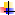 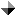 Sr. No.SubjectPage No.Page No.Agriculture55Arts & Sports – World55Banking, Finance and Stock Exchange55Biographies55Business, Economics & Industry55Crimes77Current Issues – Pakistan77Current Issues – World77Defense/ Military 77Education-Pakistan88Education World88Geography and Travel99Governance / Policies – Pakistan99Governance / Policies – World99Health and Environment 1010History And Archaeology – Pakistan1010History And Archaeology – World1111Human Rights–Pakistan1111Human Rights–World1111India Politics, Policies and Relations1111Indo-Pak Relations1212Internationl Relations 1212Islam 1212Kashmir1313Language and Literature1313Law and Legislation 1313Media – Pakistan1313Media – World1313Miscellaneous1313Other Religions1414Organizations1414Pakistan Foreign Relations1414Peace and war / After effects1414Politics – Pakistan1515Politics – World1616Power Resources ( Gas, Oil, Dam, etc)1616Science and Information Technology1616Social Problems 1717Society and Culture – Pakistan1717Society and Culture – World1717Terrorism 1717US Politics, Policies and Relations1818World Conflicts1919AGRICULTURE Pierre DONADIEU. "Madagascar's world-class cocoa, a bitter sweet cash crop." Business Recorder, 26 December, 2016, P.16AGRICULTURE Pierre DONADIEU. "Madagascar's world-class cocoa, a bitter sweet cash crop." Business Recorder, 26 December, 2016, P.16AGRICULTURE Pierre DONADIEU. "Madagascar's world-class cocoa, a bitter sweet cash crop." Business Recorder, 26 December, 2016, P.16ARTS & SPORTS – WORLDGrover, Purva. "For sports is not a Thursday release." Khaleej Times, 23 Dec, 2016, p.9ARTS & SPORTS – WORLDGrover, Purva. "For sports is not a Thursday release." Khaleej Times, 23 Dec, 2016, p.9ARTS & SPORTS – WORLDGrover, Purva. "For sports is not a Thursday release." Khaleej Times, 23 Dec, 2016, p.9BANKING , FINANCE AND  STOCK EXCHANGEAhuja-Kohli, Suneeti. "Uncertainty is a touch stronger, outlook a shade lighter ." Khaleej Times, 16 Dec, 2016, p.6Gabriel, Wildau. "Renminbi reaches its high water mark." Financial Times, 12 December, 2016, P.10Gillian, Tett. "Positive ripples from Trump's victory cheer Japan." Financial Times, 16 December, 2016, P.11John, Authers. "Echoes of exuberance as the dow stirs animal spirits." Financial Times, 17/18 December, 2016, P.9John, Authers. "Taking over the markets." Financial Times, 6 December, 2016, P.9Michael, Mackenzie. "Fully loaded." Financial Times, 5 December, 2016, P.10Miles, Johnson. "Keeping the line open." Financial Times, 9 December, 2016, P.9Reza, Moghadam. "How to redirect easy money and encourage banks to lend." Financial Times, 6 December, 2016, P.11Sarah, Gordon. "May's business changes are small beer." Financial Times, 1 December, 2016, P.13Shahid Mehmood. "Financial inclusion." The News, 6 December, 2016, p.6Sinha, Aditya. "The curious case of demonetisation and a writer's block." Khaleej Times, 23 Dec, 2016, p.8Stephen, Foley. "The battle to stay top of your wallet." Financial Times, 23 December, 2016, P.7Thomas, Hale. "Bypassing the banks." Financial Times, 28 December, 2016, P.7Tom Arnold, Stanley Carvalho. "Commerzbank joins peers in paring back services to Gulf." Business Recorder, 23 December, 2016, P.20Vanessa, Houlder. "Tightening the noose." Financial Times, 7 December, 2016, P.10Vohra, Bikram. "It is hard to bank on them anymore." Khaleej Times, 23 Dec, 2016, p.9Walsh,Kathleen. "China needs more than just financial wizardry." Khaleej Times, 8 Dec, 2016, p.12BANKING , FINANCE AND  STOCK EXCHANGEAhuja-Kohli, Suneeti. "Uncertainty is a touch stronger, outlook a shade lighter ." Khaleej Times, 16 Dec, 2016, p.6Gabriel, Wildau. "Renminbi reaches its high water mark." Financial Times, 12 December, 2016, P.10Gillian, Tett. "Positive ripples from Trump's victory cheer Japan." Financial Times, 16 December, 2016, P.11John, Authers. "Echoes of exuberance as the dow stirs animal spirits." Financial Times, 17/18 December, 2016, P.9John, Authers. "Taking over the markets." Financial Times, 6 December, 2016, P.9Michael, Mackenzie. "Fully loaded." Financial Times, 5 December, 2016, P.10Miles, Johnson. "Keeping the line open." Financial Times, 9 December, 2016, P.9Reza, Moghadam. "How to redirect easy money and encourage banks to lend." Financial Times, 6 December, 2016, P.11Sarah, Gordon. "May's business changes are small beer." Financial Times, 1 December, 2016, P.13Shahid Mehmood. "Financial inclusion." The News, 6 December, 2016, p.6Sinha, Aditya. "The curious case of demonetisation and a writer's block." Khaleej Times, 23 Dec, 2016, p.8Stephen, Foley. "The battle to stay top of your wallet." Financial Times, 23 December, 2016, P.7Thomas, Hale. "Bypassing the banks." Financial Times, 28 December, 2016, P.7Tom Arnold, Stanley Carvalho. "Commerzbank joins peers in paring back services to Gulf." Business Recorder, 23 December, 2016, P.20Vanessa, Houlder. "Tightening the noose." Financial Times, 7 December, 2016, P.10Vohra, Bikram. "It is hard to bank on them anymore." Khaleej Times, 23 Dec, 2016, p.9Walsh,Kathleen. "China needs more than just financial wizardry." Khaleej Times, 8 Dec, 2016, p.12BANKING , FINANCE AND  STOCK EXCHANGEAhuja-Kohli, Suneeti. "Uncertainty is a touch stronger, outlook a shade lighter ." Khaleej Times, 16 Dec, 2016, p.6Gabriel, Wildau. "Renminbi reaches its high water mark." Financial Times, 12 December, 2016, P.10Gillian, Tett. "Positive ripples from Trump's victory cheer Japan." Financial Times, 16 December, 2016, P.11John, Authers. "Echoes of exuberance as the dow stirs animal spirits." Financial Times, 17/18 December, 2016, P.9John, Authers. "Taking over the markets." Financial Times, 6 December, 2016, P.9Michael, Mackenzie. "Fully loaded." Financial Times, 5 December, 2016, P.10Miles, Johnson. "Keeping the line open." Financial Times, 9 December, 2016, P.9Reza, Moghadam. "How to redirect easy money and encourage banks to lend." Financial Times, 6 December, 2016, P.11Sarah, Gordon. "May's business changes are small beer." Financial Times, 1 December, 2016, P.13Shahid Mehmood. "Financial inclusion." The News, 6 December, 2016, p.6Sinha, Aditya. "The curious case of demonetisation and a writer's block." Khaleej Times, 23 Dec, 2016, p.8Stephen, Foley. "The battle to stay top of your wallet." Financial Times, 23 December, 2016, P.7Thomas, Hale. "Bypassing the banks." Financial Times, 28 December, 2016, P.7Tom Arnold, Stanley Carvalho. "Commerzbank joins peers in paring back services to Gulf." Business Recorder, 23 December, 2016, P.20Vanessa, Houlder. "Tightening the noose." Financial Times, 7 December, 2016, P.10Vohra, Bikram. "It is hard to bank on them anymore." Khaleej Times, 23 Dec, 2016, p.9Walsh,Kathleen. "China needs more than just financial wizardry." Khaleej Times, 8 Dec, 2016, p.12BIOGRAPHIES A Q Khan. "Maulana Rumi and Hazrat Musa (AS)." The News, 19 December, 2016, p.6A Q Khan. "Rumi and Hazrat Ibrahim (AS)." The News, 12 December, 2016, p.6Fayeez Naqvi. "In the footsteps of a giant." The News, 22 December, 2016, p.6Igor, Sechin. "Kingpin who oils the levers of power." Financial Times, 10/11 December, 2016, P.11John Paul, Rathbone's. "Tears of joy and sadness for Castro's Cuba." Financial Times, 3/4 December, 2016, P.9Khursheed Ahmad . "Abdul Ghafoor Ahmad A Prominent Politician ." The Nation  , 26 December, 2016, p.6Mahir Ali. "Bibi goes ballistic." Dawn, 28 December, 2016, p.9Muhammad Shahbaz Sharif. "Pivoting back to Iqbal." The News, 24 December, 2016, p.6Rex, Tillerson. "The texas oilman chosen by Trump." Financial Times, 17/18 December, 2016, P.9Steven, Munchin. "A hardball bankder set for the Treasury." Financial Times, 3/4 December, 2016, P.11Talat Farooq. "Some non-events in 2016." The News, 30 December, 2016, p.6BIOGRAPHIES A Q Khan. "Maulana Rumi and Hazrat Musa (AS)." The News, 19 December, 2016, p.6A Q Khan. "Rumi and Hazrat Ibrahim (AS)." The News, 12 December, 2016, p.6Fayeez Naqvi. "In the footsteps of a giant." The News, 22 December, 2016, p.6Igor, Sechin. "Kingpin who oils the levers of power." Financial Times, 10/11 December, 2016, P.11John Paul, Rathbone's. "Tears of joy and sadness for Castro's Cuba." Financial Times, 3/4 December, 2016, P.9Khursheed Ahmad . "Abdul Ghafoor Ahmad A Prominent Politician ." The Nation  , 26 December, 2016, p.6Mahir Ali. "Bibi goes ballistic." Dawn, 28 December, 2016, p.9Muhammad Shahbaz Sharif. "Pivoting back to Iqbal." The News, 24 December, 2016, p.6Rex, Tillerson. "The texas oilman chosen by Trump." Financial Times, 17/18 December, 2016, P.9Steven, Munchin. "A hardball bankder set for the Treasury." Financial Times, 3/4 December, 2016, P.11Talat Farooq. "Some non-events in 2016." The News, 30 December, 2016, p.6BIOGRAPHIES A Q Khan. "Maulana Rumi and Hazrat Musa (AS)." The News, 19 December, 2016, p.6A Q Khan. "Rumi and Hazrat Ibrahim (AS)." The News, 12 December, 2016, p.6Fayeez Naqvi. "In the footsteps of a giant." The News, 22 December, 2016, p.6Igor, Sechin. "Kingpin who oils the levers of power." Financial Times, 10/11 December, 2016, P.11John Paul, Rathbone's. "Tears of joy and sadness for Castro's Cuba." Financial Times, 3/4 December, 2016, P.9Khursheed Ahmad . "Abdul Ghafoor Ahmad A Prominent Politician ." The Nation  , 26 December, 2016, p.6Mahir Ali. "Bibi goes ballistic." Dawn, 28 December, 2016, p.9Muhammad Shahbaz Sharif. "Pivoting back to Iqbal." The News, 24 December, 2016, p.6Rex, Tillerson. "The texas oilman chosen by Trump." Financial Times, 17/18 December, 2016, P.9Steven, Munchin. "A hardball bankder set for the Treasury." Financial Times, 3/4 December, 2016, P.11Talat Farooq. "Some non-events in 2016." The News, 30 December, 2016, p.6BUSINESS, ECONOMICS & INDUSTRYAijazuddin, F.S.. "We are but flies." Dawn, 15 December, 2016, p.9Aisha Ghumman. "Tax reforms and real estate." Dawn, 26 December, 2016, p.8Amna Shafqat. "Monitoring climate finance." The News, 21 December, 2016, p.6Anjum Ibrahim. "Amnesty schemes." Business Recorder, 05 December, 2016, P.16Anjum Ibrahim. "The profundity of latest economic literature." Business Recorder, 12 December, 2016, P.14Ayaz Ahmed. "The triumph of corruption." The News, 29 December, 2016, p.6Ayesha Jawad . "The legacy of census in Pakistan ." The Nation  , 9 December, 2016, p.6Babar Ayaz. "Beyond the NFC Award, there are the forgotten PFCs." Daily Times, 14 December, 2016, A7Brenda Goh, Allison Lampert, Brad Haynes. "Regional jet makers eye China market boost but obstacles loom." Business Recorder, 20 December, 2016, P.20Capt Anwar Shah. "Deep water port project deep in the doldrums." Business Recorder, 20 December, 2016, P.20Chris, Giles. "Frank talk,not warm words, will help the worst off." Financial Times, 15 December, 2016, P.11Diane, Coyle. "To ignore grim reality risks allowing delusion to take hold." Financial Times, 29 December, 2016, P.9Dr Hafiz A Pasha. "Slow growth in FBR revenues." Business Recorder, 12 December, 2016, P.14Dr Hafiz A Pasha. "Slowdown of manufacturing." Business Recorder, 27 December, 2016, P.20Dr Salman Shah. "Export or bust." Business Recorder, 29 December, 2016, P.20Dr Salman Shah. "National security and New World Order." Business Recorder, 01 December, 2016, P.20Dr Salman Shah. "The year end blues." Business Recorder, 15 December, 2016, P.20Dr Shamshad Akhtar. "Transport - a pivotal sector in Asia and the Pacific's journey to sustainability." Business Recorder, 06 December, 2016, P.20Farhan Bokhari. "The big discounnect." Dawn, 8 December, 2016, p.9Farhat Ali. "Declining exports." Business Recorder, 03 December, 2016, P.18Farrukh Saleem. "$8 billion per year." The News, 25 December, 2016, p.6Farrukh Saleem. "Hambantota." The News, 18 December, 2016, p.6Gillian, Tett. "How robots make humans indispensable." Financial Times, 23 December, 2016, P.9Gillian, Tett. "Smart executives heed deeds, not tweets." Financial Times, 9 December, 2016, P.11Guriev,Sergei. "Russia covers up ecnonomic woes by being military bully." Khaleej Times, 28 Dec, 2016, p.12Huzaima Bukhari, Dr Ikramul Haq. "No end to tax amnesties - I." Business Recorder, 02 December, 2016, P.22Huzaima Bukhari, Dr Ikramul Haq. "No end to tax amnesties - II." Business Recorder, 03 December, 2016, P.18Huzaima Bukhari, Dr Ikramul Haq. "Rapacious rulers." Business Recorder, 30 December, 2016, P.22Huzaima Bukhari, Dr Ikramul Haq. "Taxes for growth - I." Business Recorder, 23 December, 2016, P.20Huzaima Bukhari, Dr Ikramul Haq. "Taxes for growth - II." Business Recorder, 25 December, 2016, P.18James, Kynge. "China's liquidity flood stirs memories of the Mongols and Mao." Financial Times, 3/4 December, 2016, P.Jamie McGeever, Vikram Subhedar. "A volatile calm - the paradox of 2016 financial markets." Business Recorder, 22 December, 2016, P.26Jeffrey Dastin. "Amazon starts flexing muscle in new space: air cargo." Business Recorder, 24 December, 2016, P.18Joe, Leahy. "A Brazilian bribery machine." Financial Times, 29 December, 2016, P.7John, Gapper. "A professional could ease the trouble at Tata." Financial Times, 15 December, 2016, P.11John, Gapper. "My Christmas tree lights are illuminating." Financial Times, 22 December, 2016, P.11John, Gapper. "Why would you want to buy a self-driving car?." Financial Times, 8 December, 2016, P.9John, Llewellyn. "The experts whose ofrecasts help us shape our daily lives." Financial Times, 16 December, 2016, P.11Kaleem Shaukat . "CPEC Expanding role of Pak-Navy ." The Nation  , 12 December, 2016, p.7Kevin Yao. "China cedes top US creditor crown to Japan as yuan struggles." Business Recorder, 17 December, 2016, P.18Khurram Husain. "Holding businessmen accountable." Dawn, 8 December, 2016, p.8.Khurram Husain. "The five thousand rupee question." Dawn, 22 December, 2016, p.8Khurram Husain. "What's up at the regulators?." Dawn, 29 December, 2016, p.8Kingsley, Moghalu. "An end to Nigeria's foreign exchange folly." Financial Times, 9 December, 2016, P.11Liana B. Baker, Heather Somerville, Lauren Hirsch. "Silicon Valley's obscure unicorns could boost 2017 IPO market." Business Recorder, 31 December, 2016, P.18Louise, Lucas. "Inside China's 'Killer app' factory." Financial Times, 16 December, 2016, P.9M.S.Khan . "Gwadar shining ." The Nation  , 6 December, 2016, p.7Makiko Yamazaki, Taro Fuse. "Battered Toshiba out of easy options to plug nuclear hole." Business Recorder, 30 December, 2016, P.22Malik Muhammad Ashraf. "CPEC harbinger of regfional connectivity. ." Daily Times, 02 December, 2016, A7Malik Muhammad Ashraf. "Gwadar, the CPEC and Hambatota." The News, 22 December, 2016, p.6Mariana, Mazzucato. "Italy's future growth hinges on new ways of doing business." Financial Times, 13 December, 2016, P.11Martin, Wolf. "More perils lie inwait for the eurozone." Financial Times, 7 December, 2016, P.13Martin, Wolf. "Why Xi cannot succeed with his reforms." Financial Times, 14 December, 2016, P.11Marvi Memon . "BISP Revolutionising welfare ." The Nation  , 5 December, 2016, p.7Mian Sanaullah. "Challenges for a big venture." The News, 8 December, 2016, p.6Muhammad Asim. "Islamic finance: broad-based efforts needed." Business Recorder, 07 December, 2016, P.20Nicola, Sturgeon. "Scotland's plan to protect its place in the European single market." Financial Times, 19 December, 2016, P.11Osama Rizvi. . "Economic acumen. ." Daily Times, 10 December, 2016, A6Peggy, Hollinger. "How to beat a weight problem." Financial Times, 15 December, 2016, P.9Philip, Delves Broughton. "Cannabis entrepreneurs rush to find a pot of gold." Financial Times, 3/4 December, 2016, P.11Roula, Khalaf. "Face of the security state." Financial Times, 20 December, 2016, P.7Rubina Wasti. "Technical textile: Pakistan's perspective." Business Recorder, 11 December, 2016, P.16Ruma Paul. "Some Bangladesh Bank officials involved in heist." Business Recorder, 14 December, 2016, P.20S. M. Naseem. "The trilemma of developing states." The News, 24 December, 2016, p.6Sakib Sherani. "Post-IMF or pre-IMF?." Dawn, 9 December, 2016, p.8Sarah, O'Connor. "It takes more than Twitter for the young to join a union." Financial Times, 14 December, 2016, P.11Shabir Ahmed. "Exports: Engineer, time to get into the boiler room." Business Recorder, 21 December, 2016, P.22Shabir Ahmed. "TDAP, a home no more." Business Recorder, 28 December, 2016, P.22Shahid Mehmood. "Lesson from Sri Lanka." The News, 15 December, 2016, p.6Shahzad Atta. "The paradox of freight forwarding." The Nation  , 31 December, 2016, p7.Sirajuddin Aziz. "CPEC not a dream anymore." Business Recorder, 28 December, 2016, P.22Sourajit Aiyer. "Integrating South Asian markets." Business Recorder, 18 December, 2016, P.16Syed Bakhtiyar Kazmi. . "Where did the money go. ." Daily Times, 18 December, 2016, A6.Syed Mohibullah Shah. "The resurgence of multi-polar world." The News, 24 December, 2016, p.7Usman Ansari . "Opportunity for further opportunities ." The Nation  , 14 December, 2016, p.7Wolfgang, Munchau. "Reformthe econoic system now or the populists will do it." Financial Times, 19 December, 2016, P.11Yousaf Rafiq. "Ball in India's court? Really?." Daily Times, 02 December 2016, A7Yusuf Shirazi . "The challenges of globalisation ." The Nation  , 20 December, 2016, p.7Zubair Torwali. "Winter fuel." The News, 2 December, 2016, p.6BUSINESS, ECONOMICS & INDUSTRYAijazuddin, F.S.. "We are but flies." Dawn, 15 December, 2016, p.9Aisha Ghumman. "Tax reforms and real estate." Dawn, 26 December, 2016, p.8Amna Shafqat. "Monitoring climate finance." The News, 21 December, 2016, p.6Anjum Ibrahim. "Amnesty schemes." Business Recorder, 05 December, 2016, P.16Anjum Ibrahim. "The profundity of latest economic literature." Business Recorder, 12 December, 2016, P.14Ayaz Ahmed. "The triumph of corruption." The News, 29 December, 2016, p.6Ayesha Jawad . "The legacy of census in Pakistan ." The Nation  , 9 December, 2016, p.6Babar Ayaz. "Beyond the NFC Award, there are the forgotten PFCs." Daily Times, 14 December, 2016, A7Brenda Goh, Allison Lampert, Brad Haynes. "Regional jet makers eye China market boost but obstacles loom." Business Recorder, 20 December, 2016, P.20Capt Anwar Shah. "Deep water port project deep in the doldrums." Business Recorder, 20 December, 2016, P.20Chris, Giles. "Frank talk,not warm words, will help the worst off." Financial Times, 15 December, 2016, P.11Diane, Coyle. "To ignore grim reality risks allowing delusion to take hold." Financial Times, 29 December, 2016, P.9Dr Hafiz A Pasha. "Slow growth in FBR revenues." Business Recorder, 12 December, 2016, P.14Dr Hafiz A Pasha. "Slowdown of manufacturing." Business Recorder, 27 December, 2016, P.20Dr Salman Shah. "Export or bust." Business Recorder, 29 December, 2016, P.20Dr Salman Shah. "National security and New World Order." Business Recorder, 01 December, 2016, P.20Dr Salman Shah. "The year end blues." Business Recorder, 15 December, 2016, P.20Dr Shamshad Akhtar. "Transport - a pivotal sector in Asia and the Pacific's journey to sustainability." Business Recorder, 06 December, 2016, P.20Farhan Bokhari. "The big discounnect." Dawn, 8 December, 2016, p.9Farhat Ali. "Declining exports." Business Recorder, 03 December, 2016, P.18Farrukh Saleem. "$8 billion per year." The News, 25 December, 2016, p.6Farrukh Saleem. "Hambantota." The News, 18 December, 2016, p.6Gillian, Tett. "How robots make humans indispensable." Financial Times, 23 December, 2016, P.9Gillian, Tett. "Smart executives heed deeds, not tweets." Financial Times, 9 December, 2016, P.11Guriev,Sergei. "Russia covers up ecnonomic woes by being military bully." Khaleej Times, 28 Dec, 2016, p.12Huzaima Bukhari, Dr Ikramul Haq. "No end to tax amnesties - I." Business Recorder, 02 December, 2016, P.22Huzaima Bukhari, Dr Ikramul Haq. "No end to tax amnesties - II." Business Recorder, 03 December, 2016, P.18Huzaima Bukhari, Dr Ikramul Haq. "Rapacious rulers." Business Recorder, 30 December, 2016, P.22Huzaima Bukhari, Dr Ikramul Haq. "Taxes for growth - I." Business Recorder, 23 December, 2016, P.20Huzaima Bukhari, Dr Ikramul Haq. "Taxes for growth - II." Business Recorder, 25 December, 2016, P.18James, Kynge. "China's liquidity flood stirs memories of the Mongols and Mao." Financial Times, 3/4 December, 2016, P.Jamie McGeever, Vikram Subhedar. "A volatile calm - the paradox of 2016 financial markets." Business Recorder, 22 December, 2016, P.26Jeffrey Dastin. "Amazon starts flexing muscle in new space: air cargo." Business Recorder, 24 December, 2016, P.18Joe, Leahy. "A Brazilian bribery machine." Financial Times, 29 December, 2016, P.7John, Gapper. "A professional could ease the trouble at Tata." Financial Times, 15 December, 2016, P.11John, Gapper. "My Christmas tree lights are illuminating." Financial Times, 22 December, 2016, P.11John, Gapper. "Why would you want to buy a self-driving car?." Financial Times, 8 December, 2016, P.9John, Llewellyn. "The experts whose ofrecasts help us shape our daily lives." Financial Times, 16 December, 2016, P.11Kaleem Shaukat . "CPEC Expanding role of Pak-Navy ." The Nation  , 12 December, 2016, p.7Kevin Yao. "China cedes top US creditor crown to Japan as yuan struggles." Business Recorder, 17 December, 2016, P.18Khurram Husain. "Holding businessmen accountable." Dawn, 8 December, 2016, p.8.Khurram Husain. "The five thousand rupee question." Dawn, 22 December, 2016, p.8Khurram Husain. "What's up at the regulators?." Dawn, 29 December, 2016, p.8Kingsley, Moghalu. "An end to Nigeria's foreign exchange folly." Financial Times, 9 December, 2016, P.11Liana B. Baker, Heather Somerville, Lauren Hirsch. "Silicon Valley's obscure unicorns could boost 2017 IPO market." Business Recorder, 31 December, 2016, P.18Louise, Lucas. "Inside China's 'Killer app' factory." Financial Times, 16 December, 2016, P.9M.S.Khan . "Gwadar shining ." The Nation  , 6 December, 2016, p.7Makiko Yamazaki, Taro Fuse. "Battered Toshiba out of easy options to plug nuclear hole." Business Recorder, 30 December, 2016, P.22Malik Muhammad Ashraf. "CPEC harbinger of regfional connectivity. ." Daily Times, 02 December, 2016, A7Malik Muhammad Ashraf. "Gwadar, the CPEC and Hambatota." The News, 22 December, 2016, p.6Mariana, Mazzucato. "Italy's future growth hinges on new ways of doing business." Financial Times, 13 December, 2016, P.11Martin, Wolf. "More perils lie inwait for the eurozone." Financial Times, 7 December, 2016, P.13Martin, Wolf. "Why Xi cannot succeed with his reforms." Financial Times, 14 December, 2016, P.11Marvi Memon . "BISP Revolutionising welfare ." The Nation  , 5 December, 2016, p.7Mian Sanaullah. "Challenges for a big venture." The News, 8 December, 2016, p.6Muhammad Asim. "Islamic finance: broad-based efforts needed." Business Recorder, 07 December, 2016, P.20Nicola, Sturgeon. "Scotland's plan to protect its place in the European single market." Financial Times, 19 December, 2016, P.11Osama Rizvi. . "Economic acumen. ." Daily Times, 10 December, 2016, A6Peggy, Hollinger. "How to beat a weight problem." Financial Times, 15 December, 2016, P.9Philip, Delves Broughton. "Cannabis entrepreneurs rush to find a pot of gold." Financial Times, 3/4 December, 2016, P.11Roula, Khalaf. "Face of the security state." Financial Times, 20 December, 2016, P.7Rubina Wasti. "Technical textile: Pakistan's perspective." Business Recorder, 11 December, 2016, P.16Ruma Paul. "Some Bangladesh Bank officials involved in heist." Business Recorder, 14 December, 2016, P.20S. M. Naseem. "The trilemma of developing states." The News, 24 December, 2016, p.6Sakib Sherani. "Post-IMF or pre-IMF?." Dawn, 9 December, 2016, p.8Sarah, O'Connor. "It takes more than Twitter for the young to join a union." Financial Times, 14 December, 2016, P.11Shabir Ahmed. "Exports: Engineer, time to get into the boiler room." Business Recorder, 21 December, 2016, P.22Shabir Ahmed. "TDAP, a home no more." Business Recorder, 28 December, 2016, P.22Shahid Mehmood. "Lesson from Sri Lanka." The News, 15 December, 2016, p.6Shahzad Atta. "The paradox of freight forwarding." The Nation  , 31 December, 2016, p7.Sirajuddin Aziz. "CPEC not a dream anymore." Business Recorder, 28 December, 2016, P.22Sourajit Aiyer. "Integrating South Asian markets." Business Recorder, 18 December, 2016, P.16Syed Bakhtiyar Kazmi. . "Where did the money go. ." Daily Times, 18 December, 2016, A6.Syed Mohibullah Shah. "The resurgence of multi-polar world." The News, 24 December, 2016, p.7Usman Ansari . "Opportunity for further opportunities ." The Nation  , 14 December, 2016, p.7Wolfgang, Munchau. "Reformthe econoic system now or the populists will do it." Financial Times, 19 December, 2016, P.11Yousaf Rafiq. "Ball in India's court? Really?." Daily Times, 02 December 2016, A7Yusuf Shirazi . "The challenges of globalisation ." The Nation  , 20 December, 2016, p.7Zubair Torwali. "Winter fuel." The News, 2 December, 2016, p.6BUSINESS, ECONOMICS & INDUSTRYAijazuddin, F.S.. "We are but flies." Dawn, 15 December, 2016, p.9Aisha Ghumman. "Tax reforms and real estate." Dawn, 26 December, 2016, p.8Amna Shafqat. "Monitoring climate finance." The News, 21 December, 2016, p.6Anjum Ibrahim. "Amnesty schemes." Business Recorder, 05 December, 2016, P.16Anjum Ibrahim. "The profundity of latest economic literature." Business Recorder, 12 December, 2016, P.14Ayaz Ahmed. "The triumph of corruption." The News, 29 December, 2016, p.6Ayesha Jawad . "The legacy of census in Pakistan ." The Nation  , 9 December, 2016, p.6Babar Ayaz. "Beyond the NFC Award, there are the forgotten PFCs." Daily Times, 14 December, 2016, A7Brenda Goh, Allison Lampert, Brad Haynes. "Regional jet makers eye China market boost but obstacles loom." Business Recorder, 20 December, 2016, P.20Capt Anwar Shah. "Deep water port project deep in the doldrums." Business Recorder, 20 December, 2016, P.20Chris, Giles. "Frank talk,not warm words, will help the worst off." Financial Times, 15 December, 2016, P.11Diane, Coyle. "To ignore grim reality risks allowing delusion to take hold." Financial Times, 29 December, 2016, P.9Dr Hafiz A Pasha. "Slow growth in FBR revenues." Business Recorder, 12 December, 2016, P.14Dr Hafiz A Pasha. "Slowdown of manufacturing." Business Recorder, 27 December, 2016, P.20Dr Salman Shah. "Export or bust." Business Recorder, 29 December, 2016, P.20Dr Salman Shah. "National security and New World Order." Business Recorder, 01 December, 2016, P.20Dr Salman Shah. "The year end blues." Business Recorder, 15 December, 2016, P.20Dr Shamshad Akhtar. "Transport - a pivotal sector in Asia and the Pacific's journey to sustainability." Business Recorder, 06 December, 2016, P.20Farhan Bokhari. "The big discounnect." Dawn, 8 December, 2016, p.9Farhat Ali. "Declining exports." Business Recorder, 03 December, 2016, P.18Farrukh Saleem. "$8 billion per year." The News, 25 December, 2016, p.6Farrukh Saleem. "Hambantota." The News, 18 December, 2016, p.6Gillian, Tett. "How robots make humans indispensable." Financial Times, 23 December, 2016, P.9Gillian, Tett. "Smart executives heed deeds, not tweets." Financial Times, 9 December, 2016, P.11Guriev,Sergei. "Russia covers up ecnonomic woes by being military bully." Khaleej Times, 28 Dec, 2016, p.12Huzaima Bukhari, Dr Ikramul Haq. "No end to tax amnesties - I." Business Recorder, 02 December, 2016, P.22Huzaima Bukhari, Dr Ikramul Haq. "No end to tax amnesties - II." Business Recorder, 03 December, 2016, P.18Huzaima Bukhari, Dr Ikramul Haq. "Rapacious rulers." Business Recorder, 30 December, 2016, P.22Huzaima Bukhari, Dr Ikramul Haq. "Taxes for growth - I." Business Recorder, 23 December, 2016, P.20Huzaima Bukhari, Dr Ikramul Haq. "Taxes for growth - II." Business Recorder, 25 December, 2016, P.18James, Kynge. "China's liquidity flood stirs memories of the Mongols and Mao." Financial Times, 3/4 December, 2016, P.Jamie McGeever, Vikram Subhedar. "A volatile calm - the paradox of 2016 financial markets." Business Recorder, 22 December, 2016, P.26Jeffrey Dastin. "Amazon starts flexing muscle in new space: air cargo." Business Recorder, 24 December, 2016, P.18Joe, Leahy. "A Brazilian bribery machine." Financial Times, 29 December, 2016, P.7John, Gapper. "A professional could ease the trouble at Tata." Financial Times, 15 December, 2016, P.11John, Gapper. "My Christmas tree lights are illuminating." Financial Times, 22 December, 2016, P.11John, Gapper. "Why would you want to buy a self-driving car?." Financial Times, 8 December, 2016, P.9John, Llewellyn. "The experts whose ofrecasts help us shape our daily lives." Financial Times, 16 December, 2016, P.11Kaleem Shaukat . "CPEC Expanding role of Pak-Navy ." The Nation  , 12 December, 2016, p.7Kevin Yao. "China cedes top US creditor crown to Japan as yuan struggles." Business Recorder, 17 December, 2016, P.18Khurram Husain. "Holding businessmen accountable." Dawn, 8 December, 2016, p.8.Khurram Husain. "The five thousand rupee question." Dawn, 22 December, 2016, p.8Khurram Husain. "What's up at the regulators?." Dawn, 29 December, 2016, p.8Kingsley, Moghalu. "An end to Nigeria's foreign exchange folly." Financial Times, 9 December, 2016, P.11Liana B. Baker, Heather Somerville, Lauren Hirsch. "Silicon Valley's obscure unicorns could boost 2017 IPO market." Business Recorder, 31 December, 2016, P.18Louise, Lucas. "Inside China's 'Killer app' factory." Financial Times, 16 December, 2016, P.9M.S.Khan . "Gwadar shining ." The Nation  , 6 December, 2016, p.7Makiko Yamazaki, Taro Fuse. "Battered Toshiba out of easy options to plug nuclear hole." Business Recorder, 30 December, 2016, P.22Malik Muhammad Ashraf. "CPEC harbinger of regfional connectivity. ." Daily Times, 02 December, 2016, A7Malik Muhammad Ashraf. "Gwadar, the CPEC and Hambatota." The News, 22 December, 2016, p.6Mariana, Mazzucato. "Italy's future growth hinges on new ways of doing business." Financial Times, 13 December, 2016, P.11Martin, Wolf. "More perils lie inwait for the eurozone." Financial Times, 7 December, 2016, P.13Martin, Wolf. "Why Xi cannot succeed with his reforms." Financial Times, 14 December, 2016, P.11Marvi Memon . "BISP Revolutionising welfare ." The Nation  , 5 December, 2016, p.7Mian Sanaullah. "Challenges for a big venture." The News, 8 December, 2016, p.6Muhammad Asim. "Islamic finance: broad-based efforts needed." Business Recorder, 07 December, 2016, P.20Nicola, Sturgeon. "Scotland's plan to protect its place in the European single market." Financial Times, 19 December, 2016, P.11Osama Rizvi. . "Economic acumen. ." Daily Times, 10 December, 2016, A6Peggy, Hollinger. "How to beat a weight problem." Financial Times, 15 December, 2016, P.9Philip, Delves Broughton. "Cannabis entrepreneurs rush to find a pot of gold." Financial Times, 3/4 December, 2016, P.11Roula, Khalaf. "Face of the security state." Financial Times, 20 December, 2016, P.7Rubina Wasti. "Technical textile: Pakistan's perspective." Business Recorder, 11 December, 2016, P.16Ruma Paul. "Some Bangladesh Bank officials involved in heist." Business Recorder, 14 December, 2016, P.20S. M. Naseem. "The trilemma of developing states." The News, 24 December, 2016, p.6Sakib Sherani. "Post-IMF or pre-IMF?." Dawn, 9 December, 2016, p.8Sarah, O'Connor. "It takes more than Twitter for the young to join a union." Financial Times, 14 December, 2016, P.11Shabir Ahmed. "Exports: Engineer, time to get into the boiler room." Business Recorder, 21 December, 2016, P.22Shabir Ahmed. "TDAP, a home no more." Business Recorder, 28 December, 2016, P.22Shahid Mehmood. "Lesson from Sri Lanka." The News, 15 December, 2016, p.6Shahzad Atta. "The paradox of freight forwarding." The Nation  , 31 December, 2016, p7.Sirajuddin Aziz. "CPEC not a dream anymore." Business Recorder, 28 December, 2016, P.22Sourajit Aiyer. "Integrating South Asian markets." Business Recorder, 18 December, 2016, P.16Syed Bakhtiyar Kazmi. . "Where did the money go. ." Daily Times, 18 December, 2016, A6.Syed Mohibullah Shah. "The resurgence of multi-polar world." The News, 24 December, 2016, p.7Usman Ansari . "Opportunity for further opportunities ." The Nation  , 14 December, 2016, p.7Wolfgang, Munchau. "Reformthe econoic system now or the populists will do it." Financial Times, 19 December, 2016, P.11Yousaf Rafiq. "Ball in India's court? Really?." Daily Times, 02 December 2016, A7Yusuf Shirazi . "The challenges of globalisation ." The Nation  , 20 December, 2016, p.7Zubair Torwali. "Winter fuel." The News, 2 December, 2016, p.6CRIMESMaisam Ali . "PECB and freedom of speech ." The Nation  , 28 December, 2016, p.6Masud Khabeki. "Youth crime and diversionary approaches. ." Daily Times, 25 December, 2016, A7Mina Fazal Ahmad . "Twin menace Corruption and mismanagement ." The Nation  , 21 December, 2016, p.6Saleem A Sethi. "Musharraf and army: in keeping with tradition. ." Daily Times, 25 December, 2016, A6Salman Ali. . "Street crimes on the rise. ." Daily Times, December, 2016, A7Umar Riaz. "Plea bargain: punishment or favour." The Nation  , 31 December, 2016, p.6CRIMESMaisam Ali . "PECB and freedom of speech ." The Nation  , 28 December, 2016, p.6Masud Khabeki. "Youth crime and diversionary approaches. ." Daily Times, 25 December, 2016, A7Mina Fazal Ahmad . "Twin menace Corruption and mismanagement ." The Nation  , 21 December, 2016, p.6Saleem A Sethi. "Musharraf and army: in keeping with tradition. ." Daily Times, 25 December, 2016, A6Salman Ali. . "Street crimes on the rise. ." Daily Times, December, 2016, A7Umar Riaz. "Plea bargain: punishment or favour." The Nation  , 31 December, 2016, p.6CRIMESMaisam Ali . "PECB and freedom of speech ." The Nation  , 28 December, 2016, p.6Masud Khabeki. "Youth crime and diversionary approaches. ." Daily Times, 25 December, 2016, A7Mina Fazal Ahmad . "Twin menace Corruption and mismanagement ." The Nation  , 21 December, 2016, p.6Saleem A Sethi. "Musharraf and army: in keeping with tradition. ." Daily Times, 25 December, 2016, A6Salman Ali. . "Street crimes on the rise. ." Daily Times, December, 2016, A7Umar Riaz. "Plea bargain: punishment or favour." The Nation  , 31 December, 2016, p.6CURRENT ISSUES – Abbas Nasir. "Insensitive crash coverage." Dawn, 10 December, 2016, p.8Ahsan Kureshi . "Talk of the town ." The Nation  , 3 December, 2016, p.6Asha'ar Rehman. "Daughter's day." Dawn, 23 December, 2016, p.8Asha'ar Rehman. "The ususal poison." Dawn, 30 December, 2016, p.8Ayaz Amir. "Dangerous pastimes." The News, 30 December, 2016, p.6Ayaz Amir. "Pakistan's problem is modernation, not extremism." The News, 27 December, 2016, p.6Jalees Hazir . "The best son of our soil ." The Nation  , 1 December, 2016, p.6Muneeb Farooq. "Making sense of the leaks." The News, 16 December, 2016, p.7Nadir Hassan. "Plenty of blame ." The News, 18 December, 2016, p.7Rafia Zakaria. "The wrong man." Dawn, 28 December, 2016, p.8Zaigham Khan. "Jhang and Jhangvis." The News, 12 December, 2016, p.6Zarrar Khuhro. "As recived." Dawn, 12 December, 2016, p.9CURRENT ISSUES – Abbas Nasir. "Insensitive crash coverage." Dawn, 10 December, 2016, p.8Ahsan Kureshi . "Talk of the town ." The Nation  , 3 December, 2016, p.6Asha'ar Rehman. "Daughter's day." Dawn, 23 December, 2016, p.8Asha'ar Rehman. "The ususal poison." Dawn, 30 December, 2016, p.8Ayaz Amir. "Dangerous pastimes." The News, 30 December, 2016, p.6Ayaz Amir. "Pakistan's problem is modernation, not extremism." The News, 27 December, 2016, p.6Jalees Hazir . "The best son of our soil ." The Nation  , 1 December, 2016, p.6Muneeb Farooq. "Making sense of the leaks." The News, 16 December, 2016, p.7Nadir Hassan. "Plenty of blame ." The News, 18 December, 2016, p.7Rafia Zakaria. "The wrong man." Dawn, 28 December, 2016, p.8Zaigham Khan. "Jhang and Jhangvis." The News, 12 December, 2016, p.6Zarrar Khuhro. "As recived." Dawn, 12 December, 2016, p.9CURRENT ISSUES – Abbas Nasir. "Insensitive crash coverage." Dawn, 10 December, 2016, p.8Ahsan Kureshi . "Talk of the town ." The Nation  , 3 December, 2016, p.6Asha'ar Rehman. "Daughter's day." Dawn, 23 December, 2016, p.8Asha'ar Rehman. "The ususal poison." Dawn, 30 December, 2016, p.8Ayaz Amir. "Dangerous pastimes." The News, 30 December, 2016, p.6Ayaz Amir. "Pakistan's problem is modernation, not extremism." The News, 27 December, 2016, p.6Jalees Hazir . "The best son of our soil ." The Nation  , 1 December, 2016, p.6Muneeb Farooq. "Making sense of the leaks." The News, 16 December, 2016, p.7Nadir Hassan. "Plenty of blame ." The News, 18 December, 2016, p.7Rafia Zakaria. "The wrong man." Dawn, 28 December, 2016, p.8Zaigham Khan. "Jhang and Jhangvis." The News, 12 December, 2016, p.6Zarrar Khuhro. "As recived." Dawn, 12 December, 2016, p.9CURRENT ISSUES – WORLDAfrasiab khattak. "How note to end the Afghan war." The Nation  , 31 December, 2016, p.7Amir Hussain. "Voices of stray dogs." The News, 7 December, 2016, p.6Amster, Randall. "Beyond the post-truth society." The News, 12 December, 2016, p.6Atle Hetland . "Impreialism and a new multi polarity ." The Nation  , 1 December, 2016, p.7Atle Hetland . "In search of the Christams spirit ." The Nation  , 22 December, 2016, p.7Fareeha Irfan Ovais. "Climate finance for cities." The News, 25 December, 2016, p.6Hassan Javid . "The new populism ." The Nation  , 25 December, 2016, p.6Jalees Hazir . "Heartburn of Asia ." The Nation  , 15 December, 2016, p.6Jalees Hazir . "The liberation of Aleppo ." The Nation  , 22 December, 2016, p.6Jalees Hazir. "New consciousness for a new year." The Nation  , 29 December, 2016, p.6K.Iqbal . "Palestine focus ." The Nation  , 5 December, 2016, p.7M.A.Niazi . "Panama Papers procedures and politics ." The Nation  , 16 December, 2016, p.6M.A.Niazi . "The fall of a stronghold ." The Nation  , 23 December, 2016, p.6M.A.Niazi. "Assassination of an ambassador." The Nation  , 30 December, 2016, p.6Malik Muhammad Ashraf . "Panama leaks media trial ." The Nation  , 9 December, 2016, p.7Malik Muhammad Ashraf. "Lurking dangers." The Nation  , 30 December, 2016, p.7Nail, Thomas. "A long march for migrant justice and social equality." Khaleej Times, 19 Dec, 2016, p.11Saad Rasool . "The public health crisis ." The Nation  , 4 December, 2016, p.7Shafkat Saeed . "The Iran deal ." The Nation  , 8 December, 2016, p.7Shireen M. Mazari. "As the year ends." The News, 29 December, 2016, p.6Zafar Haider . "Stunted children of South Asia ." The Nation  , 23 December, 2016, p.7CURRENT ISSUES – WORLDAfrasiab khattak. "How note to end the Afghan war." The Nation  , 31 December, 2016, p.7Amir Hussain. "Voices of stray dogs." The News, 7 December, 2016, p.6Amster, Randall. "Beyond the post-truth society." The News, 12 December, 2016, p.6Atle Hetland . "Impreialism and a new multi polarity ." The Nation  , 1 December, 2016, p.7Atle Hetland . "In search of the Christams spirit ." The Nation  , 22 December, 2016, p.7Fareeha Irfan Ovais. "Climate finance for cities." The News, 25 December, 2016, p.6Hassan Javid . "The new populism ." The Nation  , 25 December, 2016, p.6Jalees Hazir . "Heartburn of Asia ." The Nation  , 15 December, 2016, p.6Jalees Hazir . "The liberation of Aleppo ." The Nation  , 22 December, 2016, p.6Jalees Hazir. "New consciousness for a new year." The Nation  , 29 December, 2016, p.6K.Iqbal . "Palestine focus ." The Nation  , 5 December, 2016, p.7M.A.Niazi . "Panama Papers procedures and politics ." The Nation  , 16 December, 2016, p.6M.A.Niazi . "The fall of a stronghold ." The Nation  , 23 December, 2016, p.6M.A.Niazi. "Assassination of an ambassador." The Nation  , 30 December, 2016, p.6Malik Muhammad Ashraf . "Panama leaks media trial ." The Nation  , 9 December, 2016, p.7Malik Muhammad Ashraf. "Lurking dangers." The Nation  , 30 December, 2016, p.7Nail, Thomas. "A long march for migrant justice and social equality." Khaleej Times, 19 Dec, 2016, p.11Saad Rasool . "The public health crisis ." The Nation  , 4 December, 2016, p.7Shafkat Saeed . "The Iran deal ." The Nation  , 8 December, 2016, p.7Shireen M. Mazari. "As the year ends." The News, 29 December, 2016, p.6Zafar Haider . "Stunted children of South Asia ." The Nation  , 23 December, 2016, p.7CURRENT ISSUES – WORLDAfrasiab khattak. "How note to end the Afghan war." The Nation  , 31 December, 2016, p.7Amir Hussain. "Voices of stray dogs." The News, 7 December, 2016, p.6Amster, Randall. "Beyond the post-truth society." The News, 12 December, 2016, p.6Atle Hetland . "Impreialism and a new multi polarity ." The Nation  , 1 December, 2016, p.7Atle Hetland . "In search of the Christams spirit ." The Nation  , 22 December, 2016, p.7Fareeha Irfan Ovais. "Climate finance for cities." The News, 25 December, 2016, p.6Hassan Javid . "The new populism ." The Nation  , 25 December, 2016, p.6Jalees Hazir . "Heartburn of Asia ." The Nation  , 15 December, 2016, p.6Jalees Hazir . "The liberation of Aleppo ." The Nation  , 22 December, 2016, p.6Jalees Hazir. "New consciousness for a new year." The Nation  , 29 December, 2016, p.6K.Iqbal . "Palestine focus ." The Nation  , 5 December, 2016, p.7M.A.Niazi . "Panama Papers procedures and politics ." The Nation  , 16 December, 2016, p.6M.A.Niazi . "The fall of a stronghold ." The Nation  , 23 December, 2016, p.6M.A.Niazi. "Assassination of an ambassador." The Nation  , 30 December, 2016, p.6Malik Muhammad Ashraf . "Panama leaks media trial ." The Nation  , 9 December, 2016, p.7Malik Muhammad Ashraf. "Lurking dangers." The Nation  , 30 December, 2016, p.7Nail, Thomas. "A long march for migrant justice and social equality." Khaleej Times, 19 Dec, 2016, p.11Saad Rasool . "The public health crisis ." The Nation  , 4 December, 2016, p.7Shafkat Saeed . "The Iran deal ." The Nation  , 8 December, 2016, p.7Shireen M. Mazari. "As the year ends." The News, 29 December, 2016, p.6Zafar Haider . "Stunted children of South Asia ." The Nation  , 23 December, 2016, p.7DEFENSE/ MILITARYAmanat Ali Chaudhry. "Wiser civ-mil relations." The News, 22 December, 2016, p.6Ammar Anwer. "The threat of radical Islam. ." Daily Times, 04 December, 2016, A6Andleeb Abbas. "The man behind the baton.." Daily Times, 04 December, 2016, A7Askari Raza Malik. "Welcoming new army chief. ." Daily Times, 09 December, 2016, A6Athar Ali . "Good terrorist bad terrorist ." The Nation  , 16 December, 2016, p.7Ayaz Amir. "Can't we go back to the pre-Ziaul Haq days?." The News, 9 December, 2016, p.6Ayaz Amir. "Of waht use or joy these tainted billions?." The News, 2 December, 2016, p.6Ayaz Wazir. "Trust the people." The News, 20 December, 2016, p.6Cyril, Almeida. "Scandal." Dawn, 18 December, 2016, p.8Fahd Humayun. "Smoke and mirrors." The News, 21 December, 2016, p.6General Mirza Aslam Beg. "Challenges for our new military leadership ." The Nation  , 17 December, 2016, p.6Ghazi Salahuddin. "Our days of infamy." The News, 18 December, 2016, p.7Ghazi Salahusddin. "Lessons from the by-poll." The News, 4 December, 2016, p.7Gul Bukahri . "The wreck laid bare ." The Nation  , 18 December, 2016, p.7Hassan Javid . "Double standards in fighting terror ." The Nation  , 12 December, 2016, p.6Hassan Javid . "Never again ." The Nation  , 18 December, 2016, p.6Javid Husain . "New narrative on Afhganistan ." The Nation  , 20 December, 2016, p.6Kamila Hyat. "All that glitters." The News, 1 December, 2016, p.7Khurshid Anwar . "CAA A success story ." The Nation  , 7 December, 2016, p.6M. Saeed Khalid. "The commando speak." The News, 27 December, 2016, p.6M.A Niazi . "New man in ." The Nation  , 2 December, 2016, p.6Mohammad Jamil. "Banefl discourse. ." Daily Times, 06 December, 2016, A6Muhammad Amir Rana. "Our counterinsurgency doctrine." Dawn, 4 December, 2016, p.8Muhammad umar iftikhar. "Passing the button." Daily Times, 01 December 2016, A7Raashid Wali Janjua. "Defence or deterence?." The News, 14 December, 2016, p.6Raashid Wali Janjua. "Our security dilemma." The News, 6 December, 2016, p.6Riozwan Asghar. "Nuclear Pakistan." The News, 30 December, 2016, p.6Rizwan Asghar. . "Ballistic missiles proliferation. ." Daily Times, 07 December, 2016, A6Rizwan Asghar. . "What is strategic  stability. ." Daily Times, 14 December, 2016, A6Shahid Kimani . "A sallute ." The Nation  , 1 December, 2016, p.7Shahzad Chaudhry. "This thing on policy." The News, 2 December, 2016, p.6Syed Talat Hussain. "A spectacular affair." The News, 5 December, 2016, p.7Syed Talat Hussain. "New beginnings ." The News, December, 2016, p.7Syed Talat Hussain. "On a tangent." The News, 19 December, 2016, p.7Zahid Hussain. "Back in the Saddle?." Dawn, 14 December, 2016, p.8DEFENSE/ MILITARYAmanat Ali Chaudhry. "Wiser civ-mil relations." The News, 22 December, 2016, p.6Ammar Anwer. "The threat of radical Islam. ." Daily Times, 04 December, 2016, A6Andleeb Abbas. "The man behind the baton.." Daily Times, 04 December, 2016, A7Askari Raza Malik. "Welcoming new army chief. ." Daily Times, 09 December, 2016, A6Athar Ali . "Good terrorist bad terrorist ." The Nation  , 16 December, 2016, p.7Ayaz Amir. "Can't we go back to the pre-Ziaul Haq days?." The News, 9 December, 2016, p.6Ayaz Amir. "Of waht use or joy these tainted billions?." The News, 2 December, 2016, p.6Ayaz Wazir. "Trust the people." The News, 20 December, 2016, p.6Cyril, Almeida. "Scandal." Dawn, 18 December, 2016, p.8Fahd Humayun. "Smoke and mirrors." The News, 21 December, 2016, p.6General Mirza Aslam Beg. "Challenges for our new military leadership ." The Nation  , 17 December, 2016, p.6Ghazi Salahuddin. "Our days of infamy." The News, 18 December, 2016, p.7Ghazi Salahusddin. "Lessons from the by-poll." The News, 4 December, 2016, p.7Gul Bukahri . "The wreck laid bare ." The Nation  , 18 December, 2016, p.7Hassan Javid . "Double standards in fighting terror ." The Nation  , 12 December, 2016, p.6Hassan Javid . "Never again ." The Nation  , 18 December, 2016, p.6Javid Husain . "New narrative on Afhganistan ." The Nation  , 20 December, 2016, p.6Kamila Hyat. "All that glitters." The News, 1 December, 2016, p.7Khurshid Anwar . "CAA A success story ." The Nation  , 7 December, 2016, p.6M. Saeed Khalid. "The commando speak." The News, 27 December, 2016, p.6M.A Niazi . "New man in ." The Nation  , 2 December, 2016, p.6Mohammad Jamil. "Banefl discourse. ." Daily Times, 06 December, 2016, A6Muhammad Amir Rana. "Our counterinsurgency doctrine." Dawn, 4 December, 2016, p.8Muhammad umar iftikhar. "Passing the button." Daily Times, 01 December 2016, A7Raashid Wali Janjua. "Defence or deterence?." The News, 14 December, 2016, p.6Raashid Wali Janjua. "Our security dilemma." The News, 6 December, 2016, p.6Riozwan Asghar. "Nuclear Pakistan." The News, 30 December, 2016, p.6Rizwan Asghar. . "Ballistic missiles proliferation. ." Daily Times, 07 December, 2016, A6Rizwan Asghar. . "What is strategic  stability. ." Daily Times, 14 December, 2016, A6Shahid Kimani . "A sallute ." The Nation  , 1 December, 2016, p.7Shahzad Chaudhry. "This thing on policy." The News, 2 December, 2016, p.6Syed Talat Hussain. "A spectacular affair." The News, 5 December, 2016, p.7Syed Talat Hussain. "New beginnings ." The News, December, 2016, p.7Syed Talat Hussain. "On a tangent." The News, 19 December, 2016, p.7Zahid Hussain. "Back in the Saddle?." Dawn, 14 December, 2016, p.8DEFENSE/ MILITARYAmanat Ali Chaudhry. "Wiser civ-mil relations." The News, 22 December, 2016, p.6Ammar Anwer. "The threat of radical Islam. ." Daily Times, 04 December, 2016, A6Andleeb Abbas. "The man behind the baton.." Daily Times, 04 December, 2016, A7Askari Raza Malik. "Welcoming new army chief. ." Daily Times, 09 December, 2016, A6Athar Ali . "Good terrorist bad terrorist ." The Nation  , 16 December, 2016, p.7Ayaz Amir. "Can't we go back to the pre-Ziaul Haq days?." The News, 9 December, 2016, p.6Ayaz Amir. "Of waht use or joy these tainted billions?." The News, 2 December, 2016, p.6Ayaz Wazir. "Trust the people." The News, 20 December, 2016, p.6Cyril, Almeida. "Scandal." Dawn, 18 December, 2016, p.8Fahd Humayun. "Smoke and mirrors." The News, 21 December, 2016, p.6General Mirza Aslam Beg. "Challenges for our new military leadership ." The Nation  , 17 December, 2016, p.6Ghazi Salahuddin. "Our days of infamy." The News, 18 December, 2016, p.7Ghazi Salahusddin. "Lessons from the by-poll." The News, 4 December, 2016, p.7Gul Bukahri . "The wreck laid bare ." The Nation  , 18 December, 2016, p.7Hassan Javid . "Double standards in fighting terror ." The Nation  , 12 December, 2016, p.6Hassan Javid . "Never again ." The Nation  , 18 December, 2016, p.6Javid Husain . "New narrative on Afhganistan ." The Nation  , 20 December, 2016, p.6Kamila Hyat. "All that glitters." The News, 1 December, 2016, p.7Khurshid Anwar . "CAA A success story ." The Nation  , 7 December, 2016, p.6M. Saeed Khalid. "The commando speak." The News, 27 December, 2016, p.6M.A Niazi . "New man in ." The Nation  , 2 December, 2016, p.6Mohammad Jamil. "Banefl discourse. ." Daily Times, 06 December, 2016, A6Muhammad Amir Rana. "Our counterinsurgency doctrine." Dawn, 4 December, 2016, p.8Muhammad umar iftikhar. "Passing the button." Daily Times, 01 December 2016, A7Raashid Wali Janjua. "Defence or deterence?." The News, 14 December, 2016, p.6Raashid Wali Janjua. "Our security dilemma." The News, 6 December, 2016, p.6Riozwan Asghar. "Nuclear Pakistan." The News, 30 December, 2016, p.6Rizwan Asghar. . "Ballistic missiles proliferation. ." Daily Times, 07 December, 2016, A6Rizwan Asghar. . "What is strategic  stability. ." Daily Times, 14 December, 2016, A6Shahid Kimani . "A sallute ." The Nation  , 1 December, 2016, p.7Shahzad Chaudhry. "This thing on policy." The News, 2 December, 2016, p.6Syed Talat Hussain. "A spectacular affair." The News, 5 December, 2016, p.7Syed Talat Hussain. "New beginnings ." The News, December, 2016, p.7Syed Talat Hussain. "On a tangent." The News, 19 December, 2016, p.7Zahid Hussain. "Back in the Saddle?." Dawn, 14 December, 2016, p.8EDUCATION – Anjum Altaf. "Educaiton and politics." Dawn, 10 December, 2016, p.8Asha'ar Rehman. "Salam Basant." Dawn, 9 December, 2016, p.8Atta ur Rahman. "Higher education in chaos." The News, 7 December, 2016, p.6Atta ur Rahman. "Our world tomorrow." The News, 21 December, 2016, p.6Corporal punishment in schools, Siraj Shawa. "." Daily Times, December 2016, A6Dr Ghulam Murtaza Khuhro. "13 years of education: New paradigm." Business Recorder, 04 December, 2016, P.16Harris Khalique. "The deepening crisis of scholarship (pt-2)." The News, 28 December, 2016, p.7Kamila Hyat. "The age of unreason." The News, 22 December, 2016, p.7Mosharraf Zaidi. "Dr. Salam, Chakwl and symbolism." The News, 14 December, 2016, p.7Muhammad Shahbaz Sharif. "No brilliangt mind left behind." The News, 3 December, 2016, p.6Pervez Hoodbhoy. "Land grab at QAU again." Dawn, 24 December, 2016, p.8Sadia Shaukat. "Missing the mark ." The Nation  , 6 December, 2016, p.6Salman Ali. "Pakistani Textbook controversy." Daily Times, 27 December, 2016, A7Syed Kamran Hashmi. "Abdus Salam Center of physics. ." Daily Times, 09 December, 2016, A6Syed kamran Hashmi. . "Abdus Salam Center of Physics. ." Daily Times, 09 December, 2016, A6Ziuddin. "Reviewing education." The News, 20 December, 2016, p.6Zubeida Mustafa. "Aspiring to teach?." Dawn, 23 December, 2016, p.8EDUCATION – Anjum Altaf. "Educaiton and politics." Dawn, 10 December, 2016, p.8Asha'ar Rehman. "Salam Basant." Dawn, 9 December, 2016, p.8Atta ur Rahman. "Higher education in chaos." The News, 7 December, 2016, p.6Atta ur Rahman. "Our world tomorrow." The News, 21 December, 2016, p.6Corporal punishment in schools, Siraj Shawa. "." Daily Times, December 2016, A6Dr Ghulam Murtaza Khuhro. "13 years of education: New paradigm." Business Recorder, 04 December, 2016, P.16Harris Khalique. "The deepening crisis of scholarship (pt-2)." The News, 28 December, 2016, p.7Kamila Hyat. "The age of unreason." The News, 22 December, 2016, p.7Mosharraf Zaidi. "Dr. Salam, Chakwl and symbolism." The News, 14 December, 2016, p.7Muhammad Shahbaz Sharif. "No brilliangt mind left behind." The News, 3 December, 2016, p.6Pervez Hoodbhoy. "Land grab at QAU again." Dawn, 24 December, 2016, p.8Sadia Shaukat. "Missing the mark ." The Nation  , 6 December, 2016, p.6Salman Ali. "Pakistani Textbook controversy." Daily Times, 27 December, 2016, A7Syed Kamran Hashmi. "Abdus Salam Center of physics. ." Daily Times, 09 December, 2016, A6Syed kamran Hashmi. . "Abdus Salam Center of Physics. ." Daily Times, 09 December, 2016, A6Ziuddin. "Reviewing education." The News, 20 December, 2016, p.6Zubeida Mustafa. "Aspiring to teach?." Dawn, 23 December, 2016, p.8EDUCATION – Anjum Altaf. "Educaiton and politics." Dawn, 10 December, 2016, p.8Asha'ar Rehman. "Salam Basant." Dawn, 9 December, 2016, p.8Atta ur Rahman. "Higher education in chaos." The News, 7 December, 2016, p.6Atta ur Rahman. "Our world tomorrow." The News, 21 December, 2016, p.6Corporal punishment in schools, Siraj Shawa. "." Daily Times, December 2016, A6Dr Ghulam Murtaza Khuhro. "13 years of education: New paradigm." Business Recorder, 04 December, 2016, P.16Harris Khalique. "The deepening crisis of scholarship (pt-2)." The News, 28 December, 2016, p.7Kamila Hyat. "The age of unreason." The News, 22 December, 2016, p.7Mosharraf Zaidi. "Dr. Salam, Chakwl and symbolism." The News, 14 December, 2016, p.7Muhammad Shahbaz Sharif. "No brilliangt mind left behind." The News, 3 December, 2016, p.6Pervez Hoodbhoy. "Land grab at QAU again." Dawn, 24 December, 2016, p.8Sadia Shaukat. "Missing the mark ." The Nation  , 6 December, 2016, p.6Salman Ali. "Pakistani Textbook controversy." Daily Times, 27 December, 2016, A7Syed Kamran Hashmi. "Abdus Salam Center of physics. ." Daily Times, 09 December, 2016, A6Syed kamran Hashmi. . "Abdus Salam Center of Physics. ." Daily Times, 09 December, 2016, A6Ziuddin. "Reviewing education." The News, 20 December, 2016, p.6Zubeida Mustafa. "Aspiring to teach?." Dawn, 23 December, 2016, p.8EDUCATION – WORLDJoanna, Perkins. "We are teaching today's children the wrong type of maths." Financial Times, 12 December, 2016, P.13Kumar, Asha Lyer. "Spare a thought for suffering children." Khaleej Times, 8 Dec, 2016, p.13Shahid Siddfiqui. "Aligarh's response to the Raj." The News, 5 December, 2016, p.6EDUCATION – WORLDJoanna, Perkins. "We are teaching today's children the wrong type of maths." Financial Times, 12 December, 2016, P.13Kumar, Asha Lyer. "Spare a thought for suffering children." Khaleej Times, 8 Dec, 2016, p.13Shahid Siddfiqui. "Aligarh's response to the Raj." The News, 5 December, 2016, p.6EDUCATION – WORLDJoanna, Perkins. "We are teaching today's children the wrong type of maths." Financial Times, 12 December, 2016, P.13Kumar, Asha Lyer. "Spare a thought for suffering children." Khaleej Times, 8 Dec, 2016, p.13Shahid Siddfiqui. "Aligarh's response to the Raj." The News, 5 December, 2016, p.6GEOGRAPHY AND TRAVEL Asif Channer . "Air crashes, the whys and hows ." The Nation  , 24 December, 2016, p.6Iftekhar A. Khan. "Overcrowded cities." The News, 28 December, 2016, p.7Marria Qibtia . "Reasessing national priorities ." The Nation  , 11 December, 2016, p.7Saad Rasool . "Civil aviation failure ." The Nation  , 11 December, 2016, p.7Syed Kamran Hashmi. "To travel or not to travel in PIA." Daily Times, 30 December, 2016, A7Yasmeen El Khoudary. "Betrayed by the world." The News, 30 December, 2016, p.7GEOGRAPHY AND TRAVEL Asif Channer . "Air crashes, the whys and hows ." The Nation  , 24 December, 2016, p.6Iftekhar A. Khan. "Overcrowded cities." The News, 28 December, 2016, p.7Marria Qibtia . "Reasessing national priorities ." The Nation  , 11 December, 2016, p.7Saad Rasool . "Civil aviation failure ." The Nation  , 11 December, 2016, p.7Syed Kamran Hashmi. "To travel or not to travel in PIA." Daily Times, 30 December, 2016, A7Yasmeen El Khoudary. "Betrayed by the world." The News, 30 December, 2016, p.7GEOGRAPHY AND TRAVEL Asif Channer . "Air crashes, the whys and hows ." The Nation  , 24 December, 2016, p.6Iftekhar A. Khan. "Overcrowded cities." The News, 28 December, 2016, p.7Marria Qibtia . "Reasessing national priorities ." The Nation  , 11 December, 2016, p.7Saad Rasool . "Civil aviation failure ." The Nation  , 11 December, 2016, p.7Syed Kamran Hashmi. "To travel or not to travel in PIA." Daily Times, 30 December, 2016, A7Yasmeen El Khoudary. "Betrayed by the world." The News, 30 December, 2016, p.7GOVERNANCE / POLICIES – A B Shahid. "Isn't it power-mania?." Business Recorder, 06 December, 2016, 20.Afrasiab Khattak . "Change of guard ." The Nation  , 3 December, 2016, p.7Afrasiab Khattak . "Deepening fault lines ." The Nation  , 10 December, 2016, p.7Afrasiab Khattak . "The transition odyssey ." The Nation  , 24 December, 2016, p.7Agha Baqir . "Open Sesame ." The Nation  , 19 December, 2016, p.7Ahmed Bilal Mehboob. "Give LGs a chance." Dawn, 27 December, 2016, p.8Ahmed Bilal Mehboob. "How many ministers?." Dawn, 7 December, 2016, p.9Anjum Ibrahim. "Water: a non-issue for our politicians." Business Recorder, 26 December, 2016, P.16Cyril, Almeida. "Two transitions." Dawn, 11 December, 2016, p.8Dr Hafiz A Pasha. "State of the power sector." Business Recorder, 19 December, 2016, P.16Dr Salman Shah. "Strategic thinking." Business Recorder, 08 December, 2016, P.22Dr Salman Shah. "The power albatross." Business Recorder, 22 December, 2016, P.26Dr. Farid A. Malik. "Realising the dream of democracy. ." Daily Times, 06 December, 2016, A7Farhat Ali. "Investments in KP." Business Recorder, 31 December, 2016, P.18Farhat Ali. "Merit must prevail." Business Recorder, 10 December, 2016, P.18Farhat Ali. "The `demise' of regulatory bodies - II." Business Recorder, 24 December, 2016, P.18Farhat Ali. "The `demise' of regulatory bodies." Business Recorder, 17 December, 2016, P.18General Saad Khattak. "Lessons we never learn." The Nation  , 31 December, 2016, p.6Ghulam Haider. "Clean drinking water top priority." Business Recorder, 10 December, 2016, P.18Haroon Khawaja . "Civil service reform ." The Nation  , 26 December, 2016, p.7Hussain H. Zaidi. "Losing the bureacrat." The News, 25 December, 2016, p.6Huzaima Bukhari, Dr Ikramul Haq. "ECP 
 declarations." Business Recorder, 09 December, 2016, P.20Huzaima Bukhari, Dr Ikramul Haq. "Rulers on trial - I." Business Recorder, 16 December, 2016, P.22Huzaima Bukhari, Dr Ikramul Haq. "Rulers on trial - II." Business Recorder, 20 December, 2016, P.20Ijaz Nabi. "Missing the point." Dawn, 18 December, 2016, p.9Ikram Sehgal. "Catch me if you can." Business Recorder, 16 December, 2016, P.22Ikram Sehgal. "Challenges for Gen Bajwa." Business Recorder, 09 December, 2016, P.20Ikram Sehgal. "The new army chief." Business Recorder, 02 December, 2016, P.22Ikram Sehgal. "Wishes for 2017." Business Recorder, 30 December, 2016, P.22Kaleem Dean. "Sindh Assembly: Minorities Protection Bill 2015." Daily Times, 01 December 2016, A7Kamila Hyat. "The land without children." The News, 29 December, 2016, p.7Khurram Husain. "CPEC cost build-up." Dawn, 15 December, 2016, p.8Malik Muhammad Ashraf. "Plea bargain a good bargain." Daily Times, 30 December, 2016, A6Masud Khabeki. . "Stop and search powers must be used effectively and fairly. ." Daily Times, 17 December, 2016, A6Mian Fazal Ahmad . "Tackling rising public debt ." The Nation  , 9 December, 2016, p.7Mohsin Raza Malik . "House in disorder ." The Nation  , 7 December, 2016, p.7Muhammad Amir Rana. "Another year of NAP." Dawn, 18 December, 2016, p.8Prof Dr Zahid Anwar. . "The construction of CPEC for regional peace and prosperity. ." Daily Times, 20 December, 2016, A6Rauf K. Khattak. "The yes-men." Dawn, 1 December, 2016, p.9S.Tariq . "Dreamd and reality ." The Nation  , 22 December, 2016, p.6Sadia Nazir . "Regional integration A way forward ." The Nation  , 11 December, 2016, p.6Saida Fazal. "Change, but not where it's needed most." Business Recorder, 01 December, 2016, P.20Syed Akhtar Ali. "Long regulatory rigmarole." Business Recorder, 27 December, 2016, P.20syed Bakhtiyar Kazmi. "Below the belt." Daily Times, 25 December, 2016, A6P.Tasneem Yaseen . "Female empowerment through theatre ." The Nation  , 23 December, 2016, p.6GOVERNANCE / POLICIES – A B Shahid. "Isn't it power-mania?." Business Recorder, 06 December, 2016, 20.Afrasiab Khattak . "Change of guard ." The Nation  , 3 December, 2016, p.7Afrasiab Khattak . "Deepening fault lines ." The Nation  , 10 December, 2016, p.7Afrasiab Khattak . "The transition odyssey ." The Nation  , 24 December, 2016, p.7Agha Baqir . "Open Sesame ." The Nation  , 19 December, 2016, p.7Ahmed Bilal Mehboob. "Give LGs a chance." Dawn, 27 December, 2016, p.8Ahmed Bilal Mehboob. "How many ministers?." Dawn, 7 December, 2016, p.9Anjum Ibrahim. "Water: a non-issue for our politicians." Business Recorder, 26 December, 2016, P.16Cyril, Almeida. "Two transitions." Dawn, 11 December, 2016, p.8Dr Hafiz A Pasha. "State of the power sector." Business Recorder, 19 December, 2016, P.16Dr Salman Shah. "Strategic thinking." Business Recorder, 08 December, 2016, P.22Dr Salman Shah. "The power albatross." Business Recorder, 22 December, 2016, P.26Dr. Farid A. Malik. "Realising the dream of democracy. ." Daily Times, 06 December, 2016, A7Farhat Ali. "Investments in KP." Business Recorder, 31 December, 2016, P.18Farhat Ali. "Merit must prevail." Business Recorder, 10 December, 2016, P.18Farhat Ali. "The `demise' of regulatory bodies - II." Business Recorder, 24 December, 2016, P.18Farhat Ali. "The `demise' of regulatory bodies." Business Recorder, 17 December, 2016, P.18General Saad Khattak. "Lessons we never learn." The Nation  , 31 December, 2016, p.6Ghulam Haider. "Clean drinking water top priority." Business Recorder, 10 December, 2016, P.18Haroon Khawaja . "Civil service reform ." The Nation  , 26 December, 2016, p.7Hussain H. Zaidi. "Losing the bureacrat." The News, 25 December, 2016, p.6Huzaima Bukhari, Dr Ikramul Haq. "ECP 
 declarations." Business Recorder, 09 December, 2016, P.20Huzaima Bukhari, Dr Ikramul Haq. "Rulers on trial - I." Business Recorder, 16 December, 2016, P.22Huzaima Bukhari, Dr Ikramul Haq. "Rulers on trial - II." Business Recorder, 20 December, 2016, P.20Ijaz Nabi. "Missing the point." Dawn, 18 December, 2016, p.9Ikram Sehgal. "Catch me if you can." Business Recorder, 16 December, 2016, P.22Ikram Sehgal. "Challenges for Gen Bajwa." Business Recorder, 09 December, 2016, P.20Ikram Sehgal. "The new army chief." Business Recorder, 02 December, 2016, P.22Ikram Sehgal. "Wishes for 2017." Business Recorder, 30 December, 2016, P.22Kaleem Dean. "Sindh Assembly: Minorities Protection Bill 2015." Daily Times, 01 December 2016, A7Kamila Hyat. "The land without children." The News, 29 December, 2016, p.7Khurram Husain. "CPEC cost build-up." Dawn, 15 December, 2016, p.8Malik Muhammad Ashraf. "Plea bargain a good bargain." Daily Times, 30 December, 2016, A6Masud Khabeki. . "Stop and search powers must be used effectively and fairly. ." Daily Times, 17 December, 2016, A6Mian Fazal Ahmad . "Tackling rising public debt ." The Nation  , 9 December, 2016, p.7Mohsin Raza Malik . "House in disorder ." The Nation  , 7 December, 2016, p.7Muhammad Amir Rana. "Another year of NAP." Dawn, 18 December, 2016, p.8Prof Dr Zahid Anwar. . "The construction of CPEC for regional peace and prosperity. ." Daily Times, 20 December, 2016, A6Rauf K. Khattak. "The yes-men." Dawn, 1 December, 2016, p.9S.Tariq . "Dreamd and reality ." The Nation  , 22 December, 2016, p.6Sadia Nazir . "Regional integration A way forward ." The Nation  , 11 December, 2016, p.6Saida Fazal. "Change, but not where it's needed most." Business Recorder, 01 December, 2016, P.20Syed Akhtar Ali. "Long regulatory rigmarole." Business Recorder, 27 December, 2016, P.20syed Bakhtiyar Kazmi. "Below the belt." Daily Times, 25 December, 2016, A6P.Tasneem Yaseen . "Female empowerment through theatre ." The Nation  , 23 December, 2016, p.6GOVERNANCE / POLICIES – A B Shahid. "Isn't it power-mania?." Business Recorder, 06 December, 2016, 20.Afrasiab Khattak . "Change of guard ." The Nation  , 3 December, 2016, p.7Afrasiab Khattak . "Deepening fault lines ." The Nation  , 10 December, 2016, p.7Afrasiab Khattak . "The transition odyssey ." The Nation  , 24 December, 2016, p.7Agha Baqir . "Open Sesame ." The Nation  , 19 December, 2016, p.7Ahmed Bilal Mehboob. "Give LGs a chance." Dawn, 27 December, 2016, p.8Ahmed Bilal Mehboob. "How many ministers?." Dawn, 7 December, 2016, p.9Anjum Ibrahim. "Water: a non-issue for our politicians." Business Recorder, 26 December, 2016, P.16Cyril, Almeida. "Two transitions." Dawn, 11 December, 2016, p.8Dr Hafiz A Pasha. "State of the power sector." Business Recorder, 19 December, 2016, P.16Dr Salman Shah. "Strategic thinking." Business Recorder, 08 December, 2016, P.22Dr Salman Shah. "The power albatross." Business Recorder, 22 December, 2016, P.26Dr. Farid A. Malik. "Realising the dream of democracy. ." Daily Times, 06 December, 2016, A7Farhat Ali. "Investments in KP." Business Recorder, 31 December, 2016, P.18Farhat Ali. "Merit must prevail." Business Recorder, 10 December, 2016, P.18Farhat Ali. "The `demise' of regulatory bodies - II." Business Recorder, 24 December, 2016, P.18Farhat Ali. "The `demise' of regulatory bodies." Business Recorder, 17 December, 2016, P.18General Saad Khattak. "Lessons we never learn." The Nation  , 31 December, 2016, p.6Ghulam Haider. "Clean drinking water top priority." Business Recorder, 10 December, 2016, P.18Haroon Khawaja . "Civil service reform ." The Nation  , 26 December, 2016, p.7Hussain H. Zaidi. "Losing the bureacrat." The News, 25 December, 2016, p.6Huzaima Bukhari, Dr Ikramul Haq. "ECP 
 declarations." Business Recorder, 09 December, 2016, P.20Huzaima Bukhari, Dr Ikramul Haq. "Rulers on trial - I." Business Recorder, 16 December, 2016, P.22Huzaima Bukhari, Dr Ikramul Haq. "Rulers on trial - II." Business Recorder, 20 December, 2016, P.20Ijaz Nabi. "Missing the point." Dawn, 18 December, 2016, p.9Ikram Sehgal. "Catch me if you can." Business Recorder, 16 December, 2016, P.22Ikram Sehgal. "Challenges for Gen Bajwa." Business Recorder, 09 December, 2016, P.20Ikram Sehgal. "The new army chief." Business Recorder, 02 December, 2016, P.22Ikram Sehgal. "Wishes for 2017." Business Recorder, 30 December, 2016, P.22Kaleem Dean. "Sindh Assembly: Minorities Protection Bill 2015." Daily Times, 01 December 2016, A7Kamila Hyat. "The land without children." The News, 29 December, 2016, p.7Khurram Husain. "CPEC cost build-up." Dawn, 15 December, 2016, p.8Malik Muhammad Ashraf. "Plea bargain a good bargain." Daily Times, 30 December, 2016, A6Masud Khabeki. . "Stop and search powers must be used effectively and fairly. ." Daily Times, 17 December, 2016, A6Mian Fazal Ahmad . "Tackling rising public debt ." The Nation  , 9 December, 2016, p.7Mohsin Raza Malik . "House in disorder ." The Nation  , 7 December, 2016, p.7Muhammad Amir Rana. "Another year of NAP." Dawn, 18 December, 2016, p.8Prof Dr Zahid Anwar. . "The construction of CPEC for regional peace and prosperity. ." Daily Times, 20 December, 2016, A6Rauf K. Khattak. "The yes-men." Dawn, 1 December, 2016, p.9S.Tariq . "Dreamd and reality ." The Nation  , 22 December, 2016, p.6Sadia Nazir . "Regional integration A way forward ." The Nation  , 11 December, 2016, p.6Saida Fazal. "Change, but not where it's needed most." Business Recorder, 01 December, 2016, P.20Syed Akhtar Ali. "Long regulatory rigmarole." Business Recorder, 27 December, 2016, P.20syed Bakhtiyar Kazmi. "Below the belt." Daily Times, 25 December, 2016, A6P.Tasneem Yaseen . "Female empowerment through theatre ." The Nation  , 23 December, 2016, p.6GOVERNANCE / POLICIES – WORLDDavid Stanway. "Heralding social, financial change, China aims blow at iron rice bowl." Business Recorder, 19 December, 2016, P.16David, Pilling. "Dislodging gambia's despot is a regional matter." Financial Times, 22 December, 2016, P.11George, Parker. "The battle for Britain." Financial Times, 19 December, 2016, P.8Gideon, Rachman. "Italy's threat to Europe's future." Financial Times, 6 December, 2016, P.11James, Politi. "No joking matter." Financial Times, 10/11 December, 2016, P.8Janan, Ganesh. "Candid continentals confound Britain's artful ironists." Financial Times, 6 December, 2016, P.11Jung Ha-Won. "South Korea crisis proves perils of cheating at school." Business Recorder, 05 December, 2016, P.16Malik Muhamamd Ashraf. "Unacceptable cynicism." The News, 12 December, 2016, p.6Mariam, Lau. "Merkel can still command support-for a price." Financial Times, 8 December, 2016, P.9Martin, Wolf. "Ageing Big ben's timely reminder that our political system needs repair." Financial Times, 23 December, 2016, P.9Muhammad Ahmad Hassan. "Is capitalism leading to political liberation?." Daily Times, 26 December, 2016, A6Neha Dasgupta, Krishna N Das. "Indian government officials propose break up of Coal India." Business Recorder, 02 December, 2016, P.22Nikolaus, Blome. "For Merkel and for Germany, compassion has a price." Financial Times, 21 December, 2016, P.9Philip, Delves Broughton. "Stoics in silicon valley learn to manage disappointment." Financial Times, 17/18 December, 2016, P.9Philip, Stephens. "How Brexit may not mean Brexit." Financial Times, 16 December, 2016, P.11Philip, Stephens. "The populist right weeps aside the left." Financial Times, 2 December, 2016, P.11Wolfgang, Munchau. "Italy poses a huge threat to the euro and union." Financial Times, 12 December, 2016, P.13GOVERNANCE / POLICIES – WORLDDavid Stanway. "Heralding social, financial change, China aims blow at iron rice bowl." Business Recorder, 19 December, 2016, P.16David, Pilling. "Dislodging gambia's despot is a regional matter." Financial Times, 22 December, 2016, P.11George, Parker. "The battle for Britain." Financial Times, 19 December, 2016, P.8Gideon, Rachman. "Italy's threat to Europe's future." Financial Times, 6 December, 2016, P.11James, Politi. "No joking matter." Financial Times, 10/11 December, 2016, P.8Janan, Ganesh. "Candid continentals confound Britain's artful ironists." Financial Times, 6 December, 2016, P.11Jung Ha-Won. "South Korea crisis proves perils of cheating at school." Business Recorder, 05 December, 2016, P.16Malik Muhamamd Ashraf. "Unacceptable cynicism." The News, 12 December, 2016, p.6Mariam, Lau. "Merkel can still command support-for a price." Financial Times, 8 December, 2016, P.9Martin, Wolf. "Ageing Big ben's timely reminder that our political system needs repair." Financial Times, 23 December, 2016, P.9Muhammad Ahmad Hassan. "Is capitalism leading to political liberation?." Daily Times, 26 December, 2016, A6Neha Dasgupta, Krishna N Das. "Indian government officials propose break up of Coal India." Business Recorder, 02 December, 2016, P.22Nikolaus, Blome. "For Merkel and for Germany, compassion has a price." Financial Times, 21 December, 2016, P.9Philip, Delves Broughton. "Stoics in silicon valley learn to manage disappointment." Financial Times, 17/18 December, 2016, P.9Philip, Stephens. "How Brexit may not mean Brexit." Financial Times, 16 December, 2016, P.11Philip, Stephens. "The populist right weeps aside the left." Financial Times, 2 December, 2016, P.11Wolfgang, Munchau. "Italy poses a huge threat to the euro and union." Financial Times, 12 December, 2016, P.13GOVERNANCE / POLICIES – WORLDDavid Stanway. "Heralding social, financial change, China aims blow at iron rice bowl." Business Recorder, 19 December, 2016, P.16David, Pilling. "Dislodging gambia's despot is a regional matter." Financial Times, 22 December, 2016, P.11George, Parker. "The battle for Britain." Financial Times, 19 December, 2016, P.8Gideon, Rachman. "Italy's threat to Europe's future." Financial Times, 6 December, 2016, P.11James, Politi. "No joking matter." Financial Times, 10/11 December, 2016, P.8Janan, Ganesh. "Candid continentals confound Britain's artful ironists." Financial Times, 6 December, 2016, P.11Jung Ha-Won. "South Korea crisis proves perils of cheating at school." Business Recorder, 05 December, 2016, P.16Malik Muhamamd Ashraf. "Unacceptable cynicism." The News, 12 December, 2016, p.6Mariam, Lau. "Merkel can still command support-for a price." Financial Times, 8 December, 2016, P.9Martin, Wolf. "Ageing Big ben's timely reminder that our political system needs repair." Financial Times, 23 December, 2016, P.9Muhammad Ahmad Hassan. "Is capitalism leading to political liberation?." Daily Times, 26 December, 2016, A6Neha Dasgupta, Krishna N Das. "Indian government officials propose break up of Coal India." Business Recorder, 02 December, 2016, P.22Nikolaus, Blome. "For Merkel and for Germany, compassion has a price." Financial Times, 21 December, 2016, P.9Philip, Delves Broughton. "Stoics in silicon valley learn to manage disappointment." Financial Times, 17/18 December, 2016, P.9Philip, Stephens. "How Brexit may not mean Brexit." Financial Times, 16 December, 2016, P.11Philip, Stephens. "The populist right weeps aside the left." Financial Times, 2 December, 2016, P.11Wolfgang, Munchau. "Italy poses a huge threat to the euro and union." Financial Times, 12 December, 2016, P.13HEALTH AND ENVIRONMENT Aisha Khan. "Saving marine life." Dawn, 21 December, 2016, p.9Amin Valliani. "Healthy society." Dawn, 16 December, 2016, p.9Atta ur Rahman. "The changing climater and our future." The News, 29 December, 2016, p.6Azal Zahir . "Bye bye, winter ." The Nation  , 8 December, 2016, p.6David, Crow. "Symptoms of failure." Financial Times, 1 December, 2016, P.11Dr Hussain Ahmad . "The menace of AIDS ." The Nation  , 20 December, 2016, p.6Faisal Bari. "Managing diversity." Dawn, 2 December, 2016, p.8Farid Khan. "Internal struggle." Dawn, 26 December, 2016, p.9Fawad Ali Shah. "Transgender health." Dawn, 4 December, 2016, p.9Hajrah Mumtaz. "Faces of ill health." Dawn, 19 December, 2016, p.9Imran Aziz . "Climate change and the Indus ." The Nation  , 27 December, 2016, p.7Jamil, Anderlini. "China's leaders emerge from the fog of polution denial." Financial Times, 1 December, 2016, P.13Kiran, Stacey. "A recipe for clean air." Financial Times, 22 December, 2016, P.8Lovin, Isabella. "An aids-free world may not be distant." Khaleej Times, 7 Dec, 2016, p.13Mcquillan,Susan. "Are you eating for emotional reasons." Khaleej Times, 21 Dec, 2016, p.11Medicine,Tech. "Are smartphones really good for mental health?." Khaleej Times, 7 Dec, 2016, p.12Mehreen Mujtaba. "Healthcare without harm." The News, 17 December, 2016, p.6Noman Ahmed. "Politics of urban water." Dawn, 30 December, 2016, p.8Reem Khurshid. "Inclusive SDGs." Dawn, 4 December, 2016, p.9Romero, Luis Gomez. "Has Mexico lost ground on its war against drugs?." Khaleej Times, 21 Dec, 2016, p.11Saida Fazal. "Act before it's too late." Business Recorder, 15 December, 2016, P.20Saida Fazal. "Houbara bustard hunters are back." Business Recorder, 08 December, 2016, P.22Sanicas, Melvin . "Why a new killer fungus should worry us ." Khaleej Times, 14 Dec, 2016, p.13Syed Umair Ali . "Disability A taboo ." The Nation  , 2 December, 2016, p.6Vohra, Bikram . "Let,s give seniors the respect they deserve ." Khaleej Times, 16 Dec, 2016, p.6Waqar Mustafa. "Can South Asia deliver before it is too late?." Khaleej Times, 20 Dec, 2016, p.9Weisz,George. "Global response will help control lifestyle diseases." Khaleej Times, 5 Dec, 2016, p.11Zeenat Hisam. "LHWs' struggle." Dawn, 22 December, 2016, p.9HEALTH AND ENVIRONMENT Aisha Khan. "Saving marine life." Dawn, 21 December, 2016, p.9Amin Valliani. "Healthy society." Dawn, 16 December, 2016, p.9Atta ur Rahman. "The changing climater and our future." The News, 29 December, 2016, p.6Azal Zahir . "Bye bye, winter ." The Nation  , 8 December, 2016, p.6David, Crow. "Symptoms of failure." Financial Times, 1 December, 2016, P.11Dr Hussain Ahmad . "The menace of AIDS ." The Nation  , 20 December, 2016, p.6Faisal Bari. "Managing diversity." Dawn, 2 December, 2016, p.8Farid Khan. "Internal struggle." Dawn, 26 December, 2016, p.9Fawad Ali Shah. "Transgender health." Dawn, 4 December, 2016, p.9Hajrah Mumtaz. "Faces of ill health." Dawn, 19 December, 2016, p.9Imran Aziz . "Climate change and the Indus ." The Nation  , 27 December, 2016, p.7Jamil, Anderlini. "China's leaders emerge from the fog of polution denial." Financial Times, 1 December, 2016, P.13Kiran, Stacey. "A recipe for clean air." Financial Times, 22 December, 2016, P.8Lovin, Isabella. "An aids-free world may not be distant." Khaleej Times, 7 Dec, 2016, p.13Mcquillan,Susan. "Are you eating for emotional reasons." Khaleej Times, 21 Dec, 2016, p.11Medicine,Tech. "Are smartphones really good for mental health?." Khaleej Times, 7 Dec, 2016, p.12Mehreen Mujtaba. "Healthcare without harm." The News, 17 December, 2016, p.6Noman Ahmed. "Politics of urban water." Dawn, 30 December, 2016, p.8Reem Khurshid. "Inclusive SDGs." Dawn, 4 December, 2016, p.9Romero, Luis Gomez. "Has Mexico lost ground on its war against drugs?." Khaleej Times, 21 Dec, 2016, p.11Saida Fazal. "Act before it's too late." Business Recorder, 15 December, 2016, P.20Saida Fazal. "Houbara bustard hunters are back." Business Recorder, 08 December, 2016, P.22Sanicas, Melvin . "Why a new killer fungus should worry us ." Khaleej Times, 14 Dec, 2016, p.13Syed Umair Ali . "Disability A taboo ." The Nation  , 2 December, 2016, p.6Vohra, Bikram . "Let,s give seniors the respect they deserve ." Khaleej Times, 16 Dec, 2016, p.6Waqar Mustafa. "Can South Asia deliver before it is too late?." Khaleej Times, 20 Dec, 2016, p.9Weisz,George. "Global response will help control lifestyle diseases." Khaleej Times, 5 Dec, 2016, p.11Zeenat Hisam. "LHWs' struggle." Dawn, 22 December, 2016, p.9HEALTH AND ENVIRONMENT Aisha Khan. "Saving marine life." Dawn, 21 December, 2016, p.9Amin Valliani. "Healthy society." Dawn, 16 December, 2016, p.9Atta ur Rahman. "The changing climater and our future." The News, 29 December, 2016, p.6Azal Zahir . "Bye bye, winter ." The Nation  , 8 December, 2016, p.6David, Crow. "Symptoms of failure." Financial Times, 1 December, 2016, P.11Dr Hussain Ahmad . "The menace of AIDS ." The Nation  , 20 December, 2016, p.6Faisal Bari. "Managing diversity." Dawn, 2 December, 2016, p.8Farid Khan. "Internal struggle." Dawn, 26 December, 2016, p.9Fawad Ali Shah. "Transgender health." Dawn, 4 December, 2016, p.9Hajrah Mumtaz. "Faces of ill health." Dawn, 19 December, 2016, p.9Imran Aziz . "Climate change and the Indus ." The Nation  , 27 December, 2016, p.7Jamil, Anderlini. "China's leaders emerge from the fog of polution denial." Financial Times, 1 December, 2016, P.13Kiran, Stacey. "A recipe for clean air." Financial Times, 22 December, 2016, P.8Lovin, Isabella. "An aids-free world may not be distant." Khaleej Times, 7 Dec, 2016, p.13Mcquillan,Susan. "Are you eating for emotional reasons." Khaleej Times, 21 Dec, 2016, p.11Medicine,Tech. "Are smartphones really good for mental health?." Khaleej Times, 7 Dec, 2016, p.12Mehreen Mujtaba. "Healthcare without harm." The News, 17 December, 2016, p.6Noman Ahmed. "Politics of urban water." Dawn, 30 December, 2016, p.8Reem Khurshid. "Inclusive SDGs." Dawn, 4 December, 2016, p.9Romero, Luis Gomez. "Has Mexico lost ground on its war against drugs?." Khaleej Times, 21 Dec, 2016, p.11Saida Fazal. "Act before it's too late." Business Recorder, 15 December, 2016, P.20Saida Fazal. "Houbara bustard hunters are back." Business Recorder, 08 December, 2016, P.22Sanicas, Melvin . "Why a new killer fungus should worry us ." Khaleej Times, 14 Dec, 2016, p.13Syed Umair Ali . "Disability A taboo ." The Nation  , 2 December, 2016, p.6Vohra, Bikram . "Let,s give seniors the respect they deserve ." Khaleej Times, 16 Dec, 2016, p.6Waqar Mustafa. "Can South Asia deliver before it is too late?." Khaleej Times, 20 Dec, 2016, p.9Weisz,George. "Global response will help control lifestyle diseases." Khaleej Times, 5 Dec, 2016, p.11Zeenat Hisam. "LHWs' struggle." Dawn, 22 December, 2016, p.9HISTORY AND ARCHAEOLOGY – Aasim Sajjad Akhtar. "Makers of history." Dawn, 2 December, 2016, p.9Atle Hetland . "Non linear politics and learning ." The Nation  , 8 December, 2016, p.7Ayaz Ahmad siddiqi. "Tracing the transitions." The News, 28 December, 2016, p.6Ghazi Salahuddin. "A journey around Jinnah." The News, 25 December, 2016, p.7Hussain H. Zaidi. "The East Pakistan debacle." The News, 16 December, 2016, p.6Imtiaz Butt . "Remembering Quaid-e Azam ." The Nation  , 25 December, 2016, p.6Malik Muhammad Ashraf. "The man who created history." The News, 25 December, 2016, p.7Naheed Khan . "Benazir Bhutto a fight against extremism ." The Nation  , 27 December, 2016, p.6Niaz Muraza. "K-nation theory." Dawn, 6 December, 2016, p.9Rehman, I.A.. "Fear of truth and transparency." Dawn, 22 December, 2016, p.8Samson Simon Sharaf . "December 1971 to December 2016." The Nation  , 3 December, 2016, p.6Senator Sehar . "Statesmanship A lesson from History ." The Nation  , 7 December, 2016, p.7HISTORY AND ARCHAEOLOGY – Aasim Sajjad Akhtar. "Makers of history." Dawn, 2 December, 2016, p.9Atle Hetland . "Non linear politics and learning ." The Nation  , 8 December, 2016, p.7Ayaz Ahmad siddiqi. "Tracing the transitions." The News, 28 December, 2016, p.6Ghazi Salahuddin. "A journey around Jinnah." The News, 25 December, 2016, p.7Hussain H. Zaidi. "The East Pakistan debacle." The News, 16 December, 2016, p.6Imtiaz Butt . "Remembering Quaid-e Azam ." The Nation  , 25 December, 2016, p.6Malik Muhammad Ashraf. "The man who created history." The News, 25 December, 2016, p.7Naheed Khan . "Benazir Bhutto a fight against extremism ." The Nation  , 27 December, 2016, p.6Niaz Muraza. "K-nation theory." Dawn, 6 December, 2016, p.9Rehman, I.A.. "Fear of truth and transparency." Dawn, 22 December, 2016, p.8Samson Simon Sharaf . "December 1971 to December 2016." The Nation  , 3 December, 2016, p.6Senator Sehar . "Statesmanship A lesson from History ." The Nation  , 7 December, 2016, p.7HISTORY AND ARCHAEOLOGY – Aasim Sajjad Akhtar. "Makers of history." Dawn, 2 December, 2016, p.9Atle Hetland . "Non linear politics and learning ." The Nation  , 8 December, 2016, p.7Ayaz Ahmad siddiqi. "Tracing the transitions." The News, 28 December, 2016, p.6Ghazi Salahuddin. "A journey around Jinnah." The News, 25 December, 2016, p.7Hussain H. Zaidi. "The East Pakistan debacle." The News, 16 December, 2016, p.6Imtiaz Butt . "Remembering Quaid-e Azam ." The Nation  , 25 December, 2016, p.6Malik Muhammad Ashraf. "The man who created history." The News, 25 December, 2016, p.7Naheed Khan . "Benazir Bhutto a fight against extremism ." The Nation  , 27 December, 2016, p.6Niaz Muraza. "K-nation theory." Dawn, 6 December, 2016, p.9Rehman, I.A.. "Fear of truth and transparency." Dawn, 22 December, 2016, p.8Samson Simon Sharaf . "December 1971 to December 2016." The Nation  , 3 December, 2016, p.6Senator Sehar . "Statesmanship A lesson from History ." The Nation  , 7 December, 2016, p.7HISTORY AND ARCHAEOLOGY – WORLDSamson Simon Sharaf . "Bangladesh The other side of story ." The Nation  , 17 December, 2016, p.6Umer Abdullah . "Fall of Dhaka." The Nation  , 17 December, 2016, p.7HISTORY AND ARCHAEOLOGY – WORLDSamson Simon Sharaf . "Bangladesh The other side of story ." The Nation  , 17 December, 2016, p.6Umer Abdullah . "Fall of Dhaka." The Nation  , 17 December, 2016, p.7HISTORY AND ARCHAEOLOGY – WORLDSamson Simon Sharaf . "Bangladesh The other side of story ." The Nation  , 17 December, 2016, p.6Umer Abdullah . "Fall of Dhaka." The Nation  , 17 December, 2016, p.7HUMAN RIGHTS–PAKISTANAhsan Kureshi . "An after thought ." The Nation  , 24 December, 2016, p.6Andleeb Abbas. . "Tragedy of errors." Daily Times, 18 December, 2016, P.Asfand Yar Warraich. "Indigenising human rights." Dawn, 12 December, 2016, p.8Bina Shah. "Forced conversions." Dawn, 25 December, 2016, p.9Cautain, Jean-Francois. "For human rights." The News, 10 December, 2016, p.7Ejaz Karim. "Power elite and human trafficking. ." Daily Times, 19 December, 2016, A7Faisal Bari. "An uncertain career path." Dawn, 16 December, 2016, p.8Gul Bukhari . "Malice and perfidy ." The Nation  , 4 December, 2016, p.7K S Venkatachalam. . "An urgent need to stop religious persecution of the minorities. ." Daily Times, 17 December, 2016, A7Lal Khan. . "Is misery humanity's fate. ." Daily Times, 04 December, 2016, A7Muhammad Majid Bashir. "Ritual abuse: The Rats of Shah Daulah." The Nation  , 30 December, 2016, p.7Rafia Zakaria. "Women having fun." Dawn, 21 December, 2016, p.8Rehman, I.A.. "Human rights under threat." Dawn, 8 December, 2016, p.8Rehman, I.A.. "No fair deal for women." Dawn, 1 December, 2016, p.8Saad Khattak. "Suffer you must." The News, 9 December, 2016, p.6Sheikh Abdul Rasheed.. "Women empwerment: a distant dream. ." Daily Times, 05 December, 2016, A7Zahid Abdullah. "Right to work." Dawn, 18 December, 2016, p.9Zainab Zeesha . "A country of a few good women ." The Nation  , 14 December, 2016, p.6HUMAN RIGHTS–PAKISTANAhsan Kureshi . "An after thought ." The Nation  , 24 December, 2016, p.6Andleeb Abbas. . "Tragedy of errors." Daily Times, 18 December, 2016, P.Asfand Yar Warraich. "Indigenising human rights." Dawn, 12 December, 2016, p.8Bina Shah. "Forced conversions." Dawn, 25 December, 2016, p.9Cautain, Jean-Francois. "For human rights." The News, 10 December, 2016, p.7Ejaz Karim. "Power elite and human trafficking. ." Daily Times, 19 December, 2016, A7Faisal Bari. "An uncertain career path." Dawn, 16 December, 2016, p.8Gul Bukhari . "Malice and perfidy ." The Nation  , 4 December, 2016, p.7K S Venkatachalam. . "An urgent need to stop religious persecution of the minorities. ." Daily Times, 17 December, 2016, A7Lal Khan. . "Is misery humanity's fate. ." Daily Times, 04 December, 2016, A7Muhammad Majid Bashir. "Ritual abuse: The Rats of Shah Daulah." The Nation  , 30 December, 2016, p.7Rafia Zakaria. "Women having fun." Dawn, 21 December, 2016, p.8Rehman, I.A.. "Human rights under threat." Dawn, 8 December, 2016, p.8Rehman, I.A.. "No fair deal for women." Dawn, 1 December, 2016, p.8Saad Khattak. "Suffer you must." The News, 9 December, 2016, p.6Sheikh Abdul Rasheed.. "Women empwerment: a distant dream. ." Daily Times, 05 December, 2016, A7Zahid Abdullah. "Right to work." Dawn, 18 December, 2016, p.9Zainab Zeesha . "A country of a few good women ." The Nation  , 14 December, 2016, p.6HUMAN RIGHTS–PAKISTANAhsan Kureshi . "An after thought ." The Nation  , 24 December, 2016, p.6Andleeb Abbas. . "Tragedy of errors." Daily Times, 18 December, 2016, P.Asfand Yar Warraich. "Indigenising human rights." Dawn, 12 December, 2016, p.8Bina Shah. "Forced conversions." Dawn, 25 December, 2016, p.9Cautain, Jean-Francois. "For human rights." The News, 10 December, 2016, p.7Ejaz Karim. "Power elite and human trafficking. ." Daily Times, 19 December, 2016, A7Faisal Bari. "An uncertain career path." Dawn, 16 December, 2016, p.8Gul Bukhari . "Malice and perfidy ." The Nation  , 4 December, 2016, p.7K S Venkatachalam. . "An urgent need to stop religious persecution of the minorities. ." Daily Times, 17 December, 2016, A7Lal Khan. . "Is misery humanity's fate. ." Daily Times, 04 December, 2016, A7Muhammad Majid Bashir. "Ritual abuse: The Rats of Shah Daulah." The Nation  , 30 December, 2016, p.7Rafia Zakaria. "Women having fun." Dawn, 21 December, 2016, p.8Rehman, I.A.. "Human rights under threat." Dawn, 8 December, 2016, p.8Rehman, I.A.. "No fair deal for women." Dawn, 1 December, 2016, p.8Saad Khattak. "Suffer you must." The News, 9 December, 2016, p.6Sheikh Abdul Rasheed.. "Women empwerment: a distant dream. ." Daily Times, 05 December, 2016, A7Zahid Abdullah. "Right to work." Dawn, 18 December, 2016, p.9Zainab Zeesha . "A country of a few good women ." The Nation  , 14 December, 2016, p.6HUMAN RIGHTS – WORLDBlasphemy in Indonesia. , Kaleem Dean.. "." Daily Times, 08 December, 2016, A7Dr Fawad kaiser. "Disappointment with Aung San Suu Kyi." Daily Times, 26 December, 2016, A7Dr. Ghulam Nabi Fai. . "Universality of human rights:myth or reality. ." Daily Times, 10 December, 2016, A6Fawad Kaiser. . "Global trends in violence. ." Daily Times, December, 2016, A7Hale, David. "When women do better." The News, 10 December, 2016, p.6Javaid Bhat. "Domiciled refugees: What next?." Daily Times, 29 December, 2016, A6Kaleem Dean. . "The plight of Rohingya Muslims. ." Daily Times, 15 December, 2016, A7.Wolfgang, Munchau. "Expats deserve a UK residency rights deal." Financial Times, 5 December, 2016, P.13HUMAN RIGHTS – WORLDBlasphemy in Indonesia. , Kaleem Dean.. "." Daily Times, 08 December, 2016, A7Dr Fawad kaiser. "Disappointment with Aung San Suu Kyi." Daily Times, 26 December, 2016, A7Dr. Ghulam Nabi Fai. . "Universality of human rights:myth or reality. ." Daily Times, 10 December, 2016, A6Fawad Kaiser. . "Global trends in violence. ." Daily Times, December, 2016, A7Hale, David. "When women do better." The News, 10 December, 2016, p.6Javaid Bhat. "Domiciled refugees: What next?." Daily Times, 29 December, 2016, A6Kaleem Dean. . "The plight of Rohingya Muslims. ." Daily Times, 15 December, 2016, A7.Wolfgang, Munchau. "Expats deserve a UK residency rights deal." Financial Times, 5 December, 2016, P.13HUMAN RIGHTS – WORLDBlasphemy in Indonesia. , Kaleem Dean.. "." Daily Times, 08 December, 2016, A7Dr Fawad kaiser. "Disappointment with Aung San Suu Kyi." Daily Times, 26 December, 2016, A7Dr. Ghulam Nabi Fai. . "Universality of human rights:myth or reality. ." Daily Times, 10 December, 2016, A6Fawad Kaiser. . "Global trends in violence. ." Daily Times, December, 2016, A7Hale, David. "When women do better." The News, 10 December, 2016, p.6Javaid Bhat. "Domiciled refugees: What next?." Daily Times, 29 December, 2016, A6Kaleem Dean. . "The plight of Rohingya Muslims. ." Daily Times, 15 December, 2016, A7.Wolfgang, Munchau. "Expats deserve a UK residency rights deal." Financial Times, 5 December, 2016, P.13INDIA POLITICS, POLICIES AND RELATIONSAijaz Zaka Syed. "Making India beg for its own money." The News, 9 December, 2016, p.7Aijazuddin, F.S.. "Grouse of silence." Dawn, 29 December, 2016, p.9Aijazuddin, F.S.. "Unheeded sages." Dawn, 1 December, 2016, p.9Ashraf Jehangir Qazi. "Old challenge, new approach." Dawn, 6 December, 2016, p.8Beenish Altaf. "Manohar Parrikar and his impolitic ambition. ." Daily Times, 01  December 2016, A7Erum Yawar. "Why the vexation, Modi?." Daily Times, 30 December, 2016, A6Erum Yawar. "Why the vexation, Modi?." Daily Times, A6 December, 2016, A6Farrukh Saleem. "Understanding India." The News, 4 December, 2016, p.6Javid Husain . "Modi,s challenge ." The Nation  , 6 December, 2016, p.7K S Venkatachalam. . "the Indian democracy at crossroads. ." Daily Times, December, 2016, A7Kenneth, Rogoff. "India's cash bonfire is too much, too soon." Financial Times, 10/11 December, 2016, P.Kunwar Khuldune . "Protecting minorities ." The Nation  , 27 December, 2016, p.6Maria Sartaj. "Modi-fied Indians. ." Daily Times, 08 December, 2016, A6Maria Sartaj.. "Welcome back Indian movies. ." Daily Times, 22 December, 2016, A6Mehta, Pradeep. "India 's note ban presents an opportunity to creat jobs." Khaleej Times, 15 Dec, 2016, p.12Munir Akram. "Gluttons for punishment." Dawn, 11 December, 2016, p.8Murtaza Shibli. "Retracing history." The News, 16 December, 2016, p.6Musa Khan Jalalzai. . "India's intel war in Balchistan. ." Daily Times, 05 December, 2016, A7Musa Khan Jalalzai. . "India's intel war in Balochistan. ." Daily Times, 05 December, 2016, A7Musings. "Jaya created queendom in the kingdom." Khaleej Times, 7 Dec, 2016, p.13Owen, Bennett-Jones. "Conspiracy in silk." Dawn, 8 December, 2016, p.9Prasannarajan,S. "Modi knows the art of thriving in adversity ." Khaleej Times, 12 Dec, 2016, p.11Shahid Siddiqui. "Jamia Millia Islamia versus the Raj." The News, 19 December, 2016, p.6Superndran,C.P. "Resilience of India's poor has been tested." Khaleej Times, 6 Dec, 2016, p.13Surendran, C.P. "Uncertainty looms large over the India skies." Khaleej Times, 27 Dec, 2016, p.11taseer,Aatish . "Is India losing the battle of ideas to the Right?." Khaleej Times, 2 Dec, 2016, p.12Vohra, Bikram. "Indian govt doesn't care much for NRIs' chump change." Khaleej Times, 30 Dec, 2016, p.8Vohra,Bikram. "Personality cults are the bane of India politics." Khaleej Times, 9 Dec, 2016, p.9Vral,Going. "Indian high politics is now in the sick bay." Khaleej Times, 7 Dec, 2016, p.13Zeenat Hisam. "Core and periphery." Dawn, 31 December, 2016, p.8INDIA POLITICS, POLICIES AND RELATIONSAijaz Zaka Syed. "Making India beg for its own money." The News, 9 December, 2016, p.7Aijazuddin, F.S.. "Grouse of silence." Dawn, 29 December, 2016, p.9Aijazuddin, F.S.. "Unheeded sages." Dawn, 1 December, 2016, p.9Ashraf Jehangir Qazi. "Old challenge, new approach." Dawn, 6 December, 2016, p.8Beenish Altaf. "Manohar Parrikar and his impolitic ambition. ." Daily Times, 01  December 2016, A7Erum Yawar. "Why the vexation, Modi?." Daily Times, 30 December, 2016, A6Erum Yawar. "Why the vexation, Modi?." Daily Times, A6 December, 2016, A6Farrukh Saleem. "Understanding India." The News, 4 December, 2016, p.6Javid Husain . "Modi,s challenge ." The Nation  , 6 December, 2016, p.7K S Venkatachalam. . "the Indian democracy at crossroads. ." Daily Times, December, 2016, A7Kenneth, Rogoff. "India's cash bonfire is too much, too soon." Financial Times, 10/11 December, 2016, P.Kunwar Khuldune . "Protecting minorities ." The Nation  , 27 December, 2016, p.6Maria Sartaj. "Modi-fied Indians. ." Daily Times, 08 December, 2016, A6Maria Sartaj.. "Welcome back Indian movies. ." Daily Times, 22 December, 2016, A6Mehta, Pradeep. "India 's note ban presents an opportunity to creat jobs." Khaleej Times, 15 Dec, 2016, p.12Munir Akram. "Gluttons for punishment." Dawn, 11 December, 2016, p.8Murtaza Shibli. "Retracing history." The News, 16 December, 2016, p.6Musa Khan Jalalzai. . "India's intel war in Balchistan. ." Daily Times, 05 December, 2016, A7Musa Khan Jalalzai. . "India's intel war in Balochistan. ." Daily Times, 05 December, 2016, A7Musings. "Jaya created queendom in the kingdom." Khaleej Times, 7 Dec, 2016, p.13Owen, Bennett-Jones. "Conspiracy in silk." Dawn, 8 December, 2016, p.9Prasannarajan,S. "Modi knows the art of thriving in adversity ." Khaleej Times, 12 Dec, 2016, p.11Shahid Siddiqui. "Jamia Millia Islamia versus the Raj." The News, 19 December, 2016, p.6Superndran,C.P. "Resilience of India's poor has been tested." Khaleej Times, 6 Dec, 2016, p.13Surendran, C.P. "Uncertainty looms large over the India skies." Khaleej Times, 27 Dec, 2016, p.11taseer,Aatish . "Is India losing the battle of ideas to the Right?." Khaleej Times, 2 Dec, 2016, p.12Vohra, Bikram. "Indian govt doesn't care much for NRIs' chump change." Khaleej Times, 30 Dec, 2016, p.8Vohra,Bikram. "Personality cults are the bane of India politics." Khaleej Times, 9 Dec, 2016, p.9Vral,Going. "Indian high politics is now in the sick bay." Khaleej Times, 7 Dec, 2016, p.13Zeenat Hisam. "Core and periphery." Dawn, 31 December, 2016, p.8INDIA POLITICS, POLICIES AND RELATIONSAijaz Zaka Syed. "Making India beg for its own money." The News, 9 December, 2016, p.7Aijazuddin, F.S.. "Grouse of silence." Dawn, 29 December, 2016, p.9Aijazuddin, F.S.. "Unheeded sages." Dawn, 1 December, 2016, p.9Ashraf Jehangir Qazi. "Old challenge, new approach." Dawn, 6 December, 2016, p.8Beenish Altaf. "Manohar Parrikar and his impolitic ambition. ." Daily Times, 01  December 2016, A7Erum Yawar. "Why the vexation, Modi?." Daily Times, 30 December, 2016, A6Erum Yawar. "Why the vexation, Modi?." Daily Times, A6 December, 2016, A6Farrukh Saleem. "Understanding India." The News, 4 December, 2016, p.6Javid Husain . "Modi,s challenge ." The Nation  , 6 December, 2016, p.7K S Venkatachalam. . "the Indian democracy at crossroads. ." Daily Times, December, 2016, A7Kenneth, Rogoff. "India's cash bonfire is too much, too soon." Financial Times, 10/11 December, 2016, P.Kunwar Khuldune . "Protecting minorities ." The Nation  , 27 December, 2016, p.6Maria Sartaj. "Modi-fied Indians. ." Daily Times, 08 December, 2016, A6Maria Sartaj.. "Welcome back Indian movies. ." Daily Times, 22 December, 2016, A6Mehta, Pradeep. "India 's note ban presents an opportunity to creat jobs." Khaleej Times, 15 Dec, 2016, p.12Munir Akram. "Gluttons for punishment." Dawn, 11 December, 2016, p.8Murtaza Shibli. "Retracing history." The News, 16 December, 2016, p.6Musa Khan Jalalzai. . "India's intel war in Balchistan. ." Daily Times, 05 December, 2016, A7Musa Khan Jalalzai. . "India's intel war in Balochistan. ." Daily Times, 05 December, 2016, A7Musings. "Jaya created queendom in the kingdom." Khaleej Times, 7 Dec, 2016, p.13Owen, Bennett-Jones. "Conspiracy in silk." Dawn, 8 December, 2016, p.9Prasannarajan,S. "Modi knows the art of thriving in adversity ." Khaleej Times, 12 Dec, 2016, p.11Shahid Siddiqui. "Jamia Millia Islamia versus the Raj." The News, 19 December, 2016, p.6Superndran,C.P. "Resilience of India's poor has been tested." Khaleej Times, 6 Dec, 2016, p.13Surendran, C.P. "Uncertainty looms large over the India skies." Khaleej Times, 27 Dec, 2016, p.11taseer,Aatish . "Is India losing the battle of ideas to the Right?." Khaleej Times, 2 Dec, 2016, p.12Vohra, Bikram. "Indian govt doesn't care much for NRIs' chump change." Khaleej Times, 30 Dec, 2016, p.8Vohra,Bikram. "Personality cults are the bane of India politics." Khaleej Times, 9 Dec, 2016, p.9Vral,Going. "Indian high politics is now in the sick bay." Khaleej Times, 7 Dec, 2016, p.13Zeenat Hisam. "Core and periphery." Dawn, 31 December, 2016, p.8INDO-PAK RELATIONSAdnan Adil. "Indian belligerence." The News, 24 December, 2016, p.6Hussain H. Zaidi. "Goa to Ameritsar." The News, 11 December, 2016, p.7K S Venkatachalam. . "The real battle to be won for India and Pakistan. ." Daily Times, 03 December, 2016, A7M Ziauddin. "Mischief on the waterfront economy." Business Recorder, 21 December, 2016, P.22Malik muhammad Ashraf . "Separatist movements in Asia ." The Nation  , 16 December, 2016, p.7Mlohammad Waseem. "On a war footing." The News, 1 December, 2016, p.6Noorani, A.G.. "RSS presence." Dawn, 3 December, 2016, p.9R. Ghulam Nabi Fai. "The Simla Agreement: help or hindrance.." Daily Times, 02 December 2016, A6Raashid Wali Janjua. "Fatal attraction." The News, 1 December, 2016, p.6Shamila Mahmood. "Indus treaty interrupted." Dawn, 20 December, 2016, p.8Zahid Hussain. "Acrimony at the heart of Asia." Dawn, 7 December, 2016, p.8INDO-PAK RELATIONSAdnan Adil. "Indian belligerence." The News, 24 December, 2016, p.6Hussain H. Zaidi. "Goa to Ameritsar." The News, 11 December, 2016, p.7K S Venkatachalam. . "The real battle to be won for India and Pakistan. ." Daily Times, 03 December, 2016, A7M Ziauddin. "Mischief on the waterfront economy." Business Recorder, 21 December, 2016, P.22Malik muhammad Ashraf . "Separatist movements in Asia ." The Nation  , 16 December, 2016, p.7Mlohammad Waseem. "On a war footing." The News, 1 December, 2016, p.6Noorani, A.G.. "RSS presence." Dawn, 3 December, 2016, p.9R. Ghulam Nabi Fai. "The Simla Agreement: help or hindrance.." Daily Times, 02 December 2016, A6Raashid Wali Janjua. "Fatal attraction." The News, 1 December, 2016, p.6Shamila Mahmood. "Indus treaty interrupted." Dawn, 20 December, 2016, p.8Zahid Hussain. "Acrimony at the heart of Asia." Dawn, 7 December, 2016, p.8INDO-PAK RELATIONSAdnan Adil. "Indian belligerence." The News, 24 December, 2016, p.6Hussain H. Zaidi. "Goa to Ameritsar." The News, 11 December, 2016, p.7K S Venkatachalam. . "The real battle to be won for India and Pakistan. ." Daily Times, 03 December, 2016, A7M Ziauddin. "Mischief on the waterfront economy." Business Recorder, 21 December, 2016, P.22Malik muhammad Ashraf . "Separatist movements in Asia ." The Nation  , 16 December, 2016, p.7Mlohammad Waseem. "On a war footing." The News, 1 December, 2016, p.6Noorani, A.G.. "RSS presence." Dawn, 3 December, 2016, p.9R. Ghulam Nabi Fai. "The Simla Agreement: help or hindrance.." Daily Times, 02 December 2016, A6Raashid Wali Janjua. "Fatal attraction." The News, 1 December, 2016, p.6Shamila Mahmood. "Indus treaty interrupted." Dawn, 20 December, 2016, p.8Zahid Hussain. "Acrimony at the heart of Asia." Dawn, 7 December, 2016, p.8INTERNATIONAL RELATIONS Alaimo, Kara. "The hacking effort." The News, 8 December, 2016, p.7Arshad Mohammed, Matt Spetalnick, Benjamin Kang Lim. "Targeting US automaker signals possible China retaliation over Trump talk." Business Recorder, 16 December, 2016, P.22Barrister Mohammad A Qayyum. "Baby and the bathwater." The News, 8 December, 2016, p.6David, Gardner. "A new balance ofpower in the Middle East." Financial Times, 29 December, 2016, P.9Dr Kamal Monnoo . "US-China Confrontation not  the answer ." The Nation  , 28 December, 2016, p.6Dr. Ahmad Rashid Malik. . "The Indo-Japanese nuclear deal. ." Daily Times, 16 December, 2016, A6.Eric Randolph. "Is the Iran nuclear deal already being violated?." Business Recorder, 25 December, 2016, P.18Gideon, Rachman. "En route to a train-crash Brexit." Financial Times, 20 December, 2016, P.9Imran Ali. "Youth full Saarc: the awaiting potential to be unleashed." Business Recorder, 09 December, 2016, P.20Kahn, Matthew . "Climate change and the opportunities for china ." Khaleej Times, 12 Dec, 2016, p.10Kevin, Rudd. "Beijing's brutally pragmatic response to a shifting world order." Financial Times, 2 December, 2016, P.11Mahir Ali. "Toying with China." Dawn, 14 December, 2016, p.9Malik Muhammad Ashraf. "Afghan hostility unwarranted. ." Daily Times, December, 2016, A7Michael, Krepon. "Changing ties." Dawn, 11 December, 2016, p.9Muhammad Majid Bashir. "Signing the Hague convention." The News, 3 December, 2016, p.6Musa Khan Jalalzai. . "Heart of Asia conference: dog-eats-dog." Daily Times, 15 december, 2016, A7.Noah Barkin. "European anxiety deepens over 'disruptive' Trump presidency." Business Recorder, 15 December, 2016, P.20Paul HANDLEY. "US needs urgent, measured retaliation to Russia `hacking'." Business Recorder, 18 December, 2016, P.16S P Seth. . "US- China: a difficult relationship. .." Daily Times, 14 December, 2016, A6Sikander Ahmed Shah. "Headless chicken." Dawn, 25 December, 2016, p.9Ther, Philipp . "It's the day of reckoning for Italy and Austria." Khaleej Times, 4 Dec, 2016, p.15INTERNATIONAL RELATIONS Alaimo, Kara. "The hacking effort." The News, 8 December, 2016, p.7Arshad Mohammed, Matt Spetalnick, Benjamin Kang Lim. "Targeting US automaker signals possible China retaliation over Trump talk." Business Recorder, 16 December, 2016, P.22Barrister Mohammad A Qayyum. "Baby and the bathwater." The News, 8 December, 2016, p.6David, Gardner. "A new balance ofpower in the Middle East." Financial Times, 29 December, 2016, P.9Dr Kamal Monnoo . "US-China Confrontation not  the answer ." The Nation  , 28 December, 2016, p.6Dr. Ahmad Rashid Malik. . "The Indo-Japanese nuclear deal. ." Daily Times, 16 December, 2016, A6.Eric Randolph. "Is the Iran nuclear deal already being violated?." Business Recorder, 25 December, 2016, P.18Gideon, Rachman. "En route to a train-crash Brexit." Financial Times, 20 December, 2016, P.9Imran Ali. "Youth full Saarc: the awaiting potential to be unleashed." Business Recorder, 09 December, 2016, P.20Kahn, Matthew . "Climate change and the opportunities for china ." Khaleej Times, 12 Dec, 2016, p.10Kevin, Rudd. "Beijing's brutally pragmatic response to a shifting world order." Financial Times, 2 December, 2016, P.11Mahir Ali. "Toying with China." Dawn, 14 December, 2016, p.9Malik Muhammad Ashraf. "Afghan hostility unwarranted. ." Daily Times, December, 2016, A7Michael, Krepon. "Changing ties." Dawn, 11 December, 2016, p.9Muhammad Majid Bashir. "Signing the Hague convention." The News, 3 December, 2016, p.6Musa Khan Jalalzai. . "Heart of Asia conference: dog-eats-dog." Daily Times, 15 december, 2016, A7.Noah Barkin. "European anxiety deepens over 'disruptive' Trump presidency." Business Recorder, 15 December, 2016, P.20Paul HANDLEY. "US needs urgent, measured retaliation to Russia `hacking'." Business Recorder, 18 December, 2016, P.16S P Seth. . "US- China: a difficult relationship. .." Daily Times, 14 December, 2016, A6Sikander Ahmed Shah. "Headless chicken." Dawn, 25 December, 2016, p.9Ther, Philipp . "It's the day of reckoning for Italy and Austria." Khaleej Times, 4 Dec, 2016, p.15INTERNATIONAL RELATIONS Alaimo, Kara. "The hacking effort." The News, 8 December, 2016, p.7Arshad Mohammed, Matt Spetalnick, Benjamin Kang Lim. "Targeting US automaker signals possible China retaliation over Trump talk." Business Recorder, 16 December, 2016, P.22Barrister Mohammad A Qayyum. "Baby and the bathwater." The News, 8 December, 2016, p.6David, Gardner. "A new balance ofpower in the Middle East." Financial Times, 29 December, 2016, P.9Dr Kamal Monnoo . "US-China Confrontation not  the answer ." The Nation  , 28 December, 2016, p.6Dr. Ahmad Rashid Malik. . "The Indo-Japanese nuclear deal. ." Daily Times, 16 December, 2016, A6.Eric Randolph. "Is the Iran nuclear deal already being violated?." Business Recorder, 25 December, 2016, P.18Gideon, Rachman. "En route to a train-crash Brexit." Financial Times, 20 December, 2016, P.9Imran Ali. "Youth full Saarc: the awaiting potential to be unleashed." Business Recorder, 09 December, 2016, P.20Kahn, Matthew . "Climate change and the opportunities for china ." Khaleej Times, 12 Dec, 2016, p.10Kevin, Rudd. "Beijing's brutally pragmatic response to a shifting world order." Financial Times, 2 December, 2016, P.11Mahir Ali. "Toying with China." Dawn, 14 December, 2016, p.9Malik Muhammad Ashraf. "Afghan hostility unwarranted. ." Daily Times, December, 2016, A7Michael, Krepon. "Changing ties." Dawn, 11 December, 2016, p.9Muhammad Majid Bashir. "Signing the Hague convention." The News, 3 December, 2016, p.6Musa Khan Jalalzai. . "Heart of Asia conference: dog-eats-dog." Daily Times, 15 december, 2016, A7.Noah Barkin. "European anxiety deepens over 'disruptive' Trump presidency." Business Recorder, 15 December, 2016, P.20Paul HANDLEY. "US needs urgent, measured retaliation to Russia `hacking'." Business Recorder, 18 December, 2016, P.16S P Seth. . "US- China: a difficult relationship. .." Daily Times, 14 December, 2016, A6Sikander Ahmed Shah. "Headless chicken." Dawn, 25 December, 2016, p.9Ther, Philipp . "It's the day of reckoning for Italy and Austria." Khaleej Times, 4 Dec, 2016, p.15ISLAM Aijaz Zaka Syed. "Brothers in faith." The News, 30 December, 2016, p.7Ateeb Gul. "Islam's goldgen age." Dawn, 30 December, 2016, p.9Imtiaz Alam. "Bilawal's quest for a scoial democractice agenda." The News, 8 December, 2016, p.6Nihat Sattar. "A shining example." Dawn, 12 December, 2016, p.9Nikhat Sattar. "Power of prayer." Dawn, 2 December, 2016, p.9Shahid Lone . "Kashmir in crimson ." The Nation  , 24 December, 2016, p.7ISLAM Aijaz Zaka Syed. "Brothers in faith." The News, 30 December, 2016, p.7Ateeb Gul. "Islam's goldgen age." Dawn, 30 December, 2016, p.9Imtiaz Alam. "Bilawal's quest for a scoial democractice agenda." The News, 8 December, 2016, p.6Nihat Sattar. "A shining example." Dawn, 12 December, 2016, p.9Nikhat Sattar. "Power of prayer." Dawn, 2 December, 2016, p.9Shahid Lone . "Kashmir in crimson ." The Nation  , 24 December, 2016, p.7ISLAM Aijaz Zaka Syed. "Brothers in faith." The News, 30 December, 2016, p.7Ateeb Gul. "Islam's goldgen age." Dawn, 30 December, 2016, p.9Imtiaz Alam. "Bilawal's quest for a scoial democractice agenda." The News, 8 December, 2016, p.6Nihat Sattar. "A shining example." Dawn, 12 December, 2016, p.9Nikhat Sattar. "Power of prayer." Dawn, 2 December, 2016, p.9Shahid Lone . "Kashmir in crimson ." The Nation  , 24 December, 2016, p.7KASHMIR AND  ISSUESAdnan Adil. "Altering Kashmir." The News, 31 December, 2016, p.6Javaid Bhat. "Linking Kashmir with CPEC." Daily Times, 22 December, 2016, A6KASHMIR AND  ISSUESAdnan Adil. "Altering Kashmir." The News, 31 December, 2016, p.6Javaid Bhat. "Linking Kashmir with CPEC." Daily Times, 22 December, 2016, A6KASHMIR AND  ISSUESAdnan Adil. "Altering Kashmir." The News, 31 December, 2016, p.6Javaid Bhat. "Linking Kashmir with CPEC." Daily Times, 22 December, 2016, A6LANGUAGE AND LITERATURE Atle Hetland . "This is your road ." The Nation  , 15 December, 2016, p.7Atle Hetland. "All the things we don,t know." The Nation  , 29 December, 2016, p.7Harris Khalique. "The deepening crisis os scholarship (pt-I)." The News, 21 December, 2016, p.1LANGUAGE AND LITERATURE Atle Hetland . "This is your road ." The Nation  , 15 December, 2016, p.7Atle Hetland. "All the things we don,t know." The Nation  , 29 December, 2016, p.7Harris Khalique. "The deepening crisis os scholarship (pt-I)." The News, 21 December, 2016, p.1LANGUAGE AND LITERATURE Atle Hetland . "This is your road ." The Nation  , 15 December, 2016, p.7Atle Hetland. "All the things we don,t know." The Nation  , 29 December, 2016, p.7Harris Khalique. "The deepening crisis os scholarship (pt-I)." The News, 21 December, 2016, p.1LAW AND LEGISLATION Afrasiab Khattak . "Failure on teoor front ." The Nation  , 17 December, 2016, p.7Asfand Yar . "The outcast religion ." The Nation  , 22 December, 2016, p.7Ayaz Amir. "Regulatory bodies . . . who needs them?." The News, 23 December, 2016, p.6Ayesha Jawad . "Right to information and security ." The Nation  , 2 December, 2016, p.7Babar Sattar. "A new chief justice." The News, 10 December, 2016, p.7Babar Sattar. "The doctrine of sub judice." The News, 17 December, 2016, p.7Basil Nabi Malik. "Elected or selected?." Dawn, 22 December, 2016, p.9Ebrahim Saifuddin. "A swing and a miss?." Business Recorder, 01 December, 2016, P.20Faisal Siddiqi. "Judging the chief justice." Dawn, 26 December, 2016, p.8Kunwar Khuldune Shahid . "Pakistan,s forced conversion ." The Nation  , 20 December, 2016, p.7Mohammad Jamil. "Transformation of Judiciary." Daily Times, 27 December, 2016, A6Mohsin Raza . "Our regulatory mess ." The Nation  , 28 December, 2016, p.7Noman Ahmed. "Rule by contract." Dawn, 11 December, 2016, p.9Saad Rasool. "Quetta Commission Report ." The Nation  , 18 December, 2016, p.7Shahzad Tahir. "A law in essence?." Dawn, 28 December, 2016, p.9Umer Gilani. "The peace of justice." The News, 31 December, 2016, p.6LAW AND LEGISLATION Afrasiab Khattak . "Failure on teoor front ." The Nation  , 17 December, 2016, p.7Asfand Yar . "The outcast religion ." The Nation  , 22 December, 2016, p.7Ayaz Amir. "Regulatory bodies . . . who needs them?." The News, 23 December, 2016, p.6Ayesha Jawad . "Right to information and security ." The Nation  , 2 December, 2016, p.7Babar Sattar. "A new chief justice." The News, 10 December, 2016, p.7Babar Sattar. "The doctrine of sub judice." The News, 17 December, 2016, p.7Basil Nabi Malik. "Elected or selected?." Dawn, 22 December, 2016, p.9Ebrahim Saifuddin. "A swing and a miss?." Business Recorder, 01 December, 2016, P.20Faisal Siddiqi. "Judging the chief justice." Dawn, 26 December, 2016, p.8Kunwar Khuldune Shahid . "Pakistan,s forced conversion ." The Nation  , 20 December, 2016, p.7Mohammad Jamil. "Transformation of Judiciary." Daily Times, 27 December, 2016, A6Mohsin Raza . "Our regulatory mess ." The Nation  , 28 December, 2016, p.7Noman Ahmed. "Rule by contract." Dawn, 11 December, 2016, p.9Saad Rasool. "Quetta Commission Report ." The Nation  , 18 December, 2016, p.7Shahzad Tahir. "A law in essence?." Dawn, 28 December, 2016, p.9Umer Gilani. "The peace of justice." The News, 31 December, 2016, p.6LAW AND LEGISLATION Afrasiab Khattak . "Failure on teoor front ." The Nation  , 17 December, 2016, p.7Asfand Yar . "The outcast religion ." The Nation  , 22 December, 2016, p.7Ayaz Amir. "Regulatory bodies . . . who needs them?." The News, 23 December, 2016, p.6Ayesha Jawad . "Right to information and security ." The Nation  , 2 December, 2016, p.7Babar Sattar. "A new chief justice." The News, 10 December, 2016, p.7Babar Sattar. "The doctrine of sub judice." The News, 17 December, 2016, p.7Basil Nabi Malik. "Elected or selected?." Dawn, 22 December, 2016, p.9Ebrahim Saifuddin. "A swing and a miss?." Business Recorder, 01 December, 2016, P.20Faisal Siddiqi. "Judging the chief justice." Dawn, 26 December, 2016, p.8Kunwar Khuldune Shahid . "Pakistan,s forced conversion ." The Nation  , 20 December, 2016, p.7Mohammad Jamil. "Transformation of Judiciary." Daily Times, 27 December, 2016, A6Mohsin Raza . "Our regulatory mess ." The Nation  , 28 December, 2016, p.7Noman Ahmed. "Rule by contract." Dawn, 11 December, 2016, p.9Saad Rasool. "Quetta Commission Report ." The Nation  , 18 December, 2016, p.7Shahzad Tahir. "A law in essence?." Dawn, 28 December, 2016, p.9Umer Gilani. "The peace of justice." The News, 31 December, 2016, p.6MEDIA – Alan, Rusbridger. "On protecting sources." Dawn, 17 December, 2016, p.8Ayaz Ahmed. "A daring profession." The News, 23 December, 2016, p.6Farhan Bokhari. "Real life issues." Dawn, 27 December, 2016, p.9M. Zeb Khan. "Truth and deception." The News, 6 December, 2016, p.6Muhammad Ali Nekokara. "Access to justice and legal aid." Dawn, 12 December, 2016, p.8Nasir Abbas. "Thank you Justice Isa." Dawn, 17 December, 2016, p.8Noorani, A.G.. "Media sources." Dawn, 24 December, 2016, p.9Rehman, I.A.. "Issues in judicial reform." Dawn, 15 December, 2016, p.8Timothy, Garton Ash. "What to do when the truth is found to be lies." Financial Times, 24/25/26/27 December, 2016, P.7MEDIA – Alan, Rusbridger. "On protecting sources." Dawn, 17 December, 2016, p.8Ayaz Ahmed. "A daring profession." The News, 23 December, 2016, p.6Farhan Bokhari. "Real life issues." Dawn, 27 December, 2016, p.9M. Zeb Khan. "Truth and deception." The News, 6 December, 2016, p.6Muhammad Ali Nekokara. "Access to justice and legal aid." Dawn, 12 December, 2016, p.8Nasir Abbas. "Thank you Justice Isa." Dawn, 17 December, 2016, p.8Noorani, A.G.. "Media sources." Dawn, 24 December, 2016, p.9Rehman, I.A.. "Issues in judicial reform." Dawn, 15 December, 2016, p.8Timothy, Garton Ash. "What to do when the truth is found to be lies." Financial Times, 24/25/26/27 December, 2016, P.7MEDIA – Alan, Rusbridger. "On protecting sources." Dawn, 17 December, 2016, p.8Ayaz Ahmed. "A daring profession." The News, 23 December, 2016, p.6Farhan Bokhari. "Real life issues." Dawn, 27 December, 2016, p.9M. Zeb Khan. "Truth and deception." The News, 6 December, 2016, p.6Muhammad Ali Nekokara. "Access to justice and legal aid." Dawn, 12 December, 2016, p.8Nasir Abbas. "Thank you Justice Isa." Dawn, 17 December, 2016, p.8Noorani, A.G.. "Media sources." Dawn, 24 December, 2016, p.9Rehman, I.A.. "Issues in judicial reform." Dawn, 15 December, 2016, p.8Timothy, Garton Ash. "What to do when the truth is found to be lies." Financial Times, 24/25/26/27 December, 2016, P.7MEDIA – WORLDAlkoussa, Riham. "Armchair oputrage." The News, 7 December, 2016, p.7Harris Khalique. "What split us? a whatsApp case study." The News, 14 December, 2016, p.6Kenan Malik. "Who should decide what is fake news and what isn't?." Khaleej Times, 6 Dec, 2016, p.11Killock, Jim. "Surveilled society." The News, 3 December, 2016, p.7Matthew, Garrahan. "On the populist wave." Financial Times, 8 December, 2016, P.7Mohammad Waseem. "The PPP on the march." The News, 31 December, 2016, p.7Pal, Joyojeet. "Similar use of social media, but different rhetoric." Khaleej Times, 21 Dec, 2016, p.10Tania Hasan. "Addiction of different kind:." Daily Times, December, 2016, A6.MEDIA – WORLDAlkoussa, Riham. "Armchair oputrage." The News, 7 December, 2016, p.7Harris Khalique. "What split us? a whatsApp case study." The News, 14 December, 2016, p.6Kenan Malik. "Who should decide what is fake news and what isn't?." Khaleej Times, 6 Dec, 2016, p.11Killock, Jim. "Surveilled society." The News, 3 December, 2016, p.7Matthew, Garrahan. "On the populist wave." Financial Times, 8 December, 2016, P.7Mohammad Waseem. "The PPP on the march." The News, 31 December, 2016, p.7Pal, Joyojeet. "Similar use of social media, but different rhetoric." Khaleej Times, 21 Dec, 2016, p.10Tania Hasan. "Addiction of different kind:." Daily Times, December, 2016, A6.MEDIA – WORLDAlkoussa, Riham. "Armchair oputrage." The News, 7 December, 2016, p.7Harris Khalique. "What split us? a whatsApp case study." The News, 14 December, 2016, p.6Kenan Malik. "Who should decide what is fake news and what isn't?." Khaleej Times, 6 Dec, 2016, p.11Killock, Jim. "Surveilled society." The News, 3 December, 2016, p.7Matthew, Garrahan. "On the populist wave." Financial Times, 8 December, 2016, P.7Mohammad Waseem. "The PPP on the march." The News, 31 December, 2016, p.7Pal, Joyojeet. "Similar use of social media, but different rhetoric." Khaleej Times, 21 Dec, 2016, p.10Tania Hasan. "Addiction of different kind:." Daily Times, December, 2016, A6.MISCELLANEOUS Ahuja, Suneet. "The UAE is a soft power in its own right." Khaleej Times, 2 Dec, 2016, p.12Ahuja, Suneeti. "A win - win for both the GCC and UK." Khaleej Times, 9 Dec, 2016, p.8Ahuja-Kohli, Suneeti. "UAE remains stable, but regional worries persist." Khaleej Times, 31 Dec, 2016, p.7Barkin, Noah. "Is Merkel still unbeatable?." Khaleej Times, 22 Dec, 2016, p.24Chamie, Joseph. "Human smuggling :Ruthless crime or invaluable service?." Khaleej Times, 27 Dec, 2016, p.10Dr Maqsudul Hasan Nuri. "Too late, yet welcome." Business Recorder, 21 December, 2016, P.22Dreher,Diane. "Gratitude has more power than you know ." Khaleej Times, 12 Dec, 2016, p.11Dylan, Bob . "Each person has an identity, a world unto themselves ." Khaleej Times, 13  Dec, 2016, p.14Fareed Zakria. "West will have to better manage immigration." Khaleej Times, 10 Dec, 2016, p.6Grover, Purva . "Men,the new-age desperate housewives?." Khaleej Times, 16 Dec, 2016, p.6Grover, Purva. "I belong here in the UAE, and unbelong." Khaleej Times, 2 Dec, 2016, p.13Krauss, Susan. "Here's how to get yin and yang in harmony." Khaleej Times, 22 Dec, 2016, p.25Kumar , Ashas Lyer. "In life, you win some and you lose some." Khaleej Times, 20 Dec, 2016, p.9Kurtz,Jiame. "Try Danish hygge for true happiness." Khaleej Times, 4 Dec, 2016, p.15Morin,Amy. "How to stay mentally strong in tough times." Khaleej Times, 15 Dec, 2016, p.13Philip, Delves Broughton. "A cannily branded tonic for the dismal spirit world." Financial Times, 24/25/26/27 December, 2016, P.7Sherman,Jeremy. "Honesty please, but it better be flattering." Khaleej Times, 9 Dec, 2016, p.9Sunder, Sshyam. "Why do we fall for fake news?." Khaleej Times, 11 Dec, 2016, p.14Surendran, C.P. "Will the superstars please stand up?." Khaleej Times, 19 Dec, 2016, p.11Syjuco, Miguel . "Duterte has gone too far by backing Marcos clan ." Khaleej Times, 13 Dec, 2016, p.15Thomas, Cannon . "Are you constantly underestimating yourself ?." Khaleej Times, 11 Dec, 2016, p.15Tsaousides, Theo. "Do you belives in New year's resolutions?." Khaleej Times, 18 Dec, 2016, p.15Vohra,Bikram. "A spoonful of nostalgia from way back when...." Khaleej Times, 2 Dec, 2016, p.13MISCELLANEOUS Ahuja, Suneet. "The UAE is a soft power in its own right." Khaleej Times, 2 Dec, 2016, p.12Ahuja, Suneeti. "A win - win for both the GCC and UK." Khaleej Times, 9 Dec, 2016, p.8Ahuja-Kohli, Suneeti. "UAE remains stable, but regional worries persist." Khaleej Times, 31 Dec, 2016, p.7Barkin, Noah. "Is Merkel still unbeatable?." Khaleej Times, 22 Dec, 2016, p.24Chamie, Joseph. "Human smuggling :Ruthless crime or invaluable service?." Khaleej Times, 27 Dec, 2016, p.10Dr Maqsudul Hasan Nuri. "Too late, yet welcome." Business Recorder, 21 December, 2016, P.22Dreher,Diane. "Gratitude has more power than you know ." Khaleej Times, 12 Dec, 2016, p.11Dylan, Bob . "Each person has an identity, a world unto themselves ." Khaleej Times, 13  Dec, 2016, p.14Fareed Zakria. "West will have to better manage immigration." Khaleej Times, 10 Dec, 2016, p.6Grover, Purva . "Men,the new-age desperate housewives?." Khaleej Times, 16 Dec, 2016, p.6Grover, Purva. "I belong here in the UAE, and unbelong." Khaleej Times, 2 Dec, 2016, p.13Krauss, Susan. "Here's how to get yin and yang in harmony." Khaleej Times, 22 Dec, 2016, p.25Kumar , Ashas Lyer. "In life, you win some and you lose some." Khaleej Times, 20 Dec, 2016, p.9Kurtz,Jiame. "Try Danish hygge for true happiness." Khaleej Times, 4 Dec, 2016, p.15Morin,Amy. "How to stay mentally strong in tough times." Khaleej Times, 15 Dec, 2016, p.13Philip, Delves Broughton. "A cannily branded tonic for the dismal spirit world." Financial Times, 24/25/26/27 December, 2016, P.7Sherman,Jeremy. "Honesty please, but it better be flattering." Khaleej Times, 9 Dec, 2016, p.9Sunder, Sshyam. "Why do we fall for fake news?." Khaleej Times, 11 Dec, 2016, p.14Surendran, C.P. "Will the superstars please stand up?." Khaleej Times, 19 Dec, 2016, p.11Syjuco, Miguel . "Duterte has gone too far by backing Marcos clan ." Khaleej Times, 13 Dec, 2016, p.15Thomas, Cannon . "Are you constantly underestimating yourself ?." Khaleej Times, 11 Dec, 2016, p.15Tsaousides, Theo. "Do you belives in New year's resolutions?." Khaleej Times, 18 Dec, 2016, p.15Vohra,Bikram. "A spoonful of nostalgia from way back when...." Khaleej Times, 2 Dec, 2016, p.13MISCELLANEOUS Ahuja, Suneet. "The UAE is a soft power in its own right." Khaleej Times, 2 Dec, 2016, p.12Ahuja, Suneeti. "A win - win for both the GCC and UK." Khaleej Times, 9 Dec, 2016, p.8Ahuja-Kohli, Suneeti. "UAE remains stable, but regional worries persist." Khaleej Times, 31 Dec, 2016, p.7Barkin, Noah. "Is Merkel still unbeatable?." Khaleej Times, 22 Dec, 2016, p.24Chamie, Joseph. "Human smuggling :Ruthless crime or invaluable service?." Khaleej Times, 27 Dec, 2016, p.10Dr Maqsudul Hasan Nuri. "Too late, yet welcome." Business Recorder, 21 December, 2016, P.22Dreher,Diane. "Gratitude has more power than you know ." Khaleej Times, 12 Dec, 2016, p.11Dylan, Bob . "Each person has an identity, a world unto themselves ." Khaleej Times, 13  Dec, 2016, p.14Fareed Zakria. "West will have to better manage immigration." Khaleej Times, 10 Dec, 2016, p.6Grover, Purva . "Men,the new-age desperate housewives?." Khaleej Times, 16 Dec, 2016, p.6Grover, Purva. "I belong here in the UAE, and unbelong." Khaleej Times, 2 Dec, 2016, p.13Krauss, Susan. "Here's how to get yin and yang in harmony." Khaleej Times, 22 Dec, 2016, p.25Kumar , Ashas Lyer. "In life, you win some and you lose some." Khaleej Times, 20 Dec, 2016, p.9Kurtz,Jiame. "Try Danish hygge for true happiness." Khaleej Times, 4 Dec, 2016, p.15Morin,Amy. "How to stay mentally strong in tough times." Khaleej Times, 15 Dec, 2016, p.13Philip, Delves Broughton. "A cannily branded tonic for the dismal spirit world." Financial Times, 24/25/26/27 December, 2016, P.7Sherman,Jeremy. "Honesty please, but it better be flattering." Khaleej Times, 9 Dec, 2016, p.9Sunder, Sshyam. "Why do we fall for fake news?." Khaleej Times, 11 Dec, 2016, p.14Surendran, C.P. "Will the superstars please stand up?." Khaleej Times, 19 Dec, 2016, p.11Syjuco, Miguel . "Duterte has gone too far by backing Marcos clan ." Khaleej Times, 13 Dec, 2016, p.15Thomas, Cannon . "Are you constantly underestimating yourself ?." Khaleej Times, 11 Dec, 2016, p.15Tsaousides, Theo. "Do you belives in New year's resolutions?." Khaleej Times, 18 Dec, 2016, p.15Vohra,Bikram. "A spoonful of nostalgia from way back when...." Khaleej Times, 2 Dec, 2016, p.13OTHER RELIGIONSGul Bukhari . "Who will pay ." The Nation  , 26 December, 2016, p.7Jawed Naqvi. "A boxful of Xmas memories." Dawn, 27 December, 2016, p.8Jawed Naqvi. "Thread of the unstitches cloth." Dawn, 20 December, 2016, p.8Kaleem Dean. "Chirstmas customs and traditions. ." Daily Times, 22 December, 2016, A7kaleem Dean. "Chistmas message." Daily Times, 29 December, 2016, A7Noorani, A.G.. "What is Hindutva?." Dawn, 10 December, 2016, p.9Samson Simon Sharaf . "The State as Santa ." The Nation  , 25 December, 2016, p.7OTHER RELIGIONSGul Bukhari . "Who will pay ." The Nation  , 26 December, 2016, p.7Jawed Naqvi. "A boxful of Xmas memories." Dawn, 27 December, 2016, p.8Jawed Naqvi. "Thread of the unstitches cloth." Dawn, 20 December, 2016, p.8Kaleem Dean. "Chirstmas customs and traditions. ." Daily Times, 22 December, 2016, A7kaleem Dean. "Chistmas message." Daily Times, 29 December, 2016, A7Noorani, A.G.. "What is Hindutva?." Dawn, 10 December, 2016, p.9Samson Simon Sharaf . "The State as Santa ." The Nation  , 25 December, 2016, p.7OTHER RELIGIONSGul Bukhari . "Who will pay ." The Nation  , 26 December, 2016, p.7Jawed Naqvi. "A boxful of Xmas memories." Dawn, 27 December, 2016, p.8Jawed Naqvi. "Thread of the unstitches cloth." Dawn, 20 December, 2016, p.8Kaleem Dean. "Chirstmas customs and traditions. ." Daily Times, 22 December, 2016, A7kaleem Dean. "Chistmas message." Daily Times, 29 December, 2016, A7Noorani, A.G.. "What is Hindutva?." Dawn, 10 December, 2016, p.9Samson Simon Sharaf . "The State as Santa ." The Nation  , 25 December, 2016, p.7ORGANIZATIONSAbbas Nasir. "Grateful for small mercies." Dawn, 24 December, 2016, p.8Zaigham Khan. "Save the Edhi Foundation." The News, 5 December, 2016, p.6ORGANIZATIONSAbbas Nasir. "Grateful for small mercies." Dawn, 24 December, 2016, p.8Zaigham Khan. "Save the Edhi Foundation." The News, 5 December, 2016, p.6ORGANIZATIONSAbbas Nasir. "Grateful for small mercies." Dawn, 24 December, 2016, p.8Zaigham Khan. "Save the Edhi Foundation." The News, 5 December, 2016, p.6PAKISTAN FOREIGN RELATIONSAli Sarwar Naqvi. "Manoevres for NSG entry." The News, 23 December, 2016, p.6Babar Sattar. "An ode to a terrific guy." The News, 3 December, 2016, p.7Imtiaz Alam. "Seeking peace in times of war-mongering." The News, 22 December, 2016, p.6Jarrar Shah . "A tale of two countries ." The Nation  , 12 December, 2016, p.7Malik Muhammad Ashraf . "Heart of Aisa Conference ." The Nation  , 2 December, 2016, p.7Mohsin Raza Malik. "Headache of Asia ." The Nation  , 14 December, 2016, p.7Nawab Sanaullah  Khan Zehri. "Balochistan's CPEC moment." The News, 10 December, 2016, p.6Rashed Rahman. "Heartburn at Heart of Asia Conference." Business Recorder, 06 December, 2016, P.20Shahzad Chaudhry. "Beyond diplomatic niceties." The News, 9 December, 2016, p.6Shahzada Irfan Ahmed. "Rethinking labour migration." The News, 9 December, 2016, p.6PAKISTAN FOREIGN RELATIONSAli Sarwar Naqvi. "Manoevres for NSG entry." The News, 23 December, 2016, p.6Babar Sattar. "An ode to a terrific guy." The News, 3 December, 2016, p.7Imtiaz Alam. "Seeking peace in times of war-mongering." The News, 22 December, 2016, p.6Jarrar Shah . "A tale of two countries ." The Nation  , 12 December, 2016, p.7Malik Muhammad Ashraf . "Heart of Aisa Conference ." The Nation  , 2 December, 2016, p.7Mohsin Raza Malik. "Headache of Asia ." The Nation  , 14 December, 2016, p.7Nawab Sanaullah  Khan Zehri. "Balochistan's CPEC moment." The News, 10 December, 2016, p.6Rashed Rahman. "Heartburn at Heart of Asia Conference." Business Recorder, 06 December, 2016, P.20Shahzad Chaudhry. "Beyond diplomatic niceties." The News, 9 December, 2016, p.6Shahzada Irfan Ahmed. "Rethinking labour migration." The News, 9 December, 2016, p.6PAKISTAN FOREIGN RELATIONSAli Sarwar Naqvi. "Manoevres for NSG entry." The News, 23 December, 2016, p.6Babar Sattar. "An ode to a terrific guy." The News, 3 December, 2016, p.7Imtiaz Alam. "Seeking peace in times of war-mongering." The News, 22 December, 2016, p.6Jarrar Shah . "A tale of two countries ." The Nation  , 12 December, 2016, p.7Malik Muhammad Ashraf . "Heart of Aisa Conference ." The Nation  , 2 December, 2016, p.7Mohsin Raza Malik. "Headache of Asia ." The Nation  , 14 December, 2016, p.7Nawab Sanaullah  Khan Zehri. "Balochistan's CPEC moment." The News, 10 December, 2016, p.6Rashed Rahman. "Heartburn at Heart of Asia Conference." Business Recorder, 06 December, 2016, P.20Shahzad Chaudhry. "Beyond diplomatic niceties." The News, 9 December, 2016, p.6Shahzada Irfan Ahmed. "Rethinking labour migration." The News, 9 December, 2016, p.6PEACE AND WAR / AFTER EFFECTSApps, Peter. "Common sense is lost in the nuclear game." Khaleej Times, 30 Dec, 2016, p.8David, Gardner. "Tehranis the real victor in the battle for Aleppo." Financial Times, 14 December, 2016, P.11Faisal Raja. "Afghan peace prospects-- 2017." Daily Times, 27 December, 2016, A7Hiro, Dilip. "How Russia swung the Syrian war for Assad." Khaleej Times, 14 Dec, 2016, p.13 Irfan Husain. "The pain of others." Dawn, 10 December, 2016, p.9Joseph, Abraham. "Israel will have to honour the UN resolution." Khaleej Times, 31 Dec, 2016, p.6Moeed Yusuf. "The chief's choice." Dawn, 6 December, 2016, p.9Munir Akram. "The tame tiger." Dawn, 25 December, 2016, p.8Noorani, A.G.. "Spewing hate." Dawn, 17 December, 2016, p.9Tasneem Noorani. "Fourthf Schedule." Dawn, 15 December, 2016, p.9Zubeida Mustafa. "Enough is enough." Dawn, 9 December, 2016, p.9PEACE AND WAR / AFTER EFFECTSApps, Peter. "Common sense is lost in the nuclear game." Khaleej Times, 30 Dec, 2016, p.8David, Gardner. "Tehranis the real victor in the battle for Aleppo." Financial Times, 14 December, 2016, P.11Faisal Raja. "Afghan peace prospects-- 2017." Daily Times, 27 December, 2016, A7Hiro, Dilip. "How Russia swung the Syrian war for Assad." Khaleej Times, 14 Dec, 2016, p.13 Irfan Husain. "The pain of others." Dawn, 10 December, 2016, p.9Joseph, Abraham. "Israel will have to honour the UN resolution." Khaleej Times, 31 Dec, 2016, p.6Moeed Yusuf. "The chief's choice." Dawn, 6 December, 2016, p.9Munir Akram. "The tame tiger." Dawn, 25 December, 2016, p.8Noorani, A.G.. "Spewing hate." Dawn, 17 December, 2016, p.9Tasneem Noorani. "Fourthf Schedule." Dawn, 15 December, 2016, p.9Zubeida Mustafa. "Enough is enough." Dawn, 9 December, 2016, p.9PEACE AND WAR / AFTER EFFECTSApps, Peter. "Common sense is lost in the nuclear game." Khaleej Times, 30 Dec, 2016, p.8David, Gardner. "Tehranis the real victor in the battle for Aleppo." Financial Times, 14 December, 2016, P.11Faisal Raja. "Afghan peace prospects-- 2017." Daily Times, 27 December, 2016, A7Hiro, Dilip. "How Russia swung the Syrian war for Assad." Khaleej Times, 14 Dec, 2016, p.13 Irfan Husain. "The pain of others." Dawn, 10 December, 2016, p.9Joseph, Abraham. "Israel will have to honour the UN resolution." Khaleej Times, 31 Dec, 2016, p.6Moeed Yusuf. "The chief's choice." Dawn, 6 December, 2016, p.9Munir Akram. "The tame tiger." Dawn, 25 December, 2016, p.8Noorani, A.G.. "Spewing hate." Dawn, 17 December, 2016, p.9Tasneem Noorani. "Fourthf Schedule." Dawn, 15 December, 2016, p.9Zubeida Mustafa. "Enough is enough." Dawn, 9 December, 2016, p.9POLITICS – Zahid Hussain. "Zardari's new gimmick." Dawn, 28 December, 2016, p.8Aasim Sajjad Akhtar. "Corrupt system." Dawn, 30 December, 2016, p.9Aasim Sajjad Akhtar. "Right and wrong." Dawn, 16 December, 2016, p.9Abbas Nasir. "Return of a political deal maker." Dawn, 31 December, 2016, p.8Amir Hussain. "Tyranny of democracy." The News, 28 December, 2016, p.6Anjum Ibrahim. "Statistics and politics." Business Recorder, 19 December, 2016, P.16Asha'ar Rehman. "Letter to the prince of somewhere." Dawn, 16 December, 2016, p.8Ayaz Amir. "Dullness, stagnation and corrupt mediocrity." The News, 16 December, 2016, p.6Ayaz amir. "Why on earth should Nisar resign?." The News, 20 December, 2016, p.6Bashir Riaz . "The daughter of the East ." The Nation  , 27 December, 2016, p.7Dr Farid Malik . "Garbage politics ." The Nation  , 14 December, 2016, p.6Dr Farid Malik . "The stubborn vs the rogue ." The Nation  , 7 December, 2016, p.6Farid Malik . "Aam Loeg Ittehad ." The Nation  , 28 December, 2016, p.7Farnendez, Belen. "Fake news." The News, 31 December, 2016, p.7General Saad Khattak . "Parliamentary democracy in Pakistan ." The Nation  , 10 December, 2016, p.7Hajrah Mumtaz. "Alernative lens." Dawn, 5 December, 2016, p.9Hassam Waheed. "The politics over the Quetta carnage judicial inquiry report. ." Daily Times, 20 December, 2016, A7Hassan Javid . "The death of the National Action Plan ." The Nation  , 4 December, 2016, p.6Huma Yusuf. "A damning report." Dawn, 19 December, 2016, p.9Hussain H. Zaidi. "The PPP's dilemmas." The News, 5 December, 2016, p.6Huzaima Bukhari, Dr Ikramul Haq. "Benazir: leader par excellence - I." Business Recorder, 27 December, 2016, P.20Huzaima Bukhari, Dr Ikramul Haq. "Benazir: leader par excellence - IIIftekhar A. Khan. "Never a dull moment." The News, 7 December, 2016, p.6Iftikhar Ahmed. . "Cooperation for peace and development." Daily Times, 23 December, 2016, A6Imtiaz Alam. "Back to normalcy and democratic transition." The News, 15 December, 2016, p.6Imtiaz Alam. "The party's not yet over." The News, 1 December, 2016, p.6Imtiaz Alam. "Zardari's 'surprise'." The News, 29 December, 2016, p.6Irfan Husain. "A roll of the dice." Dawn, 3 December, 2016, p.9Irfan Husain. "Who pays the bills?." Dawn, 31 December, 2016, p.9Kunwar Khuldune Shahid . "Voting for violence ." The Nation  , 6 December, 2016, p.6M.A.Niazi . "PPP revival ." The Nation  , 9 December, 2016, p.6Mahir Ali. "European crossroads." Dawn, 7 December, 2016, p.9Mahir Ali. "Soviet surrender." Dawn, 21 December, 2016, p.9Malik Muhammad Ashraf . "Resurrecting PPP." The Nation  , 23 December, 2016, p.7Malik Muhammad Ashraf. "Democracy and the political landscape." The News, 31 December, 2016, p.6Malik Muhammad Ashraf. "Pandemonium in parliament." The News, 17 December, 2016, p.6Malik Muhammad Ashraf. "The PPP and the political landscape." The News, 4 December, 2016, p.6Mohsin Raza . "Commissions and controversies ." The Nation  , 21 December, 2016, p.7Mosharraf Zaidi. "Celebrating the year 2016." The News, 27 December, 2016, p.7Mosharraf Zaidi. "Is PM Sharif really pro-normalisation?." The News, 6 December, 2016, p.7Mosharraf Zaidi. "The destiny of the Quetta report." The News, 20 December, 2016, p.7Muhammad Ahmad Hassan. . "PPP and Pakistani politics. ." Daily Times, 08 December, 2016, A6Nadir Hassan. "Back to the streets again?." The News, 10 December, 2016, p.6Nasim Zehra. "Pakistan's future: questions for 2017." The News, 28 December, 2016, p.6Nasim Zehra. "What Nisar's presser and black goats tell us." The News, 21 December, 2016, p.6Noorani, A.G.. "Election funds." Dawn, 31 December, 2016, p.9Raza Muhammad Khan. "Bumpy road to stability." The News, 10 December, 2016, p.6S.Tariq . "The silver lining  ." The Nation  , 15 December, 2016, p.6S.Tariq. "The Return of Alfred." The Nation  , 29 December, 2016, p.6Saad Rasool. "No points for second place ." The Nation  , 25 December, 2016, p.7Saida Fazal. "Testing times for the PPP." Business Recorder, 22 December, 2016, P.26Samson Simon Sharaf . "Pity the nation ." The Nation  , 10 December, 2016, p.6Shabir Ahmed. "Panama: Whoever wins we lose." Business Recorder, 07 December, 2016, P.20Shahzad Chaudhary. "Instincts." The News, 23 December, 2016, p.6Shahzad Chaudhry. "Our political gridlock." The News, 30 December, 2016, p.6Tariq Khosa. "The sacred cows." Dawn, 5 December, 2016, p.8Umair Javed. "Politics after Panama." Dawn, 19 December, 2016, p.8Umar Riaz . "Sectarian Conundrum ." The Nation  , 5 December, 2016, p.6Umer Gilani. "Paying for democracy." The News, 3 December, 2016, p.6Waqar Mustafa. "Is Pakistan gearing for snap polls next year?." Khaleej Times, 26 Dec, 2016, p.11Waqas Younas. "In the wrong lane." Dawn, 9 December, 2016, p.9Zahid Hussain. "The Chaudhry Nisar factor." Dawn, 21 December, 2016, p.8Zaigham Khan. "Sould there be exceptions to accountability?." The News, 19 December, 2016, p.6POLITICS – Zahid Hussain. "Zardari's new gimmick." Dawn, 28 December, 2016, p.8Aasim Sajjad Akhtar. "Corrupt system." Dawn, 30 December, 2016, p.9Aasim Sajjad Akhtar. "Right and wrong." Dawn, 16 December, 2016, p.9Abbas Nasir. "Return of a political deal maker." Dawn, 31 December, 2016, p.8Amir Hussain. "Tyranny of democracy." The News, 28 December, 2016, p.6Anjum Ibrahim. "Statistics and politics." Business Recorder, 19 December, 2016, P.16Asha'ar Rehman. "Letter to the prince of somewhere." Dawn, 16 December, 2016, p.8Ayaz Amir. "Dullness, stagnation and corrupt mediocrity." The News, 16 December, 2016, p.6Ayaz amir. "Why on earth should Nisar resign?." The News, 20 December, 2016, p.6Bashir Riaz . "The daughter of the East ." The Nation  , 27 December, 2016, p.7Dr Farid Malik . "Garbage politics ." The Nation  , 14 December, 2016, p.6Dr Farid Malik . "The stubborn vs the rogue ." The Nation  , 7 December, 2016, p.6Farid Malik . "Aam Loeg Ittehad ." The Nation  , 28 December, 2016, p.7Farnendez, Belen. "Fake news." The News, 31 December, 2016, p.7General Saad Khattak . "Parliamentary democracy in Pakistan ." The Nation  , 10 December, 2016, p.7Hajrah Mumtaz. "Alernative lens." Dawn, 5 December, 2016, p.9Hassam Waheed. "The politics over the Quetta carnage judicial inquiry report. ." Daily Times, 20 December, 2016, A7Hassan Javid . "The death of the National Action Plan ." The Nation  , 4 December, 2016, p.6Huma Yusuf. "A damning report." Dawn, 19 December, 2016, p.9Hussain H. Zaidi. "The PPP's dilemmas." The News, 5 December, 2016, p.6Huzaima Bukhari, Dr Ikramul Haq. "Benazir: leader par excellence - I." Business Recorder, 27 December, 2016, P.20Huzaima Bukhari, Dr Ikramul Haq. "Benazir: leader par excellence - IIIftekhar A. Khan. "Never a dull moment." The News, 7 December, 2016, p.6Iftikhar Ahmed. . "Cooperation for peace and development." Daily Times, 23 December, 2016, A6Imtiaz Alam. "Back to normalcy and democratic transition." The News, 15 December, 2016, p.6Imtiaz Alam. "The party's not yet over." The News, 1 December, 2016, p.6Imtiaz Alam. "Zardari's 'surprise'." The News, 29 December, 2016, p.6Irfan Husain. "A roll of the dice." Dawn, 3 December, 2016, p.9Irfan Husain. "Who pays the bills?." Dawn, 31 December, 2016, p.9Kunwar Khuldune Shahid . "Voting for violence ." The Nation  , 6 December, 2016, p.6M.A.Niazi . "PPP revival ." The Nation  , 9 December, 2016, p.6Mahir Ali. "European crossroads." Dawn, 7 December, 2016, p.9Mahir Ali. "Soviet surrender." Dawn, 21 December, 2016, p.9Malik Muhammad Ashraf . "Resurrecting PPP." The Nation  , 23 December, 2016, p.7Malik Muhammad Ashraf. "Democracy and the political landscape." The News, 31 December, 2016, p.6Malik Muhammad Ashraf. "Pandemonium in parliament." The News, 17 December, 2016, p.6Malik Muhammad Ashraf. "The PPP and the political landscape." The News, 4 December, 2016, p.6Mohsin Raza . "Commissions and controversies ." The Nation  , 21 December, 2016, p.7Mosharraf Zaidi. "Celebrating the year 2016." The News, 27 December, 2016, p.7Mosharraf Zaidi. "Is PM Sharif really pro-normalisation?." The News, 6 December, 2016, p.7Mosharraf Zaidi. "The destiny of the Quetta report." The News, 20 December, 2016, p.7Muhammad Ahmad Hassan. . "PPP and Pakistani politics. ." Daily Times, 08 December, 2016, A6Nadir Hassan. "Back to the streets again?." The News, 10 December, 2016, p.6Nasim Zehra. "Pakistan's future: questions for 2017." The News, 28 December, 2016, p.6Nasim Zehra. "What Nisar's presser and black goats tell us." The News, 21 December, 2016, p.6Noorani, A.G.. "Election funds." Dawn, 31 December, 2016, p.9Raza Muhammad Khan. "Bumpy road to stability." The News, 10 December, 2016, p.6S.Tariq . "The silver lining  ." The Nation  , 15 December, 2016, p.6S.Tariq. "The Return of Alfred." The Nation  , 29 December, 2016, p.6Saad Rasool. "No points for second place ." The Nation  , 25 December, 2016, p.7Saida Fazal. "Testing times for the PPP." Business Recorder, 22 December, 2016, P.26Samson Simon Sharaf . "Pity the nation ." The Nation  , 10 December, 2016, p.6Shabir Ahmed. "Panama: Whoever wins we lose." Business Recorder, 07 December, 2016, P.20Shahzad Chaudhary. "Instincts." The News, 23 December, 2016, p.6Shahzad Chaudhry. "Our political gridlock." The News, 30 December, 2016, p.6Tariq Khosa. "The sacred cows." Dawn, 5 December, 2016, p.8Umair Javed. "Politics after Panama." Dawn, 19 December, 2016, p.8Umar Riaz . "Sectarian Conundrum ." The Nation  , 5 December, 2016, p.6Umer Gilani. "Paying for democracy." The News, 3 December, 2016, p.6Waqar Mustafa. "Is Pakistan gearing for snap polls next year?." Khaleej Times, 26 Dec, 2016, p.11Waqas Younas. "In the wrong lane." Dawn, 9 December, 2016, p.9Zahid Hussain. "The Chaudhry Nisar factor." Dawn, 21 December, 2016, p.8Zaigham Khan. "Sould there be exceptions to accountability?." The News, 19 December, 2016, p.6POLITICS – Zahid Hussain. "Zardari's new gimmick." Dawn, 28 December, 2016, p.8Aasim Sajjad Akhtar. "Corrupt system." Dawn, 30 December, 2016, p.9Aasim Sajjad Akhtar. "Right and wrong." Dawn, 16 December, 2016, p.9Abbas Nasir. "Return of a political deal maker." Dawn, 31 December, 2016, p.8Amir Hussain. "Tyranny of democracy." The News, 28 December, 2016, p.6Anjum Ibrahim. "Statistics and politics." Business Recorder, 19 December, 2016, P.16Asha'ar Rehman. "Letter to the prince of somewhere." Dawn, 16 December, 2016, p.8Ayaz Amir. "Dullness, stagnation and corrupt mediocrity." The News, 16 December, 2016, p.6Ayaz amir. "Why on earth should Nisar resign?." The News, 20 December, 2016, p.6Bashir Riaz . "The daughter of the East ." The Nation  , 27 December, 2016, p.7Dr Farid Malik . "Garbage politics ." The Nation  , 14 December, 2016, p.6Dr Farid Malik . "The stubborn vs the rogue ." The Nation  , 7 December, 2016, p.6Farid Malik . "Aam Loeg Ittehad ." The Nation  , 28 December, 2016, p.7Farnendez, Belen. "Fake news." The News, 31 December, 2016, p.7General Saad Khattak . "Parliamentary democracy in Pakistan ." The Nation  , 10 December, 2016, p.7Hajrah Mumtaz. "Alernative lens." Dawn, 5 December, 2016, p.9Hassam Waheed. "The politics over the Quetta carnage judicial inquiry report. ." Daily Times, 20 December, 2016, A7Hassan Javid . "The death of the National Action Plan ." The Nation  , 4 December, 2016, p.6Huma Yusuf. "A damning report." Dawn, 19 December, 2016, p.9Hussain H. Zaidi. "The PPP's dilemmas." The News, 5 December, 2016, p.6Huzaima Bukhari, Dr Ikramul Haq. "Benazir: leader par excellence - I." Business Recorder, 27 December, 2016, P.20Huzaima Bukhari, Dr Ikramul Haq. "Benazir: leader par excellence - IIIftekhar A. Khan. "Never a dull moment." The News, 7 December, 2016, p.6Iftikhar Ahmed. . "Cooperation for peace and development." Daily Times, 23 December, 2016, A6Imtiaz Alam. "Back to normalcy and democratic transition." The News, 15 December, 2016, p.6Imtiaz Alam. "The party's not yet over." The News, 1 December, 2016, p.6Imtiaz Alam. "Zardari's 'surprise'." The News, 29 December, 2016, p.6Irfan Husain. "A roll of the dice." Dawn, 3 December, 2016, p.9Irfan Husain. "Who pays the bills?." Dawn, 31 December, 2016, p.9Kunwar Khuldune Shahid . "Voting for violence ." The Nation  , 6 December, 2016, p.6M.A.Niazi . "PPP revival ." The Nation  , 9 December, 2016, p.6Mahir Ali. "European crossroads." Dawn, 7 December, 2016, p.9Mahir Ali. "Soviet surrender." Dawn, 21 December, 2016, p.9Malik Muhammad Ashraf . "Resurrecting PPP." The Nation  , 23 December, 2016, p.7Malik Muhammad Ashraf. "Democracy and the political landscape." The News, 31 December, 2016, p.6Malik Muhammad Ashraf. "Pandemonium in parliament." The News, 17 December, 2016, p.6Malik Muhammad Ashraf. "The PPP and the political landscape." The News, 4 December, 2016, p.6Mohsin Raza . "Commissions and controversies ." The Nation  , 21 December, 2016, p.7Mosharraf Zaidi. "Celebrating the year 2016." The News, 27 December, 2016, p.7Mosharraf Zaidi. "Is PM Sharif really pro-normalisation?." The News, 6 December, 2016, p.7Mosharraf Zaidi. "The destiny of the Quetta report." The News, 20 December, 2016, p.7Muhammad Ahmad Hassan. . "PPP and Pakistani politics. ." Daily Times, 08 December, 2016, A6Nadir Hassan. "Back to the streets again?." The News, 10 December, 2016, p.6Nasim Zehra. "Pakistan's future: questions for 2017." The News, 28 December, 2016, p.6Nasim Zehra. "What Nisar's presser and black goats tell us." The News, 21 December, 2016, p.6Noorani, A.G.. "Election funds." Dawn, 31 December, 2016, p.9Raza Muhammad Khan. "Bumpy road to stability." The News, 10 December, 2016, p.6S.Tariq . "The silver lining  ." The Nation  , 15 December, 2016, p.6S.Tariq. "The Return of Alfred." The Nation  , 29 December, 2016, p.6Saad Rasool. "No points for second place ." The Nation  , 25 December, 2016, p.7Saida Fazal. "Testing times for the PPP." Business Recorder, 22 December, 2016, P.26Samson Simon Sharaf . "Pity the nation ." The Nation  , 10 December, 2016, p.6Shabir Ahmed. "Panama: Whoever wins we lose." Business Recorder, 07 December, 2016, P.20Shahzad Chaudhary. "Instincts." The News, 23 December, 2016, p.6Shahzad Chaudhry. "Our political gridlock." The News, 30 December, 2016, p.6Tariq Khosa. "The sacred cows." Dawn, 5 December, 2016, p.8Umair Javed. "Politics after Panama." Dawn, 19 December, 2016, p.8Umar Riaz . "Sectarian Conundrum ." The Nation  , 5 December, 2016, p.6Umer Gilani. "Paying for democracy." The News, 3 December, 2016, p.6Waqar Mustafa. "Is Pakistan gearing for snap polls next year?." Khaleej Times, 26 Dec, 2016, p.11Waqas Younas. "In the wrong lane." Dawn, 9 December, 2016, p.9Zahid Hussain. "The Chaudhry Nisar factor." Dawn, 21 December, 2016, p.8Zaigham Khan. "Sould there be exceptions to accountability?." The News, 19 December, 2016, p.6POLITICS – WORLDAyaz Amir. "Change elsewhere, Pakistan frozen in time." The News, 6 December, 2016, p.6Cook, Jonathan. "The conspiracy." The News, 20 December, 2016, p.7Dr Abdul Hameed. "Science and politics- positive attitude: a way to success.." Daily Times, 23 December, 2016, A7Drochon, Hugo. "Politicking and the great divide in France." Khaleej Times, 25 Dec, 2016, p.8Drochon, Hugo. "Will the French pen a right future in polls next year?." Khaleej Times, 1 Dec, 2016, p.16Fareed Zakria. "Democrats should connect emotionally with the masses." Khaleej Times, 3 Dec, 2016, p.6Fernandez, Belen. "In context." The News, 2 December, 2016, p.7Ford, Peter. "Beijing 's X - mas gift to US:stolen underwater drone." Khaleej Times, 20 Dec, 2016, p.8Harlan K Ullman. . "Needed Urgently: some first needed Kremlinologists. ." Daily Times, 02 December, 2016, A6I. Hussain. "Designing choice architectures." The News, 11 December, 2016, p.6Iain, Martin. "May risks wasting a golden opportunity to dominate." Financial Times, 13 December, 2016, P.11Jiang, Wenran. "Taiwan: a Trump card for dealing with Beijing ." Khaleej Times, 18 Dec, 2016, p.15Jung Ha-Won. "Vote puts S Korea impeachment ball in Constitutional Court." Business Recorder, 11 December, 2016, P.16Kylie MacLellan. "UK's lower house would back triggering EU divorce talks." Business Recorder, 08 December, 2016, P.22Lal Khan. . "Will Aleppo's fall be consequential in Syria's civil war?." Daily Times, 11 December, 2016, A7Lilia, Shevtsova. "Western efforts to contain Russia are failing." Financial Times, 28 December, 2016, P.9Manish Rai. "Kurds cannot be ignored in post-war Syria." Daily Times, 28 December, 2016, A7Mohammad Jamil. . "Internal fissures and power struggle in Afghanistan. ." Daily Times, 20 December, 2016, A6Musa Khan Jalalzai. "Afghanistan: too many butchers spoil the cow. ." Daily Times, 20 December, 2016, A7Nick, Pearce. "Reclaim liberalism from the authoritarians." Financial Times, 20 December, 2016, P.9Nur Nasreen Ibrahim. "Mental illness and the death row." The News, 5 December, 2016, p.6Paul, Nuttall. "We are right to celebrate popular engagement with politics." Financial Times, 29 December, 2016, P.9Philip, Stephens. "Xi, davos and the world in 2017." Financial Times, 9 December, 2016, P.Rizwan Asghar. "Democracy in the dock." The News, 20 December, 2016, p.6S P Sethi. "Who is behind the Middle Eastern mayhem?." Daily Times, 28 december, 2016, A6Sauerbrey, Anna. "Merkel stays above ideology can she win?." Khaleej Times, 3 Dec, 2016, p.6Shabir Ahmed. "Paris: the Accountant comes calling." Business Recorder, 14 December, 2016, P.20SP Sethi. "Project Europe in disarray. ." Daily Times, December, 2016, A6Stefan, Wagstyl. "'Her life's work is in danger'." Financial Times, 2 December, 2016, P.9Sultan Barakat. "Moving Aleppans." The News, 23 December, 2016, p.7Tammy Swofford. . "Satan's Playground. ." Daily Times, 16 December, 2016, A7.W-Dr. Qaisar Rashid.. "Christopher Phillips' The battle of Syria'." Daily Times, 07 December, 2016, A7POLITICS – WORLDAyaz Amir. "Change elsewhere, Pakistan frozen in time." The News, 6 December, 2016, p.6Cook, Jonathan. "The conspiracy." The News, 20 December, 2016, p.7Dr Abdul Hameed. "Science and politics- positive attitude: a way to success.." Daily Times, 23 December, 2016, A7Drochon, Hugo. "Politicking and the great divide in France." Khaleej Times, 25 Dec, 2016, p.8Drochon, Hugo. "Will the French pen a right future in polls next year?." Khaleej Times, 1 Dec, 2016, p.16Fareed Zakria. "Democrats should connect emotionally with the masses." Khaleej Times, 3 Dec, 2016, p.6Fernandez, Belen. "In context." The News, 2 December, 2016, p.7Ford, Peter. "Beijing 's X - mas gift to US:stolen underwater drone." Khaleej Times, 20 Dec, 2016, p.8Harlan K Ullman. . "Needed Urgently: some first needed Kremlinologists. ." Daily Times, 02 December, 2016, A6I. Hussain. "Designing choice architectures." The News, 11 December, 2016, p.6Iain, Martin. "May risks wasting a golden opportunity to dominate." Financial Times, 13 December, 2016, P.11Jiang, Wenran. "Taiwan: a Trump card for dealing with Beijing ." Khaleej Times, 18 Dec, 2016, p.15Jung Ha-Won. "Vote puts S Korea impeachment ball in Constitutional Court." Business Recorder, 11 December, 2016, P.16Kylie MacLellan. "UK's lower house would back triggering EU divorce talks." Business Recorder, 08 December, 2016, P.22Lal Khan. . "Will Aleppo's fall be consequential in Syria's civil war?." Daily Times, 11 December, 2016, A7Lilia, Shevtsova. "Western efforts to contain Russia are failing." Financial Times, 28 December, 2016, P.9Manish Rai. "Kurds cannot be ignored in post-war Syria." Daily Times, 28 December, 2016, A7Mohammad Jamil. . "Internal fissures and power struggle in Afghanistan. ." Daily Times, 20 December, 2016, A6Musa Khan Jalalzai. "Afghanistan: too many butchers spoil the cow. ." Daily Times, 20 December, 2016, A7Nick, Pearce. "Reclaim liberalism from the authoritarians." Financial Times, 20 December, 2016, P.9Nur Nasreen Ibrahim. "Mental illness and the death row." The News, 5 December, 2016, p.6Paul, Nuttall. "We are right to celebrate popular engagement with politics." Financial Times, 29 December, 2016, P.9Philip, Stephens. "Xi, davos and the world in 2017." Financial Times, 9 December, 2016, P.Rizwan Asghar. "Democracy in the dock." The News, 20 December, 2016, p.6S P Sethi. "Who is behind the Middle Eastern mayhem?." Daily Times, 28 december, 2016, A6Sauerbrey, Anna. "Merkel stays above ideology can she win?." Khaleej Times, 3 Dec, 2016, p.6Shabir Ahmed. "Paris: the Accountant comes calling." Business Recorder, 14 December, 2016, P.20SP Sethi. "Project Europe in disarray. ." Daily Times, December, 2016, A6Stefan, Wagstyl. "'Her life's work is in danger'." Financial Times, 2 December, 2016, P.9Sultan Barakat. "Moving Aleppans." The News, 23 December, 2016, p.7Tammy Swofford. . "Satan's Playground. ." Daily Times, 16 December, 2016, A7.W-Dr. Qaisar Rashid.. "Christopher Phillips' The battle of Syria'." Daily Times, 07 December, 2016, A7POLITICS – WORLDAyaz Amir. "Change elsewhere, Pakistan frozen in time." The News, 6 December, 2016, p.6Cook, Jonathan. "The conspiracy." The News, 20 December, 2016, p.7Dr Abdul Hameed. "Science and politics- positive attitude: a way to success.." Daily Times, 23 December, 2016, A7Drochon, Hugo. "Politicking and the great divide in France." Khaleej Times, 25 Dec, 2016, p.8Drochon, Hugo. "Will the French pen a right future in polls next year?." Khaleej Times, 1 Dec, 2016, p.16Fareed Zakria. "Democrats should connect emotionally with the masses." Khaleej Times, 3 Dec, 2016, p.6Fernandez, Belen. "In context." The News, 2 December, 2016, p.7Ford, Peter. "Beijing 's X - mas gift to US:stolen underwater drone." Khaleej Times, 20 Dec, 2016, p.8Harlan K Ullman. . "Needed Urgently: some first needed Kremlinologists. ." Daily Times, 02 December, 2016, A6I. Hussain. "Designing choice architectures." The News, 11 December, 2016, p.6Iain, Martin. "May risks wasting a golden opportunity to dominate." Financial Times, 13 December, 2016, P.11Jiang, Wenran. "Taiwan: a Trump card for dealing with Beijing ." Khaleej Times, 18 Dec, 2016, p.15Jung Ha-Won. "Vote puts S Korea impeachment ball in Constitutional Court." Business Recorder, 11 December, 2016, P.16Kylie MacLellan. "UK's lower house would back triggering EU divorce talks." Business Recorder, 08 December, 2016, P.22Lal Khan. . "Will Aleppo's fall be consequential in Syria's civil war?." Daily Times, 11 December, 2016, A7Lilia, Shevtsova. "Western efforts to contain Russia are failing." Financial Times, 28 December, 2016, P.9Manish Rai. "Kurds cannot be ignored in post-war Syria." Daily Times, 28 December, 2016, A7Mohammad Jamil. . "Internal fissures and power struggle in Afghanistan. ." Daily Times, 20 December, 2016, A6Musa Khan Jalalzai. "Afghanistan: too many butchers spoil the cow. ." Daily Times, 20 December, 2016, A7Nick, Pearce. "Reclaim liberalism from the authoritarians." Financial Times, 20 December, 2016, P.9Nur Nasreen Ibrahim. "Mental illness and the death row." The News, 5 December, 2016, p.6Paul, Nuttall. "We are right to celebrate popular engagement with politics." Financial Times, 29 December, 2016, P.9Philip, Stephens. "Xi, davos and the world in 2017." Financial Times, 9 December, 2016, P.Rizwan Asghar. "Democracy in the dock." The News, 20 December, 2016, p.6S P Sethi. "Who is behind the Middle Eastern mayhem?." Daily Times, 28 december, 2016, A6Sauerbrey, Anna. "Merkel stays above ideology can she win?." Khaleej Times, 3 Dec, 2016, p.6Shabir Ahmed. "Paris: the Accountant comes calling." Business Recorder, 14 December, 2016, P.20SP Sethi. "Project Europe in disarray. ." Daily Times, December, 2016, A6Stefan, Wagstyl. "'Her life's work is in danger'." Financial Times, 2 December, 2016, P.9Sultan Barakat. "Moving Aleppans." The News, 23 December, 2016, p.7Tammy Swofford. . "Satan's Playground. ." Daily Times, 16 December, 2016, A7.W-Dr. Qaisar Rashid.. "Christopher Phillips' The battle of Syria'." Daily Times, 07 December, 2016, A7POWER RESOURCESBashir Hussain Shah. "Watershed management." The News, 24 December, 2016, p.6Cyril, Almeida. "Report card time." Dawn, 25 December, 2016, p.8Mohammad Younus Daghaq. "Going up, down or nowhere?." The News, 15 December, 2016, p.6Muhammad Tariq Iqbal. "The Water conflict." The Nation  , 29 December, 2016, p.7Nick, Butler. "An accord that spells the beginning of the end for Opec." Financial Times, 2 December, 2016, P.11Stephan, Andre. "Our cities must use less resourses to live longer." Khaleej Times, 6 Dec, 2016, p.10Uzair Younus, M.. "Dollar and oil impact." Dawn, 23 December, 2016, p.9POWER RESOURCESBashir Hussain Shah. "Watershed management." The News, 24 December, 2016, p.6Cyril, Almeida. "Report card time." Dawn, 25 December, 2016, p.8Mohammad Younus Daghaq. "Going up, down or nowhere?." The News, 15 December, 2016, p.6Muhammad Tariq Iqbal. "The Water conflict." The Nation  , 29 December, 2016, p.7Nick, Butler. "An accord that spells the beginning of the end for Opec." Financial Times, 2 December, 2016, P.11Stephan, Andre. "Our cities must use less resourses to live longer." Khaleej Times, 6 Dec, 2016, p.10Uzair Younus, M.. "Dollar and oil impact." Dawn, 23 December, 2016, p.9POWER RESOURCESBashir Hussain Shah. "Watershed management." The News, 24 December, 2016, p.6Cyril, Almeida. "Report card time." Dawn, 25 December, 2016, p.8Mohammad Younus Daghaq. "Going up, down or nowhere?." The News, 15 December, 2016, p.6Muhammad Tariq Iqbal. "The Water conflict." The Nation  , 29 December, 2016, p.7Nick, Butler. "An accord that spells the beginning of the end for Opec." Financial Times, 2 December, 2016, P.11Stephan, Andre. "Our cities must use less resourses to live longer." Khaleej Times, 6 Dec, 2016, p.10Uzair Younus, M.. "Dollar and oil impact." Dawn, 23 December, 2016, p.9SCIENCE AND INFORMATION TECHNOLOGYAerts, Ann. "Technology : an enabler for innovation in healthcare." Khaleej Times, 26 Dec, 2016, p.10Aminah Suhail Qureshi. "Your right to information.." Daily Times, 26 December, 2016, A7Anderson, Susan . "Are we ready to replace humans with machines?." Khaleej Times, 19 Dec, 2016, p.10Anderson, Susan. "Are we ready to replace humans with machines?." Khaleej Times, 19 Dec, 2016, p.10Anjana, Ahuja. "Rational reasons to worry about space junk." Financial Times, 28 December, 2016, P.9Eskow, Richjard. "Robot apocalypse." The News, 9 December, 2016, p.7Farrukh Saleem. "Future wars." The News, 11 December, 2016, p.6Ghazi Salahuddin. "Finding Dr. Abdus Salam." The News, 11 December, 2016, p.7Izabella, Kaminska. "Gifts galore createa jam in office postrooms." Financial Times, 7 December, 2016, P.13John, Thornhill. "A safe and sensible way to keep the drone industry aloft." Financial Times, 20 December, 2016, P.9John, Thornhill. "Pay the modern ferrymen, or face a worse fate." Financial Times, 28 December, 2016, P.9Julia, Powles. "DeepMind's data deals raise some serious questions." Financial Times, 5 December, 2016, P.13Lafranch,Howard. "How Tehran got away with the nuclear greement." Khaleej Times, 5 Dec, 2016, p.10Maria Sartaj. "Smart phones: our chosen handicap." Daily Times, 01 December, 2016, A6Morslla,Ezequiel. "After all , there's merit in being master at one." Khaleej Times, 24 Dec, 2016, p.8Pervez Hoodbhoy. "Promoting anti-science." Dawn, 3 December, 2016, p.3Philip, Delves Broughton. "The real-life delights of the analogue experience." Financial Times, 10/11 December, 2016, P.11SCIENCE AND INFORMATION TECHNOLOGYAerts, Ann. "Technology : an enabler for innovation in healthcare." Khaleej Times, 26 Dec, 2016, p.10Aminah Suhail Qureshi. "Your right to information.." Daily Times, 26 December, 2016, A7Anderson, Susan . "Are we ready to replace humans with machines?." Khaleej Times, 19 Dec, 2016, p.10Anderson, Susan. "Are we ready to replace humans with machines?." Khaleej Times, 19 Dec, 2016, p.10Anjana, Ahuja. "Rational reasons to worry about space junk." Financial Times, 28 December, 2016, P.9Eskow, Richjard. "Robot apocalypse." The News, 9 December, 2016, p.7Farrukh Saleem. "Future wars." The News, 11 December, 2016, p.6Ghazi Salahuddin. "Finding Dr. Abdus Salam." The News, 11 December, 2016, p.7Izabella, Kaminska. "Gifts galore createa jam in office postrooms." Financial Times, 7 December, 2016, P.13John, Thornhill. "A safe and sensible way to keep the drone industry aloft." Financial Times, 20 December, 2016, P.9John, Thornhill. "Pay the modern ferrymen, or face a worse fate." Financial Times, 28 December, 2016, P.9Julia, Powles. "DeepMind's data deals raise some serious questions." Financial Times, 5 December, 2016, P.13Lafranch,Howard. "How Tehran got away with the nuclear greement." Khaleej Times, 5 Dec, 2016, p.10Maria Sartaj. "Smart phones: our chosen handicap." Daily Times, 01 December, 2016, A6Morslla,Ezequiel. "After all , there's merit in being master at one." Khaleej Times, 24 Dec, 2016, p.8Pervez Hoodbhoy. "Promoting anti-science." Dawn, 3 December, 2016, p.3Philip, Delves Broughton. "The real-life delights of the analogue experience." Financial Times, 10/11 December, 2016, P.11SCIENCE AND INFORMATION TECHNOLOGYAerts, Ann. "Technology : an enabler for innovation in healthcare." Khaleej Times, 26 Dec, 2016, p.10Aminah Suhail Qureshi. "Your right to information.." Daily Times, 26 December, 2016, A7Anderson, Susan . "Are we ready to replace humans with machines?." Khaleej Times, 19 Dec, 2016, p.10Anderson, Susan. "Are we ready to replace humans with machines?." Khaleej Times, 19 Dec, 2016, p.10Anjana, Ahuja. "Rational reasons to worry about space junk." Financial Times, 28 December, 2016, P.9Eskow, Richjard. "Robot apocalypse." The News, 9 December, 2016, p.7Farrukh Saleem. "Future wars." The News, 11 December, 2016, p.6Ghazi Salahuddin. "Finding Dr. Abdus Salam." The News, 11 December, 2016, p.7Izabella, Kaminska. "Gifts galore createa jam in office postrooms." Financial Times, 7 December, 2016, P.13John, Thornhill. "A safe and sensible way to keep the drone industry aloft." Financial Times, 20 December, 2016, P.9John, Thornhill. "Pay the modern ferrymen, or face a worse fate." Financial Times, 28 December, 2016, P.9Julia, Powles. "DeepMind's data deals raise some serious questions." Financial Times, 5 December, 2016, P.13Lafranch,Howard. "How Tehran got away with the nuclear greement." Khaleej Times, 5 Dec, 2016, p.10Maria Sartaj. "Smart phones: our chosen handicap." Daily Times, 01 December, 2016, A6Morslla,Ezequiel. "After all , there's merit in being master at one." Khaleej Times, 24 Dec, 2016, p.8Pervez Hoodbhoy. "Promoting anti-science." Dawn, 3 December, 2016, p.3Philip, Delves Broughton. "The real-life delights of the analogue experience." Financial Times, 10/11 December, 2016, P.11SOCIAL PROBLEMSAmir Hussain. "Social transformaiton through culture." The News, 17 December, 2016, p.6Bisma Loan. "Last day Down Under ." The Nation  , 19 December, 2016, p.6Chauburji . " Concreate jungle ." The Nation  , 4 December, 2016, p.6Chauburji . "The art of begging ." The Nation  , 11 December, 2016, p.6Chauburji . "The wedding muse ." The Nation  , 18 December, 2016, p.6Housen,Jon. "Divergingh views, but still a united front." Khaleej Times, 25 Dec, 2016, p.9Ikram Sehgal. "The Karkey scam." Business Recorder, 23 December, 2016, P.20Irfan Husain. "Caesarean section." Dawn, 17 December, 2016, p.9Johnston, Emily. "There will be no consent." The News, 27 December, 2016, p.6M Ziauddin. "The way out of inequality." Business Recorder, 28 December, 2016, P.22M Ziauddin. "Trailing the tainted money." Business Recorder, 07 December, 2016, P.20Mina Malik . "Guardians of the galaxy ." The Nation  , 26 December, 2016, p.7Mina Malik . "Life after art ." The Nation  , 12 December, 2016, p.6Mina Malik . "Losing a winning battle ." The Nation  , 19 December, 2016, p.6Mina Malik . "SOS environment ." The Nation  , 5 December, 2016, p.6Omair Ahmad . "Of folktables and tickers ." The Nation  , 10 December, 2016, p.6Omair Ahmad . "Persons with disabilities ." The Nation  , 3 December, 2016, p.7Raashid Wali Janjua. "Whither publoic goods?." The News, 27 December, 2016, p.6Rafia Zakaria. "A ban on begging." Dawn, 14 December, 2016, p.8S.Tariq . "Ruthless enforcement ." The Nation  , 1 December, 2016, p.6S.Tariq . "Then so be it ." The Nation  , 8 December, 2016, p.6Sidra Khan. "`Don't go with the flow - only dead fish go with the flow'." Business Recorder, 18 December, 2016, P.16SOCIAL PROBLEMSAmir Hussain. "Social transformaiton through culture." The News, 17 December, 2016, p.6Bisma Loan. "Last day Down Under ." The Nation  , 19 December, 2016, p.6Chauburji . " Concreate jungle ." The Nation  , 4 December, 2016, p.6Chauburji . "The art of begging ." The Nation  , 11 December, 2016, p.6Chauburji . "The wedding muse ." The Nation  , 18 December, 2016, p.6Housen,Jon. "Divergingh views, but still a united front." Khaleej Times, 25 Dec, 2016, p.9Ikram Sehgal. "The Karkey scam." Business Recorder, 23 December, 2016, P.20Irfan Husain. "Caesarean section." Dawn, 17 December, 2016, p.9Johnston, Emily. "There will be no consent." The News, 27 December, 2016, p.6M Ziauddin. "The way out of inequality." Business Recorder, 28 December, 2016, P.22M Ziauddin. "Trailing the tainted money." Business Recorder, 07 December, 2016, P.20Mina Malik . "Guardians of the galaxy ." The Nation  , 26 December, 2016, p.7Mina Malik . "Life after art ." The Nation  , 12 December, 2016, p.6Mina Malik . "Losing a winning battle ." The Nation  , 19 December, 2016, p.6Mina Malik . "SOS environment ." The Nation  , 5 December, 2016, p.6Omair Ahmad . "Of folktables and tickers ." The Nation  , 10 December, 2016, p.6Omair Ahmad . "Persons with disabilities ." The Nation  , 3 December, 2016, p.7Raashid Wali Janjua. "Whither publoic goods?." The News, 27 December, 2016, p.6Rafia Zakaria. "A ban on begging." Dawn, 14 December, 2016, p.8S.Tariq . "Ruthless enforcement ." The Nation  , 1 December, 2016, p.6S.Tariq . "Then so be it ." The Nation  , 8 December, 2016, p.6Sidra Khan. "`Don't go with the flow - only dead fish go with the flow'." Business Recorder, 18 December, 2016, P.16SOCIAL PROBLEMSAmir Hussain. "Social transformaiton through culture." The News, 17 December, 2016, p.6Bisma Loan. "Last day Down Under ." The Nation  , 19 December, 2016, p.6Chauburji . " Concreate jungle ." The Nation  , 4 December, 2016, p.6Chauburji . "The art of begging ." The Nation  , 11 December, 2016, p.6Chauburji . "The wedding muse ." The Nation  , 18 December, 2016, p.6Housen,Jon. "Divergingh views, but still a united front." Khaleej Times, 25 Dec, 2016, p.9Ikram Sehgal. "The Karkey scam." Business Recorder, 23 December, 2016, P.20Irfan Husain. "Caesarean section." Dawn, 17 December, 2016, p.9Johnston, Emily. "There will be no consent." The News, 27 December, 2016, p.6M Ziauddin. "The way out of inequality." Business Recorder, 28 December, 2016, P.22M Ziauddin. "Trailing the tainted money." Business Recorder, 07 December, 2016, P.20Mina Malik . "Guardians of the galaxy ." The Nation  , 26 December, 2016, p.7Mina Malik . "Life after art ." The Nation  , 12 December, 2016, p.6Mina Malik . "Losing a winning battle ." The Nation  , 19 December, 2016, p.6Mina Malik . "SOS environment ." The Nation  , 5 December, 2016, p.6Omair Ahmad . "Of folktables and tickers ." The Nation  , 10 December, 2016, p.6Omair Ahmad . "Persons with disabilities ." The Nation  , 3 December, 2016, p.7Raashid Wali Janjua. "Whither publoic goods?." The News, 27 December, 2016, p.6Rafia Zakaria. "A ban on begging." Dawn, 14 December, 2016, p.8S.Tariq . "Ruthless enforcement ." The Nation  , 1 December, 2016, p.6S.Tariq . "Then so be it ." The Nation  , 8 December, 2016, p.6Sidra Khan. "`Don't go with the flow - only dead fish go with the flow'." Business Recorder, 18 December, 2016, P.16SOCIETY AND CULTURE – PAKISTANAziz Ali Dad. "Cultural ambivalence in Gilgat-Baltistan." The News, 18 December, 2016, p.6Harris Khalique. "Sights that don't bother us." The News, 7 December, 2016, p.7Iyer kuhmar, Asha. "Love should be a unifying force that heals ." Khaleej Times, 13 Dec, 2016, p.15Masood Hasan . "Technology dictates mathodology ." The Nation  , 19 December, 2016, p.7Rehman, I.A.. "About a counter narrative." Dawn, 29 December, 2016, p.8Shaneh Babar. "The Psyche and the silver screen." The Nation  , 30 December, 2016, p.6SOCIETY AND CULTURE – PAKISTANAziz Ali Dad. "Cultural ambivalence in Gilgat-Baltistan." The News, 18 December, 2016, p.6Harris Khalique. "Sights that don't bother us." The News, 7 December, 2016, p.7Iyer kuhmar, Asha. "Love should be a unifying force that heals ." Khaleej Times, 13 Dec, 2016, p.15Masood Hasan . "Technology dictates mathodology ." The Nation  , 19 December, 2016, p.7Rehman, I.A.. "About a counter narrative." Dawn, 29 December, 2016, p.8Shaneh Babar. "The Psyche and the silver screen." The Nation  , 30 December, 2016, p.6SOCIETY AND CULTURE – PAKISTANAziz Ali Dad. "Cultural ambivalence in Gilgat-Baltistan." The News, 18 December, 2016, p.6Harris Khalique. "Sights that don't bother us." The News, 7 December, 2016, p.7Iyer kuhmar, Asha. "Love should be a unifying force that heals ." Khaleej Times, 13 Dec, 2016, p.15Masood Hasan . "Technology dictates mathodology ." The Nation  , 19 December, 2016, p.7Rehman, I.A.. "About a counter narrative." Dawn, 29 December, 2016, p.8Shaneh Babar. "The Psyche and the silver screen." The Nation  , 30 December, 2016, p.6SOCIETY AND CULTURE – WORLDSOCIETY AND CULTURE – WORLDSOCIETY AND CULTURE – WORLDGrover, Purva. "I'm staying home this weekend and loving it ." Khaleej Times, 10 Dec, 2016, p.6Rosie SCAMMELL. "Britain gets creative in fighting rampant food waste." Business Recorder, 31 December, 2016, P.18Shabtai Gold. "In Turkey's heartland, Rumi's turquoise soul is alive and twirling." Business Recorder, 26 December, 2016, P.16Grover, Purva. "I'm staying home this weekend and loving it ." Khaleej Times, 10 Dec, 2016, p.6Rosie SCAMMELL. "Britain gets creative in fighting rampant food waste." Business Recorder, 31 December, 2016, P.18Shabtai Gold. "In Turkey's heartland, Rumi's turquoise soul is alive and twirling." Business Recorder, 26 December, 2016, P.16Grover, Purva. "I'm staying home this weekend and loving it ." Khaleej Times, 10 Dec, 2016, p.6Rosie SCAMMELL. "Britain gets creative in fighting rampant food waste." Business Recorder, 31 December, 2016, P.18Shabtai Gold. "In Turkey's heartland, Rumi's turquoise soul is alive and twirling." Business Recorder, 26 December, 2016, P.16TERRORISM Afzal Ali Shigri. "A flawed anti-terrorism law." Dawn, 23 December, 2016, p.8Aijaz Zaka Syed. "How not to fight terror." The News, 23 December, 2016, p.7Alkousaa, Riham. "Massacre in Aleppo." The News, 19 December, 2016, p.7Apps, Peter. "Yes , 2016 was bad,Next year could be worse." Khaleej Times, 23 Dec, 2016, p.8Asma Khalid. . "Nuclear terrorism: IAEAs concerns. ." Daily Times, 19 December, 2016, A7Daniela, Schwarzer. "The method in Merkel's measured response to terror." Financial Times, 23 December, 2016, P.9Guy, Chazan. "A nation 'looks over its houlder'." Financial Times, 24/25/26/27 December, 2016, P.5Hong, Taehwa. "It's all about gaining maximum leverage." Khaleej Times, 22 Dec, 2016, p.25Kamila Hyat. "Back to the beginning." The News, 15 December, 2016, p.7Lal Khan. . "Fighting the menace of religious sectarianism. ." Daily Times, 18 December, 2016, A7Malik Muhammad Ashraf. . "Religious exremism and intolerance. ." Daily Times, 16 December, 2016, A6P.Masud Khabeki. "Terrorism, corruption: unveiling the correlation predictive analysis. ." Daily Times, 30 December, 2016, A7Mohsin Dawar . "Returning to North Waziristan ." The Nation  , 21 December, 2016, p.7Naeem Sadiq. "Justice for Houbara Bustards." The News, 15 December, 2016, p.6Sadia Qazi . "peaceful warriors ." The Nation  , 16 December, 2016, p.6Saleem A Sethi. . "Quetta inquiry report; terrorism and confusion. ." Daily Times, 18 December, 2016, A6Sarmad Ali. "Lacunas in Anti-Terrorism Law of Pakistan." Daily Times, 27 December, 2016, A6Syed Kamran Hashmi. "Slaughter at the airport.." Daily Times, 23 December, 2016, A7Ziauddin. "Remembering the fallen." The News, 16 December, 2016, p.6TERRORISM Afzal Ali Shigri. "A flawed anti-terrorism law." Dawn, 23 December, 2016, p.8Aijaz Zaka Syed. "How not to fight terror." The News, 23 December, 2016, p.7Alkousaa, Riham. "Massacre in Aleppo." The News, 19 December, 2016, p.7Apps, Peter. "Yes , 2016 was bad,Next year could be worse." Khaleej Times, 23 Dec, 2016, p.8Asma Khalid. . "Nuclear terrorism: IAEAs concerns. ." Daily Times, 19 December, 2016, A7Daniela, Schwarzer. "The method in Merkel's measured response to terror." Financial Times, 23 December, 2016, P.9Guy, Chazan. "A nation 'looks over its houlder'." Financial Times, 24/25/26/27 December, 2016, P.5Hong, Taehwa. "It's all about gaining maximum leverage." Khaleej Times, 22 Dec, 2016, p.25Kamila Hyat. "Back to the beginning." The News, 15 December, 2016, p.7Lal Khan. . "Fighting the menace of religious sectarianism. ." Daily Times, 18 December, 2016, A7Malik Muhammad Ashraf. . "Religious exremism and intolerance. ." Daily Times, 16 December, 2016, A6P.Masud Khabeki. "Terrorism, corruption: unveiling the correlation predictive analysis. ." Daily Times, 30 December, 2016, A7Mohsin Dawar . "Returning to North Waziristan ." The Nation  , 21 December, 2016, p.7Naeem Sadiq. "Justice for Houbara Bustards." The News, 15 December, 2016, p.6Sadia Qazi . "peaceful warriors ." The Nation  , 16 December, 2016, p.6Saleem A Sethi. . "Quetta inquiry report; terrorism and confusion. ." Daily Times, 18 December, 2016, A6Sarmad Ali. "Lacunas in Anti-Terrorism Law of Pakistan." Daily Times, 27 December, 2016, A6Syed Kamran Hashmi. "Slaughter at the airport.." Daily Times, 23 December, 2016, A7Ziauddin. "Remembering the fallen." The News, 16 December, 2016, p.6TERRORISM Afzal Ali Shigri. "A flawed anti-terrorism law." Dawn, 23 December, 2016, p.8Aijaz Zaka Syed. "How not to fight terror." The News, 23 December, 2016, p.7Alkousaa, Riham. "Massacre in Aleppo." The News, 19 December, 2016, p.7Apps, Peter. "Yes , 2016 was bad,Next year could be worse." Khaleej Times, 23 Dec, 2016, p.8Asma Khalid. . "Nuclear terrorism: IAEAs concerns. ." Daily Times, 19 December, 2016, A7Daniela, Schwarzer. "The method in Merkel's measured response to terror." Financial Times, 23 December, 2016, P.9Guy, Chazan. "A nation 'looks over its houlder'." Financial Times, 24/25/26/27 December, 2016, P.5Hong, Taehwa. "It's all about gaining maximum leverage." Khaleej Times, 22 Dec, 2016, p.25Kamila Hyat. "Back to the beginning." The News, 15 December, 2016, p.7Lal Khan. . "Fighting the menace of religious sectarianism. ." Daily Times, 18 December, 2016, A7Malik Muhammad Ashraf. . "Religious exremism and intolerance. ." Daily Times, 16 December, 2016, A6P.Masud Khabeki. "Terrorism, corruption: unveiling the correlation predictive analysis. ." Daily Times, 30 December, 2016, A7Mohsin Dawar . "Returning to North Waziristan ." The Nation  , 21 December, 2016, p.7Naeem Sadiq. "Justice for Houbara Bustards." The News, 15 December, 2016, p.6Sadia Qazi . "peaceful warriors ." The Nation  , 16 December, 2016, p.6Saleem A Sethi. . "Quetta inquiry report; terrorism and confusion. ." Daily Times, 18 December, 2016, A6Sarmad Ali. "Lacunas in Anti-Terrorism Law of Pakistan." Daily Times, 27 December, 2016, A6Syed Kamran Hashmi. "Slaughter at the airport.." Daily Times, 23 December, 2016, A7Ziauddin. "Remembering the fallen." The News, 16 December, 2016, p.6US POLITICS, POLICIES AND RELATIONSAbdul Basit. "Neither winning nor losing." The News, 17 December, 2016, p.6Adrian A. Husain. "Beyond dreams." Dawn, 14 December, 2016, p.9Aijaz Zaka Syed. "An epitaph for Aleppo and the UN." The News, 16 December, 2016, p.7Aijaz Zaka Syed. "No tears for the Rohingya." The News, 2 December, 2016, p.7Aminah Suhail Qureshi. . "Domicile has become the determinant of fate. ." Daily Times, 05 December, 2016, A6Amir Handjani . "There,s some virtue in picking Tillerson as America,s top diplomat." Khaleej Times, 16 Dec, 2016, p.6Anne-Marie, Slaughter. "Trump's childcare plans are a step in the right direction." Financial Times, 21 December, 2016, P.9Apps, Petter. "Forget the 3am phone call, it's age of 3am tweet." Khaleej Times, 8 Dec, 2016, p.13Bacevich, Andrew. "Endless wars." The News, 1 December, 2016, p.6Baroud, Ramzy. "Navigating war." The News, 17 December, 2016, p.7Brasch, Walter. "Earth in danger." The News, 21 December, 2016, p.7Chelala, Cesar . "Teh dark side of the empire." The News, 14 December, 2016, p.7Danny Quah And Kishore Mahbubani . "Populism is gaining a new meaning ." Khaleej Times, 11 Dec, 2016, p.15David, Pilling. "A continent where the democratic dream live on." Financial Times, 8 December, 2016, P.9De Waal, Thomas. "Dealmaker Trump will feel at home in eastern Europe." Financial Times, 1 December, 2016, P.13Dr Aamir Khan. "David Trump faces establishent Goliaths. ." Daily Times, 24 December, 2016, A6Dr Kamal Monnoo . "Trump regulation and de regulation ." The Nation  , 15 December, 2016, p.7Dr Qaisar Rashid.. "America's misunderstanding." Daily Times, 21 December, 2016, A7Dr. Aamir Khan. . "Trump's tweets plunge china-US ties into turmoil. ." Daily Times, 12 December, 2016, A6Drew, Elizabeth. "tough questions for Trump team." Khaleej Times, 17 Dec, 2016, p.6Dykstra, Peter. "Fiends of the earth." The News, 31 December, 2016, p.6Edward, Luce. "A leap into the populist unknown." Financial Times, 13 December, 2016, P.9Edward, Luce. "The dangers of Trump's coming boom." Financial Times, 12 December, 2016, P.13Edward, Luce. "Trump's collision course with China." Financial Times, 19 December, 2016, P.11Fareed Zakaria. "Republican should be rational, not tribal." Khaleej Times, 31 Dec, 2016, p.6Fareed Zakria. "America must reach out to China and confront Russia." Khaleej Times, 17 Dec, 2016, p.6Gabler, Neal. "An assault on the truth." The News, 2 December, 2016, p.6Gideon, Rachman. "Trump's five fateful foreign policy choices." Financial Times, 13 December, 2016, P.11Girard, Leo W.. "False hope." The News, 15 December, 2016, p.7Greco, Emily Schwartz. "No time waste." The News, 1 December, 2016, p.7Gros, Daniel. "Can Trump's policies give a fillip to the euro?." Khaleej Times, 9 Dec, 2016, p.8Grossman, Marc. "How Washington and Beijing can find common ground." Khaleej Times, 1 Dec, 2016, p.17Gurtov, Mel. "In the times of Donald Trump." The News, 29 December, 2016, p.7Harlan Ullman. "Putin, Trump , and a Plan B just in case. ." Daily Times, 22 December, 2016, A7P.Harlan Ullman. "The Trump administration and Pakistan: an opportunity in the making?." Daily Times, 29 December, 2016, A7.Huma Yusuf. "Trump's praise." Dawn, 5 December, 2016, p.9Inamullah Marwat and Aminah Suhail Qureshi.. "Hillary's defeat and its consequences for feminism. ." Daily Times, 11 December, 2016, A6P.Irfan Husain. "Sauce for the goose." Dawn, 24 December, 2016, p.9J.Blinken, Antony . "America should defend an open and free world." Khaleej Times, 14 Dec, 2016, p.12John, Gapper. "'Local, folks, local' is how businesses can heal society." Financial Times, 24/25/26/27 December, 2016, P.7John, McCain. "To rebuild fortress America is a fool's errand." Financial Times, 7 December, 2016, P.13Joshi,Manoj. "What do Trump's cabinet picks tell us about his administration?." Khaleej Times, 4 Dec, 2016, p.14Julien DURY. "OPEC deal could lead to US shale surge." Business Recorder, 04 December, 2016, P.16Kamila Hyat. "The finer points of voting in leaders." The News, 8 December, 2016, p.7Lawrence, Summers. "Trump's misguided tax reform plans." Financial Times, 5 December, 2016, P.13LeVine, Mark. "Conning Trumop's America." The News, 8 December, 2016, p.6Lidegaard,Bo. "How do we ensure sustainability in the Trump era?." Khaleej Times, 24 Dec, 2016, p.8M Saeed Khalid. "In the new great game." The News, 11 December, 2016, p.6M. Saeed Khalid. "Autumn in the capital." The News, 4 December, 2016, p.7M. Saseed Khalid. "Drama of queens and spin doctors." The News, 18 December, 2016, p.6Malik Muhammad Ashraf. "India exploiting global opinion about jihadi outfits. ." Daily Times, 23 December, 2016, A7Martin, Wolf. "Democrats, demagogues and despots." Financial Times, 21 December, 2016, P.9McKibben, Bill. "Planet in peril." The News, 5 December, 2016, p.7Moeed Yusuf. "US on South Asia." Dawn, 27 December, 2016, p.9Muhammad Omar Iftikhar. . "Trumping the US electoral college. ." Daily Times, 22 December, 2016, A7Muhammad Omar Iftikhar. . "Trump's fiasco over the one-china policy. ." Daily Times, 17 December, 2016, P.nadir Hassan, "The telephone gambit." The News, 3 December, 2016, p.6Naik, Ameya. "Fear of the unknown could roil the US." Khaleej Times, 30 Dec, 2016, p.9Neil, Munshi. "Being black and blue." Financial Times, 21 December, 2016, P.7Neil,Jim. "What the US can learn from London's model." Khaleej Times, 15 Dec, 2016, p.13Norton, Marc. "Lies about Fidel." The News, 14 December, 2016, p.6Owen, Bennett Jones. "Things to come." Dawn, 29 December, 2016, p.9Prasannarajan, S. "When nationalism turmps honest politics." Khaleej Times, 1 Dec, 2016, p.17Ravichandran, Priyadarshini. "Southeast Asia can have the best of both worlds." Khaleej Times, 28 Dec, 2016, p.13Read, Rupert . "Careful what you wish." The News, 28 December, 2016, p.6Reema Omer. "The death lottery." Dawn, 19 December, 2016, p.8Rizwan Asghar. "Islamophobia in the US." The News, 14 December, 2016, p.6Rob Lever. "Big data helped Trump even after he scorned it." Business Recorder, 05 December, 2016, 16.Robert, Zoellick. "Wit Trump, the US foreign policy framework is at risk." Financial Times, 15 December, 2016, P.11Rottenberg, Catherine. "Neoliberalism." The News, 22 December, 2016, p.7S P Seth.. "US: rise of populism. ." Daily Times, 07 December, 2016, A6Shahshahani, Azadeh. "Private prisons." The News, 6 December, 2016, p.6Smolski, Andrew. "Increased wages?." The News, 24 December, 2016, p.7Sperber, Joshua. "Identity politics." The News, December, 2016, p.7Thomas WATKINS. "Spotlight turns to US forces' role as IS fight continues." Business Recorder, 11 December, 2016, P.16Warnke, Melissa Batchelor. "Nuclear wars." The News, 27 December, 2016, p.7Wasserman, Harvey. "The electoral college." The News, 19 December, 2016, p.6Yasser Latif Hamdani. . "Will the next US president visit Pakistan?." Daily Times, 05 December, 2016, A6P.Zaair Hussain. "The limits of rationality." The News, 4 December, 2016, p.6Zarrar Khuhro. "Unnatural selection." Dawn, 26 December, 2016, p.9US POLITICS, POLICIES AND RELATIONSAbdul Basit. "Neither winning nor losing." The News, 17 December, 2016, p.6Adrian A. Husain. "Beyond dreams." Dawn, 14 December, 2016, p.9Aijaz Zaka Syed. "An epitaph for Aleppo and the UN." The News, 16 December, 2016, p.7Aijaz Zaka Syed. "No tears for the Rohingya." The News, 2 December, 2016, p.7Aminah Suhail Qureshi. . "Domicile has become the determinant of fate. ." Daily Times, 05 December, 2016, A6Amir Handjani . "There,s some virtue in picking Tillerson as America,s top diplomat." Khaleej Times, 16 Dec, 2016, p.6Anne-Marie, Slaughter. "Trump's childcare plans are a step in the right direction." Financial Times, 21 December, 2016, P.9Apps, Petter. "Forget the 3am phone call, it's age of 3am tweet." Khaleej Times, 8 Dec, 2016, p.13Bacevich, Andrew. "Endless wars." The News, 1 December, 2016, p.6Baroud, Ramzy. "Navigating war." The News, 17 December, 2016, p.7Brasch, Walter. "Earth in danger." The News, 21 December, 2016, p.7Chelala, Cesar . "Teh dark side of the empire." The News, 14 December, 2016, p.7Danny Quah And Kishore Mahbubani . "Populism is gaining a new meaning ." Khaleej Times, 11 Dec, 2016, p.15David, Pilling. "A continent where the democratic dream live on." Financial Times, 8 December, 2016, P.9De Waal, Thomas. "Dealmaker Trump will feel at home in eastern Europe." Financial Times, 1 December, 2016, P.13Dr Aamir Khan. "David Trump faces establishent Goliaths. ." Daily Times, 24 December, 2016, A6Dr Kamal Monnoo . "Trump regulation and de regulation ." The Nation  , 15 December, 2016, p.7Dr Qaisar Rashid.. "America's misunderstanding." Daily Times, 21 December, 2016, A7Dr. Aamir Khan. . "Trump's tweets plunge china-US ties into turmoil. ." Daily Times, 12 December, 2016, A6Drew, Elizabeth. "tough questions for Trump team." Khaleej Times, 17 Dec, 2016, p.6Dykstra, Peter. "Fiends of the earth." The News, 31 December, 2016, p.6Edward, Luce. "A leap into the populist unknown." Financial Times, 13 December, 2016, P.9Edward, Luce. "The dangers of Trump's coming boom." Financial Times, 12 December, 2016, P.13Edward, Luce. "Trump's collision course with China." Financial Times, 19 December, 2016, P.11Fareed Zakaria. "Republican should be rational, not tribal." Khaleej Times, 31 Dec, 2016, p.6Fareed Zakria. "America must reach out to China and confront Russia." Khaleej Times, 17 Dec, 2016, p.6Gabler, Neal. "An assault on the truth." The News, 2 December, 2016, p.6Gideon, Rachman. "Trump's five fateful foreign policy choices." Financial Times, 13 December, 2016, P.11Girard, Leo W.. "False hope." The News, 15 December, 2016, p.7Greco, Emily Schwartz. "No time waste." The News, 1 December, 2016, p.7Gros, Daniel. "Can Trump's policies give a fillip to the euro?." Khaleej Times, 9 Dec, 2016, p.8Grossman, Marc. "How Washington and Beijing can find common ground." Khaleej Times, 1 Dec, 2016, p.17Gurtov, Mel. "In the times of Donald Trump." The News, 29 December, 2016, p.7Harlan Ullman. "Putin, Trump , and a Plan B just in case. ." Daily Times, 22 December, 2016, A7P.Harlan Ullman. "The Trump administration and Pakistan: an opportunity in the making?." Daily Times, 29 December, 2016, A7.Huma Yusuf. "Trump's praise." Dawn, 5 December, 2016, p.9Inamullah Marwat and Aminah Suhail Qureshi.. "Hillary's defeat and its consequences for feminism. ." Daily Times, 11 December, 2016, A6P.Irfan Husain. "Sauce for the goose." Dawn, 24 December, 2016, p.9J.Blinken, Antony . "America should defend an open and free world." Khaleej Times, 14 Dec, 2016, p.12John, Gapper. "'Local, folks, local' is how businesses can heal society." Financial Times, 24/25/26/27 December, 2016, P.7John, McCain. "To rebuild fortress America is a fool's errand." Financial Times, 7 December, 2016, P.13Joshi,Manoj. "What do Trump's cabinet picks tell us about his administration?." Khaleej Times, 4 Dec, 2016, p.14Julien DURY. "OPEC deal could lead to US shale surge." Business Recorder, 04 December, 2016, P.16Kamila Hyat. "The finer points of voting in leaders." The News, 8 December, 2016, p.7Lawrence, Summers. "Trump's misguided tax reform plans." Financial Times, 5 December, 2016, P.13LeVine, Mark. "Conning Trumop's America." The News, 8 December, 2016, p.6Lidegaard,Bo. "How do we ensure sustainability in the Trump era?." Khaleej Times, 24 Dec, 2016, p.8M Saeed Khalid. "In the new great game." The News, 11 December, 2016, p.6M. Saeed Khalid. "Autumn in the capital." The News, 4 December, 2016, p.7M. Saseed Khalid. "Drama of queens and spin doctors." The News, 18 December, 2016, p.6Malik Muhammad Ashraf. "India exploiting global opinion about jihadi outfits. ." Daily Times, 23 December, 2016, A7Martin, Wolf. "Democrats, demagogues and despots." Financial Times, 21 December, 2016, P.9McKibben, Bill. "Planet in peril." The News, 5 December, 2016, p.7Moeed Yusuf. "US on South Asia." Dawn, 27 December, 2016, p.9Muhammad Omar Iftikhar. . "Trumping the US electoral college. ." Daily Times, 22 December, 2016, A7Muhammad Omar Iftikhar. . "Trump's fiasco over the one-china policy. ." Daily Times, 17 December, 2016, P.nadir Hassan, "The telephone gambit." The News, 3 December, 2016, p.6Naik, Ameya. "Fear of the unknown could roil the US." Khaleej Times, 30 Dec, 2016, p.9Neil, Munshi. "Being black and blue." Financial Times, 21 December, 2016, P.7Neil,Jim. "What the US can learn from London's model." Khaleej Times, 15 Dec, 2016, p.13Norton, Marc. "Lies about Fidel." The News, 14 December, 2016, p.6Owen, Bennett Jones. "Things to come." Dawn, 29 December, 2016, p.9Prasannarajan, S. "When nationalism turmps honest politics." Khaleej Times, 1 Dec, 2016, p.17Ravichandran, Priyadarshini. "Southeast Asia can have the best of both worlds." Khaleej Times, 28 Dec, 2016, p.13Read, Rupert . "Careful what you wish." The News, 28 December, 2016, p.6Reema Omer. "The death lottery." Dawn, 19 December, 2016, p.8Rizwan Asghar. "Islamophobia in the US." The News, 14 December, 2016, p.6Rob Lever. "Big data helped Trump even after he scorned it." Business Recorder, 05 December, 2016, 16.Robert, Zoellick. "Wit Trump, the US foreign policy framework is at risk." Financial Times, 15 December, 2016, P.11Rottenberg, Catherine. "Neoliberalism." The News, 22 December, 2016, p.7S P Seth.. "US: rise of populism. ." Daily Times, 07 December, 2016, A6Shahshahani, Azadeh. "Private prisons." The News, 6 December, 2016, p.6Smolski, Andrew. "Increased wages?." The News, 24 December, 2016, p.7Sperber, Joshua. "Identity politics." The News, December, 2016, p.7Thomas WATKINS. "Spotlight turns to US forces' role as IS fight continues." Business Recorder, 11 December, 2016, P.16Warnke, Melissa Batchelor. "Nuclear wars." The News, 27 December, 2016, p.7Wasserman, Harvey. "The electoral college." The News, 19 December, 2016, p.6Yasser Latif Hamdani. . "Will the next US president visit Pakistan?." Daily Times, 05 December, 2016, A6P.Zaair Hussain. "The limits of rationality." The News, 4 December, 2016, p.6Zarrar Khuhro. "Unnatural selection." Dawn, 26 December, 2016, p.9US POLITICS, POLICIES AND RELATIONSAbdul Basit. "Neither winning nor losing." The News, 17 December, 2016, p.6Adrian A. Husain. "Beyond dreams." Dawn, 14 December, 2016, p.9Aijaz Zaka Syed. "An epitaph for Aleppo and the UN." The News, 16 December, 2016, p.7Aijaz Zaka Syed. "No tears for the Rohingya." The News, 2 December, 2016, p.7Aminah Suhail Qureshi. . "Domicile has become the determinant of fate. ." Daily Times, 05 December, 2016, A6Amir Handjani . "There,s some virtue in picking Tillerson as America,s top diplomat." Khaleej Times, 16 Dec, 2016, p.6Anne-Marie, Slaughter. "Trump's childcare plans are a step in the right direction." Financial Times, 21 December, 2016, P.9Apps, Petter. "Forget the 3am phone call, it's age of 3am tweet." Khaleej Times, 8 Dec, 2016, p.13Bacevich, Andrew. "Endless wars." The News, 1 December, 2016, p.6Baroud, Ramzy. "Navigating war." The News, 17 December, 2016, p.7Brasch, Walter. "Earth in danger." The News, 21 December, 2016, p.7Chelala, Cesar . "Teh dark side of the empire." The News, 14 December, 2016, p.7Danny Quah And Kishore Mahbubani . "Populism is gaining a new meaning ." Khaleej Times, 11 Dec, 2016, p.15David, Pilling. "A continent where the democratic dream live on." Financial Times, 8 December, 2016, P.9De Waal, Thomas. "Dealmaker Trump will feel at home in eastern Europe." Financial Times, 1 December, 2016, P.13Dr Aamir Khan. "David Trump faces establishent Goliaths. ." Daily Times, 24 December, 2016, A6Dr Kamal Monnoo . "Trump regulation and de regulation ." The Nation  , 15 December, 2016, p.7Dr Qaisar Rashid.. "America's misunderstanding." Daily Times, 21 December, 2016, A7Dr. Aamir Khan. . "Trump's tweets plunge china-US ties into turmoil. ." Daily Times, 12 December, 2016, A6Drew, Elizabeth. "tough questions for Trump team." Khaleej Times, 17 Dec, 2016, p.6Dykstra, Peter. "Fiends of the earth." The News, 31 December, 2016, p.6Edward, Luce. "A leap into the populist unknown." Financial Times, 13 December, 2016, P.9Edward, Luce. "The dangers of Trump's coming boom." Financial Times, 12 December, 2016, P.13Edward, Luce. "Trump's collision course with China." Financial Times, 19 December, 2016, P.11Fareed Zakaria. "Republican should be rational, not tribal." Khaleej Times, 31 Dec, 2016, p.6Fareed Zakria. "America must reach out to China and confront Russia." Khaleej Times, 17 Dec, 2016, p.6Gabler, Neal. "An assault on the truth." The News, 2 December, 2016, p.6Gideon, Rachman. "Trump's five fateful foreign policy choices." Financial Times, 13 December, 2016, P.11Girard, Leo W.. "False hope." The News, 15 December, 2016, p.7Greco, Emily Schwartz. "No time waste." The News, 1 December, 2016, p.7Gros, Daniel. "Can Trump's policies give a fillip to the euro?." Khaleej Times, 9 Dec, 2016, p.8Grossman, Marc. "How Washington and Beijing can find common ground." Khaleej Times, 1 Dec, 2016, p.17Gurtov, Mel. "In the times of Donald Trump." The News, 29 December, 2016, p.7Harlan Ullman. "Putin, Trump , and a Plan B just in case. ." Daily Times, 22 December, 2016, A7P.Harlan Ullman. "The Trump administration and Pakistan: an opportunity in the making?." Daily Times, 29 December, 2016, A7.Huma Yusuf. "Trump's praise." Dawn, 5 December, 2016, p.9Inamullah Marwat and Aminah Suhail Qureshi.. "Hillary's defeat and its consequences for feminism. ." Daily Times, 11 December, 2016, A6P.Irfan Husain. "Sauce for the goose." Dawn, 24 December, 2016, p.9J.Blinken, Antony . "America should defend an open and free world." Khaleej Times, 14 Dec, 2016, p.12John, Gapper. "'Local, folks, local' is how businesses can heal society." Financial Times, 24/25/26/27 December, 2016, P.7John, McCain. "To rebuild fortress America is a fool's errand." Financial Times, 7 December, 2016, P.13Joshi,Manoj. "What do Trump's cabinet picks tell us about his administration?." Khaleej Times, 4 Dec, 2016, p.14Julien DURY. "OPEC deal could lead to US shale surge." Business Recorder, 04 December, 2016, P.16Kamila Hyat. "The finer points of voting in leaders." The News, 8 December, 2016, p.7Lawrence, Summers. "Trump's misguided tax reform plans." Financial Times, 5 December, 2016, P.13LeVine, Mark. "Conning Trumop's America." The News, 8 December, 2016, p.6Lidegaard,Bo. "How do we ensure sustainability in the Trump era?." Khaleej Times, 24 Dec, 2016, p.8M Saeed Khalid. "In the new great game." The News, 11 December, 2016, p.6M. Saeed Khalid. "Autumn in the capital." The News, 4 December, 2016, p.7M. Saseed Khalid. "Drama of queens and spin doctors." The News, 18 December, 2016, p.6Malik Muhammad Ashraf. "India exploiting global opinion about jihadi outfits. ." Daily Times, 23 December, 2016, A7Martin, Wolf. "Democrats, demagogues and despots." Financial Times, 21 December, 2016, P.9McKibben, Bill. "Planet in peril." The News, 5 December, 2016, p.7Moeed Yusuf. "US on South Asia." Dawn, 27 December, 2016, p.9Muhammad Omar Iftikhar. . "Trumping the US electoral college. ." Daily Times, 22 December, 2016, A7Muhammad Omar Iftikhar. . "Trump's fiasco over the one-china policy. ." Daily Times, 17 December, 2016, P.nadir Hassan, "The telephone gambit." The News, 3 December, 2016, p.6Naik, Ameya. "Fear of the unknown could roil the US." Khaleej Times, 30 Dec, 2016, p.9Neil, Munshi. "Being black and blue." Financial Times, 21 December, 2016, P.7Neil,Jim. "What the US can learn from London's model." Khaleej Times, 15 Dec, 2016, p.13Norton, Marc. "Lies about Fidel." The News, 14 December, 2016, p.6Owen, Bennett Jones. "Things to come." Dawn, 29 December, 2016, p.9Prasannarajan, S. "When nationalism turmps honest politics." Khaleej Times, 1 Dec, 2016, p.17Ravichandran, Priyadarshini. "Southeast Asia can have the best of both worlds." Khaleej Times, 28 Dec, 2016, p.13Read, Rupert . "Careful what you wish." The News, 28 December, 2016, p.6Reema Omer. "The death lottery." Dawn, 19 December, 2016, p.8Rizwan Asghar. "Islamophobia in the US." The News, 14 December, 2016, p.6Rob Lever. "Big data helped Trump even after he scorned it." Business Recorder, 05 December, 2016, 16.Robert, Zoellick. "Wit Trump, the US foreign policy framework is at risk." Financial Times, 15 December, 2016, P.11Rottenberg, Catherine. "Neoliberalism." The News, 22 December, 2016, p.7S P Seth.. "US: rise of populism. ." Daily Times, 07 December, 2016, A6Shahshahani, Azadeh. "Private prisons." The News, 6 December, 2016, p.6Smolski, Andrew. "Increased wages?." The News, 24 December, 2016, p.7Sperber, Joshua. "Identity politics." The News, December, 2016, p.7Thomas WATKINS. "Spotlight turns to US forces' role as IS fight continues." Business Recorder, 11 December, 2016, P.16Warnke, Melissa Batchelor. "Nuclear wars." The News, 27 December, 2016, p.7Wasserman, Harvey. "The electoral college." The News, 19 December, 2016, p.6Yasser Latif Hamdani. . "Will the next US president visit Pakistan?." Daily Times, 05 December, 2016, A6P.Zaair Hussain. "The limits of rationality." The News, 4 December, 2016, p.6Zarrar Khuhro. "Unnatural selection." Dawn, 26 December, 2016, p.9WORLD CONFLICTSAli Khalil. "Aleppo recapture deals setback to Gulf rebel backers." Business Recorder, 24 December, 2016, P.18Anaïs LLOBET. "From US to Europe to Syria, stars align for Putin." Business Recorder, 04 December, 2016, P.16Erika, Solomon. "'It felt like the last goodbye'." Financial Times, 17/18 December, 2016, P.6Hector VELASCO. "With Castro gone, US presence in Cuba grows." Business Recorder, 03 December, 2016, P.18J.R. Wu. "As Trump riles China, Taiwan tallies defence costs." Business Recorder, 17 December, 2016, P.18Lincoln Feast, Greg Torode. "Risking Beijing's ire, Vietnam begins dredging on South China Sea reef." Business Recorder, 10 December, 2016, P.18Lucas,Scott. "Russia and Iran hold key to how events ufold in Syria." Khaleej Times, 18 Dec, 2016, p.14M Ziauddin. "New global economic order in the offing?." Business Recorder, 14 December, 2016, P.20Patrick BAERT. "China faces battle over market economy status." Business Recorder, 12 December, 2016, P.14Rider, Guy. "What kind of world do you want?." The News, 7 December, 2016, p.6Robin, Harding. "Island challenge." Financial Times, 14 December, 2016, P.9Saida Fazal. "UNSC resolution - a wake-up call?." Business Recorder, 29 December, 2016, P.20WORLD CONFLICTSAli Khalil. "Aleppo recapture deals setback to Gulf rebel backers." Business Recorder, 24 December, 2016, P.18Anaïs LLOBET. "From US to Europe to Syria, stars align for Putin." Business Recorder, 04 December, 2016, P.16Erika, Solomon. "'It felt like the last goodbye'." Financial Times, 17/18 December, 2016, P.6Hector VELASCO. "With Castro gone, US presence in Cuba grows." Business Recorder, 03 December, 2016, P.18J.R. Wu. "As Trump riles China, Taiwan tallies defence costs." Business Recorder, 17 December, 2016, P.18Lincoln Feast, Greg Torode. "Risking Beijing's ire, Vietnam begins dredging on South China Sea reef." Business Recorder, 10 December, 2016, P.18Lucas,Scott. "Russia and Iran hold key to how events ufold in Syria." Khaleej Times, 18 Dec, 2016, p.14M Ziauddin. "New global economic order in the offing?." Business Recorder, 14 December, 2016, P.20Patrick BAERT. "China faces battle over market economy status." Business Recorder, 12 December, 2016, P.14Rider, Guy. "What kind of world do you want?." The News, 7 December, 2016, p.6Robin, Harding. "Island challenge." Financial Times, 14 December, 2016, P.9Saida Fazal. "UNSC resolution - a wake-up call?." Business Recorder, 29 December, 2016, P.20WORLD CONFLICTSAli Khalil. "Aleppo recapture deals setback to Gulf rebel backers." Business Recorder, 24 December, 2016, P.18Anaïs LLOBET. "From US to Europe to Syria, stars align for Putin." Business Recorder, 04 December, 2016, P.16Erika, Solomon. "'It felt like the last goodbye'." Financial Times, 17/18 December, 2016, P.6Hector VELASCO. "With Castro gone, US presence in Cuba grows." Business Recorder, 03 December, 2016, P.18J.R. Wu. "As Trump riles China, Taiwan tallies defence costs." Business Recorder, 17 December, 2016, P.18Lincoln Feast, Greg Torode. "Risking Beijing's ire, Vietnam begins dredging on South China Sea reef." Business Recorder, 10 December, 2016, P.18Lucas,Scott. "Russia and Iran hold key to how events ufold in Syria." Khaleej Times, 18 Dec, 2016, p.14M Ziauddin. "New global economic order in the offing?." Business Recorder, 14 December, 2016, P.20Patrick BAERT. "China faces battle over market economy status." Business Recorder, 12 December, 2016, P.14Rider, Guy. "What kind of world do you want?." The News, 7 December, 2016, p.6Robin, Harding. "Island challenge." Financial Times, 14 December, 2016, P.9Saida Fazal. "UNSC resolution - a wake-up call?." Business Recorder, 29 December, 2016, P.20S No.Name of DatabaseAMERICAN ASSOCIATION OF PHYSICS TEACHERS (AAPT)AMERICAN CHEMICAL SOCIETY (ACS)AMERICAN INSTITUTE OF PHYSICS (AIP)AMERICAN MATHEMATICAL SOCIETY (AMS)AMERICAN PHYSICAL SOCIETY(APS)ASSOCIATION OF COMPUTING MACHINERY (ACM)BEECH TREE PUBLISHINGBRITISH LIBRARY ELECTRONIC DELIVERY SERVICECAMBRIDGE UNIVERSITY PRESS (CUP)EDINBURGH UNIVERSITY PRESSELSEVIER (Science Direct)EMERALDESDU - Engineering Solutions for AcademiaINSTITUTE FOR OPERATIONS RESEARCH AND THE MANAGEMENT SCIENCES (INFORMS) INSTITUTE OF ELECTRICAL AND ELECTRONICS ENGINEERS IEEEINSTITUTE OF PHYSICSISI WEB OF KNOWLEDGEJOURNAL OF THE ACOUSTICAL SOCIETY OF AMERICA (JASA)JSTORNATURE PUBLISHINGNRC RESEARCH PRESS JOURNALS ONLINEPROJECT MUSEROYAL COLLEGE OF PHYSICIANSROYAL SOCIETY - ROYAL SOCIETY JOURNALS ONLINESCIENCE ONLINESPRINGER LINKTAYLOR & FRANCIS JOURNALSUNIVERSITY OF CHICAGO PRESSWILEY-BLACKWELL JOURNALSWORLD BANK E-LIBRARY EBRARY E-CONTENT PLATEFORMMC GRAWHILL COLLECTIONSPRINGER BOOKS1College of Art and DesignArts of Asia2College of Statistical and Actuarial SciencesEconometrika3Department of ArabicMajallah Al Qissm Al Arabi4Department of ArchaeologyAmerican Journal of Archaeology4Department of ArchaeologyNear Eastern Archaeology5Department of BotanyAnnual Review of Plant Biology5Department of BotanyJournal of Experimental Botany5Department of BotanyNucleic Acid Research6Department of EconomicsJournal of Applied Economics6Department of EconomicsJournal of Development Economics7Department Of English Language and LiteraturePoetry Review7Department Of English Language and LiteratureSouth Asian Review8Department of Gender StudiesAffilia; Journal of Women and Social Work8Department of Gender StudiesGender and Society9Department of GeographyEconomic Geography10Department of HistoryThe Indian Economic & Social History Review 10Department of HistoryThe Indian History Congress11Department of Information ManagementLibrary Quarterly12Department of Islamic StudiesJournal of American Oriental Society13Department Of Microbiology and Molecular GeneticsJournal of Applied and Environmental Microbiology13Department Of Microbiology and Molecular GeneticsJournal of Bacteriology14Department of PhilosophyPhilosophy of Social Sciences15Department of Political ScienceAsian Profile16Department of Social WorkSocial Policy & Administration17Department of Space ScienceInternational Journal of Applied Earth Observation and Geoninformation18Department of Special EducationPhysical Disabilities Education and related services18Department of Special EducationTeacher Education and Special Education19Department of ZoologyJournal of Vertbrate Palaeontology19Department of ZoologyMammal Review20Hailey College of Banking and FinanceHarvard Business Review21Institute of Administrative SciencesInternational Journal of Public Administration 22Institute of Agricultural SciencesJournal of Plant Pathology22Institute of Agricultural SciencesPlant Disease23Institute of Applied PsychologyJournal of Applied Psychology24Institute of Biochemistry and BiotechnologyMicrobiology and Molecular Biology Research25Institute of Business & Information TechnologyMIT Sloan Management Review26Institute of Business Administration Academy of Journal Management Review26Institute of Business Administration Organization Science27Institute of Chemical Engineering and TechnologyAICHE Journal28Institute Of Communication StudiesJournal of Communication28Institute Of Communication StudiesJournalism and Mass communication quarterly28Institute Of Communication StudiesMedia Asia28Institute Of Communication StudiesMedia, Culture & Society (Sage Publication)29Institute of Education and ResearchAmerican Education Research Journal29Institute of Education and ResearchEducational Management, Administration and Leadership29Institute of Education and ResearchEducational Technology30Institute of GeologyBulletin of Geological Society of America31Institute of Quality & Technology ManagementInternational Journals On Quality and Service Science32Institute of Social & Cultural StudiesAmerican Sociological Review32Institute of Social & Cultural StudiesJournal of Developing Societies33PUCITMIS Quarterly34University College of PharmacyClinical Pharmacology and Therapeutics34University College of PharmacyEuropean Journal of Clinical Pharmacy35University Law CollegeAmerican Journal of International Law35University Law CollegeJournal of legal EducationSr. #AuthorTitleClass #Cutter #Cave,RoderickImpressions of nature769.434C 26 ISubramanyam,K RFinancial statement analysis657.3S 92 F10Mancoff,debra NFashion in impressionist Paris759.409034M 29 FWitham,ScottPrint and production finishes for promotional items667.9W 60 PJones,barrie WDiscovering the solar system523.2J 56 DDe Blij,Harm JGlobal Geography910D 30 GBiswal,purna ChandraDiscreat mathematics and graph theory511.5B 56 D4Bajpai,NavalMarketing research658.83B 14 MStrenski,IvanUnderstanding theories of religion200.7S 88 U2Levy,Thomas EArchaeology antropology and cult930.1A 70 Rost,MichaelTeaching and researching listening302.2242R 89 T2Cooper,RaymondBotanical miracles615.321C 58 BOsborn,MichaelRecent advances in cytology and genetics571.6O 71 RNorgaard,NinaKey terms in stylistics410N 71 KWaddington,StephenShare this659.20285S 32Gehlawat,Manju(edt)Information technology in education371.334I 2Plonsky,LukeAdvancing quantitative methods in second …401.93A 23Balwan,Wahied KhawarGenetics and plant breeding581.35B 19 GMiller,John J H(edt)Singular perturbation problems in chemical …541.3S 48Pal,AnjuPlant tissue culture581.82P 13 PEarls,MarkHerd:how to change mass behaviour by Harnessing…658.8343E 15 HKnowles,J BrianNuclear electric power621.483K 87 NFeiveson,Harold A…(et.al)Unmaking the Bomb327.1747U 4Prasad,RNuclear Physics539.7P 74 NNaidu,S Mani Engineering Physics530N 14 EMcKeown,LesThe synergist658.4092M 50 SRohatgi,Vijay KAn introduction to probability and statistics519.5R 71 I3Small,John CGeomechanics:in soil rock and environmental…624.15132S 51 GHugman,RichardSocial development in social work361.3H 89 SLeach,Melissa(edt)Gender equality and sustainable development338.90082G 26Singh,JaspritPhysics of semiconductors and their heterostructures537.622S 48 PNowotny,HelgaThe cunning of uncertainty121.63N 88 CBellorini,CristinaThe World of plants in renaissance tuscany615.3B 43 WRichards,JeffreyHollywood's ancient World791.43658R 46 HGaultney,Jane FHow to do research150.721G 23 HCollinson,SimonFrom complexity to simplicity658.406C 51 FBalwan,Wahied KhawarIntroduction to genetics575.1B 19 IDriscoll,Patricia(edt)The primary curriculum372.942P 81 d2Walliman,NicholasSocial research methods300.72W 15 S2Locke,Lawrence FProposals that work001.44L 74 PChandra,P CGroundwater geophysics in hard rock 553.79C 28 GJonas,Andrew E GUrban geography:a critical introduction307.76J 55 URobinson,Victoria(edt)Introducing gender and women's studies305.4201I 5 r4Ayres,PeterThe aliveness of plants580.92241A 98 ATarrant,Shira(edt)Gender sex and politics306.70973G 26Bhanot,SurinderPractical guide of home gardening635B 51 PSr. #AuthorTitleClass #Cutter #Knox,Paul LCities and design307.1216K 89 CGabrielsson,AlfStrong experiences with music781.11G 11 SWalton,John(edt)Human resource development658.3H 90Ridderstrale,JonasRe energizing the corporation658.4092R 50 RKhopkar,S MEnvironmental pollution analysis363.73K 55 E2Lindsay,TravorGroupwork practice in social work361.32L 63 G3Taylor,EricMastering the World of marketing658.88T 19 MLathey,GillianTranslating children's literature418.4L 25 TChen,Xi(edt)Reading in a second language418.40711R 25Nijkamp,PeterTransportation planning and the future388.068N 61 TBarnes,RobTeaching art to young children372.5044B 25 TSivayya,K VCommerce and management education658.007S 50 CBalm,RogerArchaeology's visual culture930.1B 19 ASkarica,DavidThe great super cycle332.60973S 48 GGriffin,Ricky WOrganizational behavior658.4G 85 O11Render,Barry…(et.al )Quantitative analysis for management658R 37 Q11Brigham,Eugene FFundamentals of financial manament658.15B 83 F13DeCenzo,David AHuman resource management658.3D 30 H11Gill,RobinChemical fundamentals of geology and environmental…540.24553G 36 C3Maxwell,RobertRick mather architects720.92241M 48 RMason,Kenneth ABiology574M 42 B10Bellinger,Edward GFreshwater algae579.8176B 43 F2Hencher,StevePractical rock mechanics624.15132H 51 PShroder,John FHimalaya to the Sea551.79H 66Huang,HaiboMultiphase lattice boltzmann methods530.132H 86 MChao,LeeCloud computing networking004.6782C 30 CWalters,Dale RPhysiological responses of plants to attack632W 17 PSakurai,J JModern quantum mechanics530.12S 11 M2Kannan,Velu Rajesh(edt)Sustainable approaches to controlling plant …632.32S 94Rockwood,Larry LIntroduction to population ecology577.88R 69 I2Hardaker,Brian J…(et.al)Coping with risk in agriculture630.68C 59 h3Pituch,Keenan AApplied multivariate statistics for the social sciences519.5350243P 60 A6Edelstein,Sari (edt)Food science664F 60Ehlers,JurgenThe ice age551.792E 41 ITerraroli,ValerioItalian art ceramics 1900 - 1950738T 29 ISaeeda ShahEducation leadership and Islam371.077S 11 EHolborn,Martin(edt)Contemporary sociology301C 54Bowell,TracyCritical thinking160B 74 C4Hudson,John ARock engineering risk624.15132H 88 RPathria,R KStatistical mechanics530.13P 22 S3Blackburn,Barbara Rclassroom instruction from A to Z371.102B 58 C2Knowles,Malcolm SThe adult learner374K 88 AShrader,StephenIntroductory mass spectrometry543.65S 41 I2Hobbs,BruceStructural geology551.8H 68 SIngram,David SScience and the garden635S 24 i3Yadav,R RModern physics for scientists and engineers530M 69 Verma , N KPhysics for engineers530V 50 PSr. #AuthorTitleClass #Cutter #Cannon,StevePetrophysics:a practical guide553.28C 17 PCockell,Charles SAstrobiology576.839C 46 ALindsay,Linda LGender roles305.3L 63 G6Futter,AndrewThe politics of nuclear weapons327.1747F 98 PNaik,PramodPhysics:for science and engineering530N 14 PAldridge,JacouelineThe research funding toolkit658.15224A 30 RSaussure,Ferdinand DeCourse in general linguistics410S 11 CAnwar ul Haq(edt)Phase tranformations 96621.319I 5 PRao,V STransgenic herbicide resistance in plants631.5233V 96 TGray,Clifford FProject management658.404G 71 P6Daft,Richard LNew era of management658D 11 N11Pommerville,Jeffrey CFundamentals of microbiology616.9041P 66 F3Khare,C PAyurvedic pharmacopoeial plant drugs615.321K 55 AEinstein,AlbertRelativity:the special and the general theory530.1E 42 ReReisberg,DanielCognition: exploring the science of the mind153R 35 C6Lamarsh,John RIntroduction to nuclear engineering621.48L 14 I3Spector,J MichaelFoundations of educational technology371.33S 63 F2Samier,Eugeine(edt)Ethical foundations for educational administration371.2001E 80Watson,Keith(edt)Dependence and interdependence in education370D 36Saxena,AnkitPrinciples of plant breeding631.522S 16 PTeng,Woon ChienMedicinal plants and malaria614.532T 27 MBusin,GregAccountability658.314B 99 AFrancis,A TKnowledge management in agriculture and bioscience006.3F 78 KKlenowski,ValentinaAssessment for education371.26K 80 AJayabalan,N Plant biotechnology660.6P 61Lemma,AlessandraSexualities155.3S 30Smil,VaclavThe Bad earth363.700951S 52 BLife through language306.44L 59Skousen,MarkThe making of modern economics330.09S 50 MMallick,AbhijitPrinciples of physical metallurgy669M 29 P2Bosso,ThelmaAgricultural science630.951A 25Vohra , N DQuantitative techniques in management658.4033V 87 Q4Beringue,Vincent(edt)Prion biology:research and advances579.29P 81Baldwin,AnnaAn introduction to medieval English literature820.9B 17 IStensaker,Bjorn(edt)Managing reform in universities378.101M 27Fairclough,NormanLanguage and power401.9F 13 L3Carter,RonaldLanguage and creativity401.41C 23 Lکٹر نمبردرجہ بندی نمبرعنوانمصنفنمبر شمارا 115 ع891.43092عارف خستہ کے بغیرابرار عبدالسلاماق 129 ی297.47یہود و نصاری تاریخ کے آئینہ میںابن القیم الجوزیہ،اماماش 1254 ک297.2کتاب ناسخ الحدیث و منسوخہابن شاھین، عمر بن احمدا 1275 ن891.4332نامعلوم افراد کی معلوم کہانیابن عاصیا 153 ج891.4333جے پور کے پوتر پانیابو جوادغ 20 ت297.6تہذیب احیاء العلومابو حامد محمد غزالی، اماما 135 ح297.9924حضرت مجدد اور ان کے ناقدینابوالحسن زید فاروقیا 153 ت491.4384تراجم کے مباحثابوبکر فاروقی، محمدا 27 مسن297.25مسند امام احمد بن حنبلاحمد بن حنبل، اماما 297 ا891.4333اس رستے پراحمد ندیم قاسمیا 286 پ891.4911پنکھاحمد، شکیلا 286 پ891.4911پنکھاحمد، شکیلا 345 ب891.4911بھکھاں دی سولیارشاد، ملکا 377 م320.92محفل دانش منداںاسحاق بھٹٰی، محمدا 387 چ954.54چترال ایک تعارفاسرار الدینا 387 ت954.54تاریخ چترال کے بکھرے اوراقاسرار الدینا 50 ح891.4301حسرت شناسی کے چند زوایےاصغر کاظمی، سید محمدح 38 اص891.431092حسرت موہانی کی چند نادر و نایاب تحریریںاصغر کاظمی، سید محمدا 525 ق297.18قرآنی معلومات مع حوالہ جاتاطہر شمس، محمدا 53 ب891.4911بے برکتے دناں دی کتھااعجازا 60 پ891.4332پندرہ جھوٹ اور تنہائی کی دھوپاقبال دیوان، محمدا 628 ق891.4315قلم سے روشنی پھوئےاکرم باجوہا 628 ن891.4304نوشتہ تنقیداکرم باجوہد 21 سن297.2سنن دارمی اردوالدارمی، ابو محمد عبداللہ بن عبدالرحمنذ 82 م297.292میزان الاعتدال اردوالذھبی، امام شمس الدین محمد بن احمد بن عثمانا 6775 م925میں سائنس دان کیسے بناامتنان الہی قریشی، ڈاکٹرکٹر نمبردرجہ بندی نمبرعنوانمصنفنمبر شمارا 71 می891.4911میں تے املتاسانجم قریشیا 7256 م297.9924مولانا محمد تقی امینی کی فقہی خدماتانس حسان، محمدا 605 انو891.4315اقبال سٹڈیزانوار احمدآ 51 ا891.4304اہل قلم کے مکاتیب بنام غازی علم الدینآصف حمیدع 21 آ297.9921سیرت عائشہ صدیقہؓآمنہ لیاقت رضویب 553 ج954.6جموں و کشمیر کی درد ناک تصویربشیر بٹ، محمدپ 46 ط891.437طنز و مزاحپروین کلوپ 890 م891.732پشکنپشکن، الیگزینڈرت 87 ا803اصطلاحات ادبیتنویر حسینٹ 3 ٹ891.773ٹالسٹائی کی بہترین کہانیاںٹالسٹائی، لیوج 21 اگ891.4315اگر تم لوٹنا چاہو ۔۔۔جاوید انورج 99 ت891.4304تہمتیں چندجیون خانخ 196 ت297.08توضیحات فکر فراہیخالد مسعود، علامہخ 85 ج891.4304جنوب مغربی ایشیا کا علمی تناظر تاریخ، تہذیب اور ادبخورشید، جاوید احمدد 921 ر891.701فیودر دوستو ئیفکسی فکر و فن اور ادب کا مطالعہدوستوئیفسکی، فیودرز 299 غ329.9547غیر ملکی فنڈنگ اور پاکستانی جماعتیںذبیع اللہ صدیق بلگنر 67 آ891.4315آثار محبترضا، صوفی شوکتا 605 رف891.431092اقبال سوانح و افکاررفیع الدین ہاشمیز 2 ت491.433تضحیک اللغاتزاہد مسعودس 11 ا891.43101اردو شاعری پر برصغیر کے تہذیبی اثراتساجد امجد،پروفیسر داکٹرس 22 س915.3سید محمد سبحان اللہ عظیم گورکھپوری کا سفرنامہ حجسبحان اللہ، محمدس 30 س370.9547سماجی ہم آہنگی، رواداری اور تعلیمسجاد اظہرس 73 ت915.3تکبیر حرمسعید اکرمس 84 غ891.4315غلام مصطفی کا کمالسلطان محمود ملکس 85 ف915.41فیری میڈوزسلمان باقر، آغام 850 ل891.43209لاہور کے اردو ٹھئیٹرکی روایت اور ارتقاسلمان بھٹی، محمدس 89 ک297.32کتاب المسائلسلمان منصور پوری، محمدکٹر نمبردرجہ بندی نمبرعنوانمصنفنمبر شمارس 970 ت909تاریخ اقوام عالم قدیمسینویسش 20 ا923.2امیلکار کیبرالشان، مشتاق علیش 25 ب891.4332بڑے بے مروتشاہد محمودش 75 آ891.4911آقا دے حضور صلی اللہ علیہ وسلمشوق، اسلمص 33 ع809عالمی ادب کے نمایاں اردو تراجمصباحت مشتاقص 8 ح396حقوق مرداں حقوق نسواںصلاح الدین یوسفط 2 جدی891.43101جدید غزل کا باب طفرطارق ہاشمیط 51 م297.25معجم کبیر طبرانیطبرانی، الحافظ ابی القاسم سلیمان بن احمد بن ایوبط 51 ال297.2المعجم الکبیرطبرانی، الحافظ ابی القاسم سلیمان بن احمد بن ایوبع 12 ن891.43101نصیر خوش کلامعابد میرع 13 ھ891.491101ہیر وارث شاہ میں قرآنی فکر اور اسلامی اثراتعابدہ حسینع 184 ک808.51کامیابی کا مغالطہعاطف حسینا 605 عام891.43092اقبال کا جہان نوعامر، زاہد منیرع 34 مر891.43101مرآۃ الشعرعبدالرحمن، مولویع 42 م891.4332مجبور بانوعبدالعزیز شیخع 42 آ915.3آیا ہے بلاوا مجھے سرکار نبی سےعبدالعزیز، شیخع 42 م297.441معراج النبی صلی اللہ علیہ و سلم اور انبیاء علیہ السلامعبدالعزیز، شیخع 50 ت297.9تاریخ اسلامعبدالقیوم ن 54 م891.5911مشہدء جنگی داستانعزیز راسکوھیع 853 س891.430501سہ ماہی الزبیر۔ بہاول پورعفت سرفرازع 973 شا891.4333شام شہر یاراںعنیزہ سیدغ 15 تنو891.4304غالب کے فارسی خطوطغالب، اسد اللہ خانغ 53 احسن ا891.4911احسن القصصغلام رسول عالمپوریف 382 ت137تعمیر ذاتفرح سحرف 73 م297.18برصغیر میں معتمد اور غیر معتمد تفاسیرفضل محمد یوسف زئیق 3 ل891.4931لعل نئیں مکدےقاسم سہانیکٹر نمبردرجہ بندی نمبرعنوانمصنفنمبر شمارک 45 ف297.26فیوض الزاھی فی شرح سنن النسائیکریم خان، محمدگ 61 م928میں ادیب کیسے بنا؟گورکی، میکسمج 57 ب100.9212عظیم مسلمان فلسفیلطفی جمعہ، محمدا 605 ب891.59101بلوچی ادب پر اقبال کے اثراتمجاہد بلوچ، غلام قاسمم 199 خ297٫9922خاتون اول سیدۃ خدیجہ رضی اللہ عنہا کی زندگی کے سنہرے واقعاتمجاہد، عبدالمالکم 1993 س891.491سکھ دھرم دا اتہاسمجاہدہ بٹم 1993 سک891.491سکھ لکھیارمجاہدہ بٹم 251 م297.46موت سے ایصال ثواب تکمحبوب الرسول قادریا 605 ر370.19علامہ اقبال کے تعلیمی تصوراتمحمد اقبال، علامہم 484 ف297.08فکر استشراق اور عالم اسلام میں اس کا اثر و نفوذمحمد شہباز منجم 525 ک297.692کنز القدیم فی آثار الکریممحمد علیم 5473 ک297.32کتب فقہ، اصول فقہ اور اردو فتاوی کا تعارفمحمد نعمانم 6195 ت891.4315تابش طیبہمسرور کیفین 341 ع891.4333عزتنجم السحر کاظمین 38 پ320.9547پاکستان میں حزب اختلاف کی سیاستندیم شفیق ملکن 54 م891.59104مکتوبات گل خان نصیرنصیر، گل خانن 71 د923.4داستان جاری ہےنغمی، ابوالحسنن 872 م322.1ملکی اور عالمی تجزئیے و تبصرےنورانی، شاہ احمدن 904 و891.4315ورنہنوید، سمیعہ 25 ن891.4315نوائے پریشاںہارون الرشیدا 8955 ھ922.5491ہمارے ایدھی صاحبہارون الرشید تبسما 86 ی297.9924شاہ ولی اللہ دہلوی کی قرآنی خدماتیسین مظہر صدیقی، محمدی 85 د297.08دین میں ترجیحاتیوسف القرضاوی، علامہ